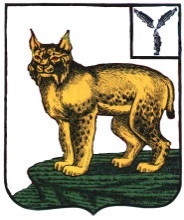 ВЕСТНИКТурковского муниципального района№ 251                                           			 от 25 августа 2022 года     Учредитель: Собрание депутатов Турковского муниципального района СОДЕРЖАНИЕПостановление администрации муниципального района от 19 августа 2022 года № 618 «О признании утратившими постановления администрации Турковского муниципального района от 10 августа 2018 года №511»Постановление администрации муниципального района от 22 августа 2022 года  620 «О Программе социально-экономического развития Турковского муниципального района на 2022-2024 годы»Постановление администрации муниципального района от 24 августа 2022 года  628 «О внесении изменений и дополнений в постановление администрации Турковского муниципального района от 11 июня 2021 года № 549»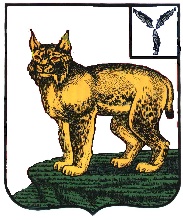 АДМИНИСТРАЦИЯТУРКОВСКОГО МУНИЦИПАЛЬНОГО РАЙОНАСАРАТОВСКОЙ ОБЛАСТИПОСТАНОВЛЕНИЕОт 19.08.2022 г.	№ 618О признании утратившими постановления администрации Турковского муниципального района от 10 августа 2018 года №511В соответствии с Уставом Турковского муниципального района, администрация Турковского муниципального района ПОСТАНОВЛЯЕТ: 1. Признать утратившим силу постановление администрации Турковского муниципального района от 10 августа 2018 года № 511 «Об утверждении Порядка предоставления субсидии на финансовое обеспечение (возмещение) затрат по размещению социально значимой информации в печатных средствах массовой информации, учрежденных органами местного самоуправления Турковского муниципального района».2. Опубликовать настоящее постановление в официальном информационном бюллетене «Вестник Турковского муниципального района» и разместить на официальном сайте администрации Турковского муниципального района в информационно-телекоммуникационной сети «Интернет».3. Контроль за исполнением настоящего постановления возложить на заместителя главы администрации муниципального района – начальника финансового управления администрации муниципального района Губину В.В.Глава Турковского муниципального района 						       А.В. Никитин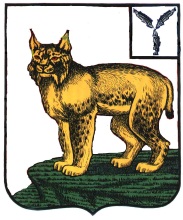 АДМИНИСТРАЦИЯТУРКОВСКОГО МУНИЦИПАЛЬНОГО РАЙОНАСАРАТОВСКОЙ ОБЛАСТИПОСТАНОВЛЕНИЕ  От 22.08.2022 г.	№ 620                                    О Программе социально-экономического развития Турковского муниципального района на 2022-2024 годы В соответствии с Федеральным законом от 6 октября 2003 года № 131-ФЗ «Об общих принципах организации местного самоуправления в Российской Федерации», Уставом Турковского муниципального района администрация Турковского муниципального района ПОСТАНОВЛЯЕТ:1. Утвердить Программу социально-экономического развития Турковского муниципального района на 2022-2024 годы согласно приложению.2. Опубликовать настоящее постановление в официальном информационном бюллетене «Вестник Турковского муниципального района» и разместить на официальном сайте администрации Турковского муниципального района в информационно-телекоммуникационной сети «Интернет».3. Контроль за исполнением настоящего постановления оставляю за собой.Глава Турковскогомуниципального района						         А.В. НикитинПриложение к постановлению администрации муниципальногорайона от 22.08.2022 г. № 620Паспорт Программы социально-экономического развития Турковского муниципального района на 2022-2024 годы Раздел 1. Концепция социально – экономического развития Турковского муниципального района на период до 2024 года1.ВведениеУказом Президента Российской Федерации от 21 июля 2020 года
№ 474 «О национальных целях развития Российской Федерации на период до 2030 года» (далее Указ № 474, национальные цели развития - соответственно) определены пять национальных целей развития:1. Сохранение населения, здоровье и благополучие людей;2. Возможности для самореализации и развития талантов;3. Комфортная и безопасная среда для жизни;4. Достойный, эффективный труд и успешное предпринимательство;5. Цифровая трансформация.Правительством Российской Федерации в соответствии с поручением Президента Российской Федерации утверждён Единый план по достижению национальных целей развития Российской Федерации на период до 2024 года и на плановый период до 2030 года (далее - Единый план) (распоряжение Правительства Российской Федерации от 1 октября 2021 года № 2765-р), который определяет стратегические приоритеты по достижению национальных целей развития и целевых показателей, характеризующих их достижение.В связи с этим, структура Программы социально-экономического развития Саратовской области на период 2022-2024 годы сформирована по 6  направлениям, 5 из которых направлены на достижение  национальных целей развития и установлены Указом Президента № 474. Дополнительно определено шестое направление Программы - «Инвестиции», как один из ключевых приоритетов развития района.2.Текущая ситуацияОбщая характеристика социально-экономической ситуации в Турковском муниципальном районе Саратовской области.	Турковский муниципальный район расположен в северо-западной правобережной зоне Саратовской области. На севере граничит с Ртищевским муниципальным районом, западе с Тамбовской областью, на юго-западе с Романовским муниципальным районом, на юге с Балашовским муниципальным районом, на востоке с Аркадакским муниципальным районом.По территории района протекают реки Хопер, Щербедино, Карай. 	Турковский муниципальный район один из самых отдаленных районов Саратовской области. Районный центр – р п. Турки, находится на расстоянии 270 км от г. Саратова.Площадь района составляет 1,4 тыс. кв. км. В состав него входит 4 муниципальных образования и 46 населенных пунктов. Численность постоянного населения – 9,9 тыс. человек. В рп. Турки – 5,4 тыс. человек. 	Район имеет выраженную сельскохозяйственную специализацию. Общая площадь земель сельхозназначения – 125,5 тыс. га, из них 99,2 тыс. га – пашня, 20,4 тыс. га - пастбища.На территории района зарегистрировано 66 сельскохозяйственных организаций, из которых 56 – КФХ и 10 сельхозпредприятий.  Показатели, достигнутые в 2021 годуВ 2021 году мы продолжали работать в особых условиях, введенных в связи с распространением коронавирусной инфекции. Необходимо было проводить работу, направленную на сохранение жизни и здоровья людей, выполнение социальных обязательств и мероприятий.Ежегодно наращивается налоговый потенциал района. За прошлый год в консолидированный бюджет района поступило 118,3 млн. рублей, рост к 2020 году составил 31%. По темпам роста доходов в консолидированный бюджет в сопоставимых условиях район занимает 17 место по области, в том числе по НДФЛ — 4, а по единому сельхозналогу — 22 место.В 2021 году объем валовой продукции сельского хозяйства составил 4,7 млрд. рублей, что на 0,4 млрд. рублей меньше показателя за 2020 год, в том числе от растениеводства 4,3 млрд. рублей. На одного жителя района произведено 13,8 т зерна, 6,2 т молока, 0,2 т. мяса.Основной целью любой сельскохозяйственной деятельности, связанной с выращиванием культур, является получение хорошего урожая. Результат зависит от множества факторов. Район смог показать хорошие результаты по сбору зерна, несмотря на неблагоприятные условия для перезимовки озимых, которые привели к их гибели, и недостаток влаги в летний период. Урожайность зерновых   выросла до  36,4 ц с 1 га,  что позволило району  занять первое место в области. Снизить влияние погоды позволила возросшая эффективность сельского хозяйства: применение инновационных подходов в агротехнологиях, совершенствование системы севооборота, техническая оснащенность производства. Инвестиции в сельское хозяйство достигли стабильной положительной динамики и составили   более 400 млн. рублей. К сожалению, в районе  в сельском хозяйстве животноводство занимает вторичную сферу деятельности. С 2021 года эта отрасль начинает набирать обороты, руководители делают ставку на животноводство. На базе 000 «Агрос» реализуются два инвестиционных проекта: строительство овцефермы с проектной мощностью 4,0 тыс.голов и молочно-товарной роботизированной фермы с проектной мощностью 1060 голов. Срок реализации проектов 2021-2026 годы. Объем инвестиций  составит соответственно 78,0 и 890,0 млн. рублей.                                                                                                                                                                                    	Ежегодно растут доходы сельскохозяйственных предприятий, и как результат,  почти в два раза увеличилось поступление в бюджет единого сельхозналога (21,6 млн. рублей). От сельскохозяйственных предприятий всех форм собственности в доход бюджетов всех уровней поступил НДФЛ в размере 40,4 млн. рублей, в том числе в консолидированный бюджет района 13,7 млн. рублей, что составляет почти 40 процентов подоходного налога  района. В 2019 году на их долю приходилось лишь 12 процентов. Всего от предприятий сельского хозяйства поступило доходов  в бюджеты всех уровней  71,9 млн. рублей или на 24,6 млн. рублей  больше 2020 года.Увеличилась отдача с одного га посевных площадей на 274 рубля и составила 917 рублей.В 2021 году администрацией района продано 41 земельный участков общей площадью 1569 га на общую сумму 10,9 млн. рублей.Средняя цена от продажи земли за 1 га составила около 7 тыс. рублей.Договоров на аренду земли заключено на площадь 3,5 тыс. га, в результате этого в доход района поступило около 2,0 млн. рублей.Потребительский рынок сегодня - это существенная часть экономики, затрагивающая интересы всего населения района. В сфере потребительского рынка наблюдается высокая предпринимательская активность. В торговой сети района – 104 магазина. Районная сеть предприятий торговли развивается в направлении создания объектов повышенного комфорта, отвечающих современным требования. Обновляется внешний и внутренний облик торговых предприятий. Наряду с переоснащением действующих торговых предприятий открываются новые, в том числе специализированные.Сектор общественного питания района представлен 4 точками. Расширяется ассортимент хлебобулочных изделий и кондитерской продукции.Если в 2020 году из-за различных ограничений отмечалось падение оборота розничной торговли и общественного питания, то в отчетном году наметился  значительный рост.   Оборот розничной торговли за 2021 год составил 757 млн. рублей и вырос по сравнению с 2020 годом на 11,4%. Оборот общественного питания за 2020 год составил 24,9 млн. рублей (или 118% к уровню 2020 года). Нами наработан большой опыт участия в нацпроекте «Жилье и городская среда», благодаря чему в районе благоустроены общественные и дворовые территории. Одной из ключевых целей проекта является повышение комфортности городской среды и создание механизма прямого участия граждан в этом процессе. Жителям нужно, чтобы в местах их проживания были нормальные условия для отдыха, развития, творчества и занятий спортом. Важно, чтобы люди гордились своим населенным пунктом, хотели в нем жить и работать. С 2019 года на реализацию мероприятий в рамках этого проекта направлены средства бюджетов всех уровней в сумме 9,9 млн. рублей, в том числе за счет субсидий -  8,8 млн. рублей. Отремонтированы пять дворовых территорий многоквартирных домов, благоустроены дорожки в парке и детская площадка, территория, прилегающая к кинотеатру «Космос», центральная площадь. На ремонтируемой части площади полностью обновилось покрытие и освещение,  на общественной территории по ул. Железнодорожная между домом №19 и домом №19б  установлено оборудование для занятий общей физической подготовкой. Каждый житель может направить свои предложения по улучшению, по формированию привлекательности внешнего облика родного поселка, высказать свои идеи, связанные с перспективным развитием. Наиболее интересные проекты, одобренные и поддержанные общественностью, будут учтены в реализации мероприятий по развитию района. Реализация нацпроекта продлится до 2024 года.В целях улучшения благоустройства и санитарного состояния в населенных пунктах района проходят ежегодные мероприятия в рамках весенних и осенних месячников, что позволяет поддерживать порядок на улицах, площади и в парке. Ликвидируются несанкционированные свалки,  разбиваются цветники и парковые зоны отдыха. Рабочий поселок Турки принял участие в областном конкурсе на лучшее оформление населённого пункта Саратовской области к празднованию Нового года и Рождества Христова и занял 3 место в конкурсе среди населенных пунктов численностью населения от 5 до 40 тысяч человек. Проводится большая работа с собственниками - владельцами коммерческих и частных объектов, находящихся вдоль улицы, по приведению фасадов зданий и прилегающих территорий в надлежащий вид.Эффективность деятельности органов власти местного самоуправления определяется и решением проблемы обеспечения населения качественной питьевой водой. Для решения данного вопроса район активно участвует в областном проекте развития муниципальных образований, основанных на местных инициативах. В этом проекте мы участвуем с 2017. За это время нам у удалось исполнить одиннадцать  проектов, которые жители посчитали приоритетными. На их реализацию было направлено 19,6 млн. рублей, из которых 8,5 млн. рублей - субсидии из областного бюджета, 7,7 млн. рублей - средства бюджетов поселений, 3,4 млн. рублей - средства жителей и организаций района. С помощью этих проектов успешно решена проблема обеспечения населения питьевой водой в рабочем поселке Турки, и шести селах района ( Марьино, Лунино, Студенка, Каменка, Трубетчино и Чириково). В рамках этой программы построены пешеходные дорожки к двум школам рабочего поселка, благоустроена пешеходная зона по ул. Ленина. В селе П-Михайловка построен памятник воинам, погибшим в годы Великой Отечественной войны, в селе Перевесинка установлена спортивная площадка. С  2021 года район впервые участвует в федеральной программе «Комплексное развитие сельских территорий». В рамках этой программы  обустроены пешеходные зоны в рп. Турки по ул. Ленина от дома №97 до пересечения с ул. Больничная, от дома №119 до дома №133 на сумму 5,1 млн. рублей, в том числе за счет средств федерального бюджета - 3,2 млн. рублей. За счет средств областного бюджета проведены работы по благоустройству площади у здания №39 по ул. Советская, обустроены  тротуары с установкой бетонных бортовых камней по ул. Советская от  д. №39 до д. № 55,по  ул. Ленина от д. №97 до пересечения с ул. Свердлова ,по ул. Подгорная от д. №67 до пересечения с ул. Ленина, по ул.Железнодорожная от д. №17 до пересечения с ул. Ленина на общую сумму 10,0 млн. рублей. С целью обеспечения безопасности дорожного движения в соответствие с нормами приводим не только проезжую часть, но также обустраиваем места парковки, тротуаров. Всего на ремонт и содержание автомобильных дорог района в 2021 году направлено 24,3 млн. рублей. Проведен ямочный ремонт  дорог на площади 2,9 тыс. кв. метров, ремонт участка дороги по улице Мира площадью  5 тыс. кв. метров с установкой бетонных бортовых камней. В 2021 году согласно принятому закону Саратовской области за органами местного самоуправления сельских поселений закреплены полномочиям по дорожной деятельности внутри поселений. В каждом муниципальном образовании формируется свой дорожный фонд. Дорожное покрытие в сельских населенных пунктах не видели ремонта в течение десятилетий. Кроме акцизов в дорожный фонд сельских поселений поступят  средства областного дорожного фонда  в сумме 14,1 млн. рублей  из расчёта 3000 рублей на 1 жителя.  Это позволит  отремонтировать и привести в нормативное состояние наиболее проблемные участки протяженностью 2,7  км. Размер муниципальных дорожных фондов района составит в 2022 году около  40 млн. рублей. Уличное освещение, а точнее претензии жителей по поводу того, что на улицах  темно, в последнее время занимали первые позиции среди обращений граждан. Проведение энергосберегающих мероприятий по модернизации приборов уличного освещения позволило значительно улучшить качество жизни жителей, сократить   затраты на оплату электрической энергии, высвободить  дополнительные электрические мощности. Практика показывает, что экономия электрической энергии составила более 50%. В ходе выполнения мероприятий установлены или заменены на энергоэффективные фонари более 500 точек наружного освещения, что позволило полностью модернизирована сеть  по улицам Железнодорожная, Вокзальная, Свердлова, Заводская, Мопра, Кирова, Советская, Революционная, пер. Суворова рабочего поселка. Образовательную деятельность в районе осуществляют 12 школ, 4 детских сада  и 3 учреждения дополнительного образования (с 2021 года музыкальная школа передана в областную собственность). В муниципальных общеобразовательных учреждениях обучаются 905 учеников, работает  148 педагогических работников, которые обеспечивают стабильно высокий уровень образования обучающихся. Школьники района являются активными участниками конкурсов, олимпиад, соревнований различного уровня. Мероприятия национального проекта «Образования» направлены на обеспечение доступности качественного образования, соответствующего требованиям инновационного развития экономики, современным потребностям общества и каждого жителя. В рамках реализации мероприятий национального проекта «Образование» были созданы два Центра образования цифрового и гуманитарного профилей «Точка роста» на базе Рязанской и Перевесинской средних школ. На эти цели направлено 6,0 млн. руб.  В 2021 году из федерального бюджета поступили средства в сумме 1,6 млн. рублей на создание первого в районе центра образования естественно-научной и технологической направленностей в МОУ СОШ имени Героя Советского Союза С.М. Иванова, который  расширил возможности у обучающихся в освоении учебных предметов, а также для практической отработки учебного материала по предметам «Физика», «Химия», «Биология». По федеральному проекту «Успех каждого ребенка» уже отремонтированы спортивные залы в Перевесинской, Каменской, Студеновской и П-Михайловской школах. Теперь в школах есть прекрасные условия для занятий физической культурой и спортом. На базе школ могут заниматься и группы здоровья представителей взрослого поколения. В рамках проекта «Школьный двор» проведены работы по благоустройству территории, прилегающей к школе МОУ СОШ села Каменка  на сумму 1,2 млн. рублей. В 2021 года продолжалась работа по  укреплению  материально – технической базы объектов здравоохранения. Выполнены капитальные ремонты зданий амбулатории с кабинетом врача общей практики в селе Перевесинка,  бактериологической лаборатории на общую сумму 6,8 млн. рублей, приобретено медицинское оборудование на сумму 6,3 млн. рублей. В рамках региональной программы модернизации первичного звена приобретено два автомобиля ГАЗЕЛЬ для оказания медицинской помощи. В районе успешно функционируют учреждения культуры. Деятельность учреждений культуры района направлена на развитие  культурного потенциала, воспитание молодого поколения, сохранение и развитие культурно-исторического наследия. За отчетный период творческие коллективы Турковского районного дома культуры принимали участие в международных, всероссийских, областных фестивалях, смотрах и конкурсах, и были отмечены почетными грамотами и благодарностями различных уровней. В районе созданы условия для творческой самореализации и досуга жителей, продвижения народного творчества. В учреждениях культуры действует 120 клубных формирований, количество участников 1600 человек. Проведено около 3,0 тысяч мероприятий. Пандемия коронавируса внесла коррективы и в жизнь  учреждений культуры района. Им также пришлось переформатировать работу и начать уделять больше времени онлайн-формату. Проведено  49 онлайн- мероприятий, за которыми следили в социальных сетях   более 40 тыс. человек. В кинотеатре «Космос» проведено более 1 тыс. киносеансов, его посетили 5 тыс. человек. Это каждый второй житель района. Сбор составил более 800  тыс. рублей. В прошлом году в рамках реализации нацпроекта «Культура» проведен  масштабный ремонт сельского дома культуры в селе Дмитриевка. В декабре прошлого года  состоялось торжественное открытие сельского клуба.                      	Структурное подразделение МУК «ТРДК» Шепелевский сельский дом культуры получил грант на поддержку лучших сельских учреждений культуры в размере 102 тыс. рублей. На комплектование книжных фондов израсходовано в прошлом году 47 тыс. рублей. Неуклонно растет численность жителей района, связывающих свое будущее со здоровым образом жизни. Так, доля населения, систематически занимающегося физической культурой и спортом в Турковском районе составляет 45%. Уровень фактической обеспеченности спортивными залами и плоскостопными спортивными сооружениями от нормативной потребности составляет 100%. Социальную работу с населением в районе осуществляют 2 организации, в которых работают 121 человек. В самый острый период пандемии меры социальной поддержки становятся разнообразнее и играют все большую роль. Для людей старшего возраста, многодетных семей, для тех, кто оказался в сложной жизненной ситуации социальные работники стали первыми, кто способен выслушать, поддержать и подарить надежду. И они заслуживают самой искренней благодарности. На социальную поддержку жителей района в 2021 году было направлено 31,4 млн. рублей из средств регионального бюджета и 53,3 млн. рублей из средств федерального бюджета. За период пандемии помощь из федерального бюджета выросла почти в 4 раза (в 2019 году 14,1 млн. рублей). В районе ежемесячную компенсацию расходов на оплату жилого помещения и коммунальных услуг получают 2095 человек, пособие на детей получают 595 семей  на 921 ребенка. Кроме того, за счет средств бюджета муниципального района 46 семей получали субсидии на оплату ЖКУ. Численность официально безработных по состоянию на 1 января 2022 года  снизилась по сравнению с первым годом пандемии на 1,8%  и составила 2,2% от общего числа граждан трудоспособного возраста, но остается выше на 0,8% допандемийного уровня. Средняя заработная плата по району составляет 26,8 тыс. рублей, рост к уровню 2020 года - 8,3 %. В 2021 году продолжилось повышение заработной платы работников бюджетной сферы. Администрация района выполнила все обязательства по выплате заработной платы «указным» категориям работников. Фактически средняя зарплата составила по работникам дополнительного образования -31,5 тыс. рублей, по работникам учреждений культуры - 30,8 тыс. рублей.3. Ключевые вызовы развития Турковского муниципального районаСнижение численности населения Не смотря на положительные изменения и в сфере экономики, и в бюджетной сфере численность населения района постоянно сокращается и составляет 9,9 тыс. человек. Основными факторами сокращения численности населения является естественная убыль, которая составила 233 человека (рождаемость составила – 60 человек, число умерших- 293) , что на 35 процентов больше уровня 2020 года. Не последнюю роль в изменении динамики численности населения в 2020-2021 годах  сыграла именно коронавирусная пандемия. Высокий уровень убыли населения связан со смертностью от COVID. Речь идёт и о смертях из-за самого вируса, и из-за вызванных им осложнений. Значимым фактором, оказывающим влияние на состояние и развитие экономики района, является наличие достаточного количества трудовых ресурсов, что, в свою очередь, зависит от демографической ситуации.По данным паспортно — визовой службы за 2021 год на постоянное место жительства прибыло 247 человек, что на 16% меньше, чем за соответствующий период предыдущего года. Выбыло 298 человек, что на 1,7% больше, по сравнению с соответствующим периодом предыдущего года. Вопросы стабилизации численности и роста населения связаны с доступностью медицинской помощи, организацией медицинской реабилитации и модернизацией первичного звена.   Проблема дефицита кадров в районе остается. Укомплектованность врачами составляет 37%, средним медицинским персоналом – 76%. В настоящее время обучаются 25 студентов-целевиков, из них в СГМУ им. Разумовского - 10 студентов (5 студентам выплачивается стипендия из бюджета района), и 15 - в колледже. В прошлом году 2 специалиста после окончания учебы в колледже вернулись работать в районную больницу. В рамках подпрограммы «Кадровое обеспечение отдаленных территорий» реализуется комплекс мер, включающие практику целевого обучения и мер социальной поддержки молодых учителей. В 2021 году выдано два целевых направления для обучения в ФГБОУ ВО «СНИГУ им. Н.Г.Чернышевского. Всего по целевым направлениям обучается 6 человек.Важным фактором, влияющим на демографическую ситуацию, является активный процесс старения населения. В районе проживает 3734 пенсионеров, средний размер пенсии- 14221 руб. Комфорт и безопасность среды для жизни. Экология.Технологическое развитие, создающее возможности для гибкой и удаленной занятости, общий рост благосостояния формируют новые требования к качеству жизни населения.Показатели состояния среды для жизни.Ремонт и содержание автомобильных дорог общего пользования.На территории Турковского муниципального района 244 автомобильных дороги общего пользования (7 региональные и 237 местные) общей протяженностью 410,8 км., из которых региональных дорог 138 км и 272,8 км. автомобильных дорог общего пользования местного значения. Улично-дорожная сеть составляет 183,89 км. Протяженность автомобильных дорог общего пользования местного значения, соответствующих транспортно-эксплуатационному состоянию составляет 72 км. или 26%. На автомобильных дорогах имеется 10 мостовых сооружений в удовлетворительном состоянии. В соответствии с заключенными контрактами и договорами  на территории муниципального района автомобильные дороги находятся на содержании одной дорожной организации: ООО «ДорСтрой». Организация имеет в наличии более 30 единиц спецтехники. Кроме того, на территории Турковского муниципального образования содержание автомобильных дорог осуществляется МУ "Благоустройство", а на территориях сельских поселений сельхозтоваропроизводителями на основании заключаемых с ними договоров.  В  2021 году было заключено 7 муниципальных контрактов на летнее и зимнее содержание автомобильных дорог местного значения. В соответствии с заключенными муниципальными контрактами в зимнее время поддерживалось нормативное состояние автодорог с расчисткой и уборкой снега, а также очистка от наледи. В первом полугодии 2022 года заключено 24 муниципальных контракта и договора на сумму 34991237,37 рублей. За этот же период выполнены следующие работы:1) Работы по ямочному ремонту автомобильной дороги общего пользования по улице 40 лет Победы в рп. Турки площадью 674 кв.м., (протяженностью 2,7 км.);2) Работы по ямочному ремонту автомобильных дорог общего пользования по улицам Железнодорожной, Ленина, Ветеринарной, Мира в рп. Турки площадью 349 кв.м. (протяженность 5,040 км.);3) Работы по ямочному ремонту в с. Перевесинка ул. Хоперская (в рамках предоставления субсидии из областного дорожного фонда) общей площадью 1328 кв.м. (протяженность 0,98 км.);4) Работы по ремонту автомобильных дорог по ул. Центральная с. Рязанка, ул. Подгорная с. Шепелевка (в рамках предоставления субсидии из областного дорожного фонда), в том числе:- ул. Центральная с. Рязанка устройство покрытия из горячих асфальтобетонных смесей площадью 7650 кв.м. (протяженность 1,257 км.); ул. Подгорная с. Шепелевка устройство покрытия из горячих асфальтобетонных смесей площадью 407 кв.м. (протяженность 0,056 км.).5) Работы по ремонту автомобильных дорог по ул. Центральная, ул. Мира с. Студенка, по ул. Советская с. Бороно-Михайловка (в рамках предоставления субсидии из областного дорожного фонда), в том числе:- ул. Центральная, ул. Мира с. Студенка - устройство покрытия из горячих асфальтобетонных смесей площадью 1800 кв.м. (протяженность 0,3 км.);- ул. Советская с. Бороно-Михайловка - устройство подстилающих и выравнивающих слоев из щебня (протяженность 0,1 км.);6) Работы по межеванию земельных участков, занятых автомобильными дорогами общего пользования, постановке на государственный кадастровый учет автомобильных дорог и земельных участков под ними (передаваемые дороги: ул.  Железнодорожная, Ленина, Ветеринарная, Мира).7) Работы по содержанию автомобильных дорог в зимний и летний периоды.Строительство и состояние среды для жизни. На территории Турковского муниципального района расположено 5656 жилых домов, из которых 29 многоквартирных общей площадью 20487,82 кв.м. и 5627 индивидуальных жилых домов общей площадью 347109 кв.м. Общая площадь жилых помещений, приходящаяся в среднем на одного жителя муниципального района составляет 37 кв.м. За первое полугодие 2022 года введено в эксплуатацию 1979,2 кв.м. объектов капитального строительства, из которых 830 кв.м. жилья, при прогнозируемом объеме жилищного строительства за год 700 кв.м. Доля индивидуального жилищного строительства в общем объеме введенного жилья составила 100%. Прогнозно, в 2023 и 2024 годах планируется ввести в эксплуатацию по 750 кв.м. общей площади жилых помещений ежегодно, что позволит улучшить свои жилищные условия 12 семьям. Аварийного жилья на территории муниципального района не имеется. Теплоснабжение жилья обеспечивается индивидуальными теплоисточниками. Централизованное горячее водоснабжение не осуществляется. Централизованным водопроводом обустроено 89,7% от общей площади жилищного фонда муниципального района.Обеспечение жильем отдельных категорий граждан. На жилищном учете при администрации Турковского муниципального района состоят следующие категории граждан, нуждающиеся в улучшении жилищных условий:- дети-сироты и дети, оставшиеся без попечения родителей - 1 человек;- многодетные семьи - 2 (в том числе 1 семья, имеющая ребенка инвалида с детства);- малоимущие семьи - 5 семей. В 2021 году на условиях договора социального найма из муниципального жилищного фонда Турковского муниципального района было предоставлено 1 жилое помещение. Судебных решений о предоставлении гражданам жилья не было. В целях обеспечения жильем детей-сирот и детей, оставшихся без попечения родителей сформирован и отведен для строительства многоквартирного жилого дома земельный участок.Формирование комфортной городской среды.Одним из приоритетных направлений развития муниципальных образований является повышение уровня комплексного благоустройства в части улучшения состояния дворовых территорий многоквартирных домов, включая подъезды к многоквартирным домам, благоустройства и озеленения зон отдыха, а также благоустройства общественных территорий (места массового посещения, наиболее посещаемые территории общего пользования). Приоритетный проект "Формирование комфортной городской среды" был утвержден Советом при Президенте Российской Федерации по стратегическому развитию и приоритетным проектам в 2016 году и предусматривает комплекс мероприятий по благоустройству дворовых территорий и общественно значимых городских пространств на всей территории страны. Турковское муниципальное образование участвует в реализации приоритетного проекта с 2018 года и по настоящее время. За этот период благоустроены все дворовые территории многоквартирных жилых домов в рп. Турки (24 дворовые территории и подъезды к ним), в том числе в первом полугодии 2022 года 7 дворовых территорий. Отбор общественных территорий проводится в соответствии с одним из главных принципов проекта - участие жителей в принятии решений по отбору объектов для благоустройства, в проектировании и их реализации, что позволяет максимально учитывать  потребности населения при принятии важных градостроительных решений. Так, в 2019 году были благоустроены 2 общественные территории - парк отдыха и детская площадка на центральной площади. Всего затрачены денежные средства в сумме 1 156 176,89 рублей. В 2020 году благоустроены 2 общественные территории - пешеходная зона по улице Ленина в рп. Турки и сквер КиноСад. Всего затрачены денежные средства в сумме 2 962 998 рублей. В 2021 году были обустроены 2 общественные территории - приобретение и установка фонтана и малых архитектурных форм на пешеходной зоне по улице Ленина в рп. Турки и площадка для занятия общей физической подготовкой по улице Железнодорожная в рп. Турки. Всего затрачены денежные средства в сумме 2040875,34 рублей. В первом полугодии 2022 года из 2 запланированных к благоустройству территорий полностью обустроена 1 общественная территории (пешеходная зона по улице Ленина в рп. Турки) и на 1 ведутся запланированные работы (территория общего пользования у здания № 26 по улице Советская в рп. Турки). Проведение указанных работ позволяет не только улучшить облик поселка, но создает благоприятные условия для проживания граждан, повышает уровень жизни, улучшает условия массового отдыха и досуга. Сбор и вывоз твердых коммунальных отходов.С 03.02.2020 на территории Турковского муниципального образования Турковского муниципального района осуществляет деятельность по обращению с твердыми коммунальными отходами Саратовский филиал АО "Ситиматик" (далее - региональный оператор по обращению с ТКО). С 01 ноября 2021 региональный оператор по обращению с ТКО вошел в 15 сельских населенных пунктов трех муниципальных образований (Перевесинское, Рязанское, Студеновское). При рассмотрении вопроса о вхождении в сельские населенные пункты было учтено количество жителей и состояние автомобильных дорог с твердым покрытием. Сбор твердых коммунальных отходов (далее - ТКО) производится из 104 контейнеров для временного накопления ТКО, размещенных на 69 контейнерных площадках в рп. Турки и из 93 контейнеров, размещенных на 48 площадках сельских поселений Турковского муниципального района. Очистка береговых линий водоемов.В рамках участия во всероссийской акции "Вода России" в 2021 году проведена очистка от мусора 7 береговых линий (в том числе р. Хопер и р. Рысь) протяженностью 9,15 км. и вывезено мусора в количестве 66 куб.м. За первое полугодие 2022 года очищено 3 береговые линии протяженностью 5,14 км. и вывезено 2,7 куб.м. мусора. Водоснабжение и водоотведение. Водоснабжение жителей и других потребителей на территории Турковского муниципального района осуществляется из подземных источников. При этом централизованным водоснабжением обеспечено 8869 человека или 89,7% от общей численности жителей района. Нецентрализованным водоснабжением обеспечено 1018 человек. Всего качественной питьевой водой обеспечено 7142 жителей, или 72,24% населения района. Централизованная система водоснабжения на территории Турковского муниципального района состоит из 19 комплексов водозабора и подачи воды, из которых: - 3 в Перевесинском муниципальном образовании (3 скважины, 3 башни Рожновского и 3 водовода);- 10 в Рязанском муниципальном образовании (10 скважин, 10 башен Рожновского, 10 водоводов);- 9 в Студеновском муниципальном образовании (9 скважин, 9 башен Рожновского, 9 водоводов);- 7 в Турковском муниципальном образовании (9 скважин, 8 башен Рожновского, сети водоснабжения). При этом один объект водозабора является резервным и вводится в эксплуатацию по мере необходимости в весенне-летний период.Общая протяженность сетей водоснабжения составляет 24,6 км. Водонасосных станций и станций водоподготовки не имеется. Все объекты централизованного водоснабжения находятся в муниципальной собственности. Бесхозяйных объектов не имеется. Нецентрализованное водоснабжение обеспечивается из 172 колодцев (Перевесинское МО - 4, Рязанское МО - 89, Студеновское МО - 46, Турковское МО — 33). Услуги по водоснабжению жителей и других потребителей осуществляет одна ресурсоснабжающая организация - Муниципальное унитарное предприятие Турковского муниципального района Саратовской области "Жилищно-коммунальное хозяйство Турковского района" (далее - МУП ЖКХ), которому объекты ЦСВ принадлежат на праве хозяйственного ведения.В осенне-зимний период водоснабжение жителей и других потребителей является достаточным. Однако во время поливочного сезона давление воды в сетях водораспределения падает, в связи с чем обеспеченность водой становится не достаточным. Положение усугубилось тем, что в 2021 году произошло обрушение двух водонапорных башен Рожновского.  Однако на настоящий момент проведена установка двух новых башен Рожновского и комплекс водозабора и подачи воды возобновил работу. Благоустройство. К работе по благоустройству и санитарной очистке территорий населенных пунктов привлекаются предприятия и организации всех форм собственности Турковского муниципального района. Так, за шесть месяцев 2022 года в работе по благоустройству и санитарной очистке приняли участие около 650 человек из 54 организаций. В результате было ликвидировано 26 несанкционированных свалок, вывезено 1,3 тыс. куб. метров мусора, обустроено 910 кв. м. цветников и клумб, побелено 150 деревьев, высажено 140 деревьев и 4,5 тыс. цветов. Отремонтировано 25 фасадов зданий, 340 п. м ограждений кладбищ и 1 фонтан. Проведен ремонт 14 мемориальных комплексов и обустроено 55 могил участников войн. Кроме того, в рамках благоустройства и поддержания надлежащего санитарного состояния обустроено 0,85 тыс. кв. м. зеленых зон и газонов, зон отдыха, на постоянной основе ведутся работы по окосу сорной травы на территориях муниципальных образований, проведена обрезка более 480 деревьев и кустарников, спил сухих деревьев. На период 2022-2024 годов запланирован ремонт тротуаров в рп. Турки общей площадью 9135,5 кв.м., из которых: 2022 год - 2811,5 кв.м.;2023 год - 3280 кв.м.;2024 год - 3044 кв.м.Финансирование указанных работ обеспечивается за счет средств областного бюджета в сумме 10 млн. рублей ежегодно. Реализация проекта по ремонту тротуаров позволит улучшить технико-эксплуатационное состояние улично-дорожной сети Турковского муниципального образования, повысить безопасность дорожного движения, улучшить условия проживания граждан. ПромышленностьПриоритетные задачи в промышленности:модернизация и техническое перевооружение производства;расширение мощностей действующих предприятий, обеспечивающих производство конечной продукции с учетом требований конкурентоспособности и емкости рынка;увеличение производства за счет ввода новых технологических мощностей;повышение уровня промышленной и экологической безопасности предприятий всех видов экономической деятельности.Ожидаемые результаты:увеличение объема отгруженных товаров собственного производства, выполненных работ и оказанных услуг;освоение производства продукции на основе новых высокоэффективных технологий, обеспечивающих использование экологически чистых материалов, улучшение потребительских свойств товаров, расширение ассортимента выпускаемой продукции, снижение издержек производства. Реализация основных задач  осуществляется за счёт:технического перевооружения, реконструкции и модернизации производственных мощностей - пунктов по производству хлеба и мучных изделий – ООО «Виктория- Л», ИП Моисеев О.А.Инвестиции В рамках решения задач по созданию благоприятного инвестиционного климата в районе ведется работа по формированию инвестиционных площадок в целях привлечения потенциальных инвесторов. Район готов предложить инвесторам свободные земельные участки для развития животноводства мясомолочного направления, овцеводства. Имея богатую кормовую базу, возможно строительство крупных животноводческих комплексов,  в том числе птицеводческих. На базе развитого производства зерновых культур есть возможность организовать производство круп, комбикормов на промышленной основе. Имеются все условия для строительства кирпичного завода: земельный участок, коммуникации. Приняты нормативно-правовые акты, предусматривающие предоставления льгот и преференций по налоговым платежам, зачисляемым в местный бюджет инвесторам, реализующим инвестиционные проекты на территории Турковского муниципального района (земельные налоги). Распоряжением главы администрации Турковского муниципального района от 18 июня 2014 года № 187-р создан Совет по улучшению инвестиционного климата, поддержке инвестиционных проектов и экспертному отбору стратегических проектов на территории Турковского муниципального района. Принят инвестиционный паспорт Турковского муниципального района для получения потенциальными инвесторами полной и достоверной информации об инвестиционном климате на территории района. Постановлением администрации Турковского муниципального района от 30 декабря 2013 года № 592 утвержден Регламент по сопровождению инвестиционных проектов, реализуемых и (или) планируемых к реализации на территории Турковского муниципального района.Главной целью инвестиционной политики на ближайшее будущее является развитие благоприятных условий для осуществления инвестиционной деятельности на территории Турковского района, обеспечение высоких темпов экономического роста за счет притока инвестиций.Цифровая трансформацияДля развития информационного общества и формирования электронного правительства выполнены мероприятия по переходу на электронное межведомственное взаимодействие. Обеспечено подключение к региональной системе межведомственного электронного взаимодействия, сформировано автоматизированное рабочее место, на которое установлено необходимо программное обеспечение и средства защиты информации. Ведется работа в системе межведомственного электронного взаимодействия, доступны для работы сервисы Федеральной службы государственной регистрации, кадастра и картографии. Основными видами запроса являются: кадастровый план территорий, кадастровый паспорт (здание, строение, жилой дом, земельный участок), выписки из Единого государственного реестра налогоплательщиков. Возможность получать муниципальные и государственные услуги через интернет порталы (http://gosuslugi/.ru и http://64.gosuslugi.ru).Данное взаимодействие предполагает формирование условий для развития информационного общества в Турковском муниципальном районе Саратовской области и интеграции его в российское и общемировое информационное общество. Одним из элементов информационного общества является электронное правительство, как один из способов общения государства с населением и бизнесом.4. Цели и направления действий Цели Программы социально-экономического развития Турковского муниципального района на 2022-2024 годы (далее – Программа) отражают национальные цели развития, обозначенные Президентом Российской Федерации. Программа направлена на достижение результатов Единого плана, с учётом санкционного давления на российскую экономику. Программа является документом, агрегирующим отраслевые проекты и мероприятия по развитию района. Программа предусматривает систему мониторинга, которая включает в себя систему целевых показателей для оценки результативности проводимой работы. Мероприятия Программы синхронизированы с национальными проектами и муниципальными программами района.Главным результатом исполнения Программы должно стать последовательное повышение качества жизни населения района и его благосостояния. 4.1. Сохранение населения, здоровье и благополучие людей4.1.1. ДемографияНаправления действий:стимулирование рождаемости, в первую очередь, за счет создания условий для рождения в семьях второго и последующих детей, включая вопросы увеличения доходов семей с детьми, обеспечения жильем молодых и многодетных семей;обеспечение качества и доступности государственных социальных услуг для населения, соответствующих современным потребностям, в том числе в электронном виде;снижение смертности населения, в том числе за счет обеспечения оптимальной доступности первичной медико-санитарной помощи и современных медицинских технологий;увеличение продолжительности активной жизни на основе создания условий и формирования мотивации для ведения здорового образа жизни;активная политика по предотвращению разводов, развитие института семьи;совершенствование управления миграционными процессами, включая стимулирование миграции, основанной на потребностях экономики района, а также снижение оттока граждан трудоспособного возраста за пределы района;привлечение и закрепление в районе квалифицированных специалистов, в том числе лучших выпускников высших учебных заведений.4.1.2. ЗдравоохранениеНаправления действий:увеличение роли профилактики заболеваний и формирования здорового образа жизни;повышение доступности современных медицинских технологий;проведение ремонтных работ в учреждениях здравоохранения района;укрепление диагностической службы, а именно приобретение медицинского диагностического и лечебного оборудования; переориентация оказания медицинской помощи на ресурсосберегающие технологии;решение кадровых проблем в лечебно-профилактических учреждениях района, привлечение молодых специалистов;улучшение лекарственного обеспечения стационарных учреждений здравоохранения района;реализация комплексных мероприятий по снижению смертности в трудоспособном возрасте, а также направленных на предупреждение и снижение материнской и младенческой смертности, укрепление репродуктивного здоровья населения, здоровья детей и подростков;обеспечение пожарной безопасности объектов здравоохранения;повышение социального статуса врача;функционирование современных инновационных технологий лечебно-диагностического процесса;обеспечение выхода на планируемые демографические показатели и показатели здоровья населения.4.2. Возможности для самореализации и развития талантов4.2.1. ОбразованиеНаправления действий:открытие групп кратковременного пребывания детей; консультативных центров для родителей по работе с семьями, чьи дети не посещают дошкольные образовательные учреждения, семейных групп для пребывания детей дошкольного возраста;поэтапный переход общеобразовательных учреждений на новые федеральные государственные образовательные стандарты; использование в обучении современных информационных программ и высокотехнологичных продуктов;создание и обеспечение  функционирования «Точек роста» (центров естесвенно-научного и технологического образования) в общеобразовательных организациях, расположенных в сельской местности;внедрение современных моделей и систем успешной социализации детей;предоставление услуг населению в сфере образования в электронной форме;прогнозирование потребности образовательных учреждений в квалифицированных кадрах и формирование ежегодного заказа на подготовку, переподготовку и повышение квалификации педагогических кадров;привлечение молодых специалистов путем выдачи целевых направлений и участия в программе «Земский учитель»;внедрение персонифицированных моделей повышения квалификации работников образования, включая дистанционные формы обучения;развитие муниципальной системы мониторинга оценки качества общего образования, системы оценки качества дошкольного образования; создание условий для формирования и развития гармоничной личности ребенка, раскрытия способностей каждого ученика с учетом индивидуальных способностей;строительство, реконструкция и капитальный ремонт общеобразовательных организаций.4.2.2. Молодежная политикаНаправления действий: формирование у молодежи активной жизненной позиции и готовности к участию в общественно-политической жизни района;воспитания патриотизма, уважения к историческому и культурному прошлому России и Вооруженным Силам Российской Федерации;создания условий для развития добровольческой (волонтерской) деятельности молодежи;распространения эффективных моделей и форм участия молодежи в управлении общественной жизнью, вовлечения молодых людей в деятельность органов местного самоуправления;реализация программ содействия социальной адаптации и повышения конкурентоспособности молодежи на рынке труда, занятости и профориентации молодежи, поддержка молодежного предпринимательства за счет:создания системы профориентации подростков и молодежи в целях обеспечения организаций и предприятий района профессиональными кадрами-выпускниками школ Турковского района;создания и развития системы «социальных лифтов» (поддержки и сопровождения) лауреатов премий и талантливой молодежи, адресная государственная поддержка учреждений, общественных объединений и наставников, их подготовивших, расширение практики предоставления грантов и субсидий;расширения перечня мероприятий по развитию инновационной и предпринимательской активности молодежи, совершенствование форм организационного и материального стимулирования;формирование у молодого поколения ориентаций на здоровый образ жизни.4.2.3. Физическая культура и спортНаправления действий:вовлечение населения в систематические занятия физкультурой и спортом, создание условий для развития спорта;повышение доступности услуг организаций и учреждений физкультуры и спорта;расширения кадрового потенциала – преподавателей, тренеров, специалистов физической культуры и спорта, работающих в образовательных учреждениях;развития инфраструктуры сферы физической культуры и спорта и совершенствования финансового обеспечения физкультурно-спортивной деятельности; формирование активной информационной среды, ориентирующей на занятия физкультурой, спортом.4.2.4. КультураНаправления действий:удовлетворение общественных потребностей населения в сохранении и развитии народной традиционной культуры муниципального района;сохранения и популяризации культурного наследия народов, проживающих на территории района; развития инновационных моделей культурного обслуживания, в том числе путем внедрения нестационарных форм обслуживания;поддержка любительского художественного творчества;расширение сферы услуг, оказываемых населению муниципальных района;развития традиционных и новых культурных направлений (декоративно-прикладное искусство, дизайн, мода, видео- и мультимедиа);создание современных модельных библиотек;удовлетворение творческих потребностей детей и подростков в овладении базовым комплексом практических навыков и знаний;выявления одаренных детей и молодежи, обеспечения условий для их образования и творческого развития;поддержки культурных проектов в детской и молодежной среде, роста охвата детского населения района дополнительным образованием художественно-эстетической направленности.4.3. Комфортная и безопасная среда для жизни 4.3.1. Строительство жильяНаправления действий:обеспечение комплексного освоения и развития территорий для строительства жилья, отвечающего стандартам ценовой доступности, энергоэффективности и экологичности;обеспечение многодетных семей земельными участками для индивидуального жилищного строительства, лично- подсобного хозяйства, садоводчества и огородничества; благоустройство дворовых территорий и общественных территорий в районе;ремонт объектов социальной сферы.4.3.2. Жилищно-коммунальное хозяйствоНаправления действий:строительство и реконструкция (модернизация) объектов инфраструктуры питьевого водоснабжения;ремонт объектов коммунальной инфраструктуры;обеспечение устойчивости и надежности функционирования систем тепло-, водоснабжения и водоотведения;обеспечение безаварийной работы объектов жилищно-коммунального хозяйства.4.3.3. Транспорт. Дорожное хозяйствоНаправления действий: повышение доступности и качества услуг транспортно-дорожного комплекса района для населения, повышение дорожно-транспортной безопасности;создание на территории района сети дорог, отвечающих современным требованиям, повышение качества строительства и содержания автомобильных дорог, безопасности дорожного движения;проведение ежегодного ремонта улично-дорожной сети населенных пунктов;проведение ремонта придомовых территорий многоквартирных домов и подъездов к ним.  4.3.4. Земля и имуществоНаправления действий:проведение полной инвентаризации земель, как сельскохозяйственного назначения, так и земель населенных пунктов;вовлечение в оборот земельных участков, в целях увеличения доходов местных бюджетов от использования земель, путем оформления земельных участков и объектов;проведения аукционов по продаже земельных участков, либо права на заключение договоров аренды земельных участков;проведения мероприятий по выявлению неналогооблагаемых земельных участков и их идентификация;оформления земельных участков, состоящих из невостребованных земельных долей, в собственность муниципальных образований, входящих в состав района. 4.4. Достойный и эффективный труд и успешное предпринимательство4.4.1. Рынок трудаНаправления действий:обеспечение эффективной занятости населения;проведения мониторинга создания новых рабочих мест, в том числе в рамках реализации инвестиционных проектов на территории района в целях трудоустройства на них безработных граждан;повышение трудовой активности и мотивации трудоспособного населения; обеспечения временной занятости населения, включая несовершеннолетнюю молодежь в свободное от учебы время, и дополнительной социальной поддержки граждан, ищущих работу, путем организации общественных работ;оказания содействия самозанятости населения;сохранение и создание эффективных рабочих мест, поддержка малого и среднего предпринимательства;регулирование процессов высвобождения рабочей силы путем разработки прогноза потребности в трудовых ресурсах; повышение миграционной привлекательности и увеличение миграционного притока населения в район; обеспечение защиты трудовых прав граждан, повышение уровня социальных льгот и гарантий, улучшение условий и охраны труда; содействие в организации проведения специальной оценки условий труда, предупреждение производственного травматизма.4.4.2. ПредпринимательствоНаправления действий:активное содействие развитию малого и среднего бизнеса; обеспечение благоприятных условий для развития предпринимательства на территории района за счет:повышение конкурентоспособности субъектов малого и среднего предпринимательства за счет реализации Плана мероприятий («дорожной карты») по содействию развития конкуренции в Саратовской области на 2022-2025 годы;активизация инновационной и экспортной деятельности субъектов малого и среднего предпринимательства;модернизация производственной базы субъектов малого и среднего предпринимательства.4.4.3. Потребительский рынокНаправления действий:повышение эффективности отраслей потребительского рынка;стимулирование развития торговли, общественного питания и бытового обслуживания в сельских населенных пунктах;обеспечение экономической (ценовой) и физической (территориальной) доступности товаров и услуг.4.4.4. Бюджетная политикаНаправления действий:минимизация долговой нагрузки на бюджет;повышение качества управления финансовыми ресурсами и эффективности их расходования, обеспечение жесткого режима экономного и рационального использования бюджетных средств;обеспечение стабильности исполнения расходных обязательств в условиях возможных колебаний доходов бюджета;выравнивание бюджетной обеспеченности муниципальных образований района, стимулирование развития их доходной базы и повышение эффективности управления средствами местных бюджетов.4.5. Инвестиции4.5.1. Агропромышленный комплексНаправления действий:эффективная модернизация животноводства, растениеводства и сферы переработки, обеспечивающая конкурентоспособность и эффективный сбыт производимой продукции; расширение ассортимента выпускаемой сельскохозяйственной продукции; обеспечение населения доступными высококачественными продуктами питания местного производства; создания животноводческих комплексов с применением современных технологий;организация работы по привлечению новых инвесторов в отрасль и оказания максимального содействия в реализации уже проводимых инвестиционных проектов за счет:формирования и актуализации свободных инвестиционных площадок, резервирования земельных участков под потенциально возможные объекты инвестирования.4.5.2. Формирование инвестиционной политикиНаправления действий:повышение инвестиционной привлекательности предприятий района;формирование благоприятного инвестиционного климата, совершенствование нормативно-правовой базы, регулирующей инвестиционный процесс;стимулирование инвестиционной активности внешних и внутренних инвесторов;предоставление льготных условий и нефинансовая поддержка инвесторов в приоритетных отраслях и проектных направлениях.4.6. Цифровая трансформацияНаправления действий:создание конкурентоспособной, устойчивой и безопасной инфраструктуры высокоскоростной передачи данных, подключение социально значимых объектов к сети «Интернет»;цифровая трансформация системы государственного управления, которая обеспечивает новый уровень предоставления услуг, необходимых для повышения качества жизни граждан и развития бизнеса;создание и применение российских информационных и коммуникационных технологий. 5. Механизмы реализации Программы Основными механизмами реализации Программы являются муниципальные программы Турковского муниципального района, являющиеся муниципальными составляющими региональных государственных программ и национальных проектов - как действующие, так и те, что будут разработаны в будущем. Перечень, действующих муниципальных программ Турковского муниципального районаРесурсное обеспечение включает в себя прогнозные средства федерального, областного и местного бюджетов, внебюджетные средства и иные источники финансирования. Объем финансирования за три года реализации составит прогнозно более 723 млн. рублей.     6. Целевые индикаторы социально-экономического развития Турковского муниципального района на 2022-2024 годыИсполнительный орган, ответственный за контроль, - администрация Турковского муниципального районаРаздел 2. Мероприятия Программы и прогнозируемый бюджет для финансирования их реализацииАДМИНИСТРАЦИЯТУРКОВСКОГО МУНИЦИПАЛЬНОГО РАЙОНАСАРАТОВСКОЙ ОБЛАСТИПОСТАНОВЛЕНИЕОт 24.08.2022 г.    № 628О внесении изменений и дополнений в постановлениеадминистрации Турковского муниципального района от 11 июня 2021 года № 549 В соответствии с Уставом Турковского муниципального района администрация Турковского муниципального района ПОСТАНОВЛЯЕТ:1. Внести в постановление администрации Турковского муниципального района от 11 июня 2021 года № 549 «Об отдельных вопросах регулирования правоотношений в сфере размещения нестационарных торговых объектов на территории Турковского муниципального образования Турковского муниципального района» следующие изменения и дополнения:в приложении № 1 к постановлению:в пункте 1.10 после слов «зарегистрированное в качестве индивидуального предпринимателя» дополнить словами «или физическое лицо, не являющееся индивидуальным предпринимателем и применяющим специальный налоговый режим «Налог на профессиональный доход», в течение срока проведения эксперимента, установленного Федеральным законом от 27 ноября 2018 года № 422-ФЗ «О проведении эксперимента по установлению специального налогового режима «Налог на профессиональный доход»;подпункт 3 пункта 8.3 дополнить абзацем 3 следующего содержания:         «для физического лица, не являющегося индивидуальным предпринимателем и применяющим специальный налоговый режим «Налог на профессиональный доход», в течение срока проведения эксперимента, установленного Федеральным законом от 27 ноября 2018 года № 422-ФЗ «О проведении эксперимента по установлению специального налогового режима «Налог на профессиональный доход» - фамилия, имя, отчество (последнее – при наличии), паспортные данные, номер контактного телефона (при наличии), адрес электронной почты (при наличии), ИНН»;	в пункте 10.9 после слов «ИНН, ОГРНИП (для индивидуального предпринимателя);» дополнить словами «фамилии, имени, отчестве, паспортных данных, месте жительства, номере контактного телефона и адресе электронной почты (при наличии), ИНН (для физического лица, не являющимся индивидуальным предпринимателем и применяющим специальный налоговый режим «Налог на профессиональный доход», в течение срока проведения эксперимента, установленного Федеральным законом от 27 ноября 2018 года № 422-ФЗ «О проведении эксперимента по установлению специального налогового режима «Налог на профессиональный доход»),».2. Опубликовать настоящее постановление в официальном информационном бюллетене «Вестник Турковского муниципального района» и разместить на официальном сайте администрации Турковского муниципального района в информационно-телекоммуникационной сети «Интернет».3. Настоящее постановление вступает в силу со дня его официального опубликования. 4. Контроль за исполнением настоящего постановления возложить на заместителя главы администрации муниципального района - начальника финансового управления администрации муниципального района Губину В.В.Глава Турковскогомуниципального района					                А.В. Никитин412070, Саратовская область,          Главный редакторр. п. Турки,                                            С.В. Ярославцев      	Бесплатно                                                                   ул. Советская, дом 39                                                             100   экземпляровНаименование ПрограммыПрограмма социально-экономического развития Турковского муниципального района на 2022-2024 годы (далее по тексту - Программа)  Основание для разработки ПрограммыФедеральный закон от 06.10.2003 № 131-ФЗ «Об общих принципах организации местного самоуправления в Российской Федерации»Заказчик ПрограммыАдминистрация Турковского муниципального районаОсновные разработчики ПрограммыАдминистрация Турковского муниципального районаЦели и задачи ПрограммыФормирование условий динамичного экономического и социального развития Турковского муниципального района, направленного на повышение качества жизни населения Срок реализации Программы2022-2024 годыИсполнители основных мероприятийАдминистрация Турковского муниципального районаОжидаемые конечные результаты Программы (базовый год 2021) Средняя заработная плата вырастет в 1,3 раза и составит 36206,2 рублей;уровень регистрируемой безработицы составит 2,1 процента от численности экономически активного населения района;ожидаемая продолжительность жизни населения составит 73,3 года;объем инвестиций увеличится в 1,1 раза и составит 375,4 млн. рублей.      Система организации контроля исполнения ПрограммыКонтроль за исполнением программных мероприятий осуществляется администрацией Турковского муниципального района № п/пНаименование муниципальных программ 1.Формирование комфортной городской среды на территории Турковского муниципального образования Турковского муниципального района на 2018-2022 годы (постановление администрации Турковского муниципального района от 30.01.2018 года № 48) 2.Обеспечение защиты прав потребителей в Турковском муниципальном районе на 2021-2025 годы (постановление администрации Турковского муниципального района от 18.01.2021 года № 37)3.Профилактика терроризма и экстремистских проявлений в Турковском муниципальном районе на 2021-2023 годы (постановление администрации Турковского муниципального района от 15.03.2021 года № 189)4.Развитие культуры на территории Турковского муниципального района на 2022-2024 годы (постановление администрации Турковского муниципального района от 07.12.2021 года № 950)5.Развитие малого и среднего предпринимательства в Турковском муниципальном районе на 2022-2024 годы (постановление администрации Турковского муниципального района от 09.12.2021 года № 958)6.Управление земельно - имущественными ресурсами Турковского муниципального образования Турковского муниципального района Саратовской области на 2022-2024 годы (постановление администрации Турковского муниципального района от 10.12.2021 года № 968)7.Профилактика наркологических расстройств в Турковском муниципальном образовании Турковского муниципального района на 2022-2024 годы (постановление администрации Турковского муниципального района от 14.12.2021 года № 975)8.Проведение праздничных мероприятий в рп. Турки на 2022-2024 годы (постановление администрации Турковского муниципального района от 14.12.2021 года № 976)9.Поддержка социально ориентированных некоммерческих организаций Турковского муниципального района на 2022-2024 годы (постановление администрации Турковского муниципального района от 14.12.2021 года № 977)10.Социальная поддержка отдельных категорий граждан на 2022-2024 годы (постановление администрации Турковского муниципального района от 14.12.2021 года № 978) 11.Капитальный ремонт,  ремонт и содержание автомобильных дорог Турковского муниципального района в 2022-2024 годах (постановление администрации Турковского муниципального района от 22.12.2021 года № 1012)12.Ремонт автомобильных дорог общего пользования и содержание улично-дорожной сети Турковского муниципального образования Турковского муниципального района в 2022-2024 годах (постановление администрации Турковского муниципального района от 22.12.2021 года № 1013)13.Информационное обеспечение деятельности органов местного самоуправления Турковского муниципального района на 2022-2024 годы (постановление администрации Турковского муниципального района от 27.12.2021 года № 1028)  14.Благоустройство Турковского муниципального образования Турковского муниципального района на 2022-2024 годы (постановление администрации Турковского муниципального района от 12.01.2022 года № 14)15.Обеспечение населения рп. Турки качественной питьевой водой на 2022-2024 годы (постановление администрации Турковского муниципального района от 12.01.2022 года № 15)16.Профилактика правонарушений и усиление борьбы с преступностью в Турковском муниципальном образовании на 2022 год (постановление администрации Турковского муниципального района от 24.12.2021 года № 1021)17.Развитие системы образования на территории Турковского муниципального района на 2022-2024 годы (постановление администрации Турковского муниципального района от 18.01.2022 года № 27)18.Развитие физической культуры и спорта в Турковском муниципальном образовании на 2022-2024 годы (постановление администрации Турковского муниципального района от 16.03.2022 года № 151)19.Развитие физической культуры и спорта в Турковском муниципальном районе на 2022-2024 годы (постановление администрации Турковского муниципального района от 16.03.2022 года № 152)20.Молодежь Турковского муниципального района на 2022-2024 годы (постановление администрации Турковского муниципального района от 16.03.2022 года № 157)Наименование показателя  2021 год2022 год2023 год2024 годПериодичность мониторинга и анализа показателяЧисленность населения на начало года, человек9 8879 8359 7429 654годоваяКоэффициент естественного прироста/убыли (на 1000 человек населения)-23,2-16,6-16,0-15,3ежемесячнаяУровень регистрируемой безработицы от численности населения в трудоспособном возрасте, %2,22,22,22,1ежемесячнаяДоля граждан, систематически занимающихся физкультурой и спортом, %45,049,453,055,0ежемесячнаяДоля детей в возрасте от 5 до 18 лет, охваченных дополнительным образованием, %767777,178,1ежемесячнаяДоступность дошкольного образования для детей в возрасте от 1,5 до 3 лет, %100100100100ежемесячнаяДоля общеобразовательных организаций с низкими образовательными результатами (НОР), %171700годовая (июнь) Количество посещений учреждений культуры, тыс. посещений139,7153,7167,6195,6годоваяУровень фактической обеспеченности учреждениями культуры, %, в том числе:клубами и учреждениями клубного типа100100100100ежемесячнаябиблиотеками110110110110ежемесячнаяпарками культуры и отдыха100100100100ежемесячнаяОбщая площадь жилых помещений, приходящаяся в среднем на одного жителя, кв.м37,037,738,639,6годоваяОбъем жилищного строительства, кв. метров общей площади1050700750750ежемесячнаяКоличество благоустроенных общественных территорий, шт. 2222ежемесячнаяДоля протяженности автомобильных дорог общего пользования местного назначения, не отвечающих нормативным требованиям, в общей протяженности автомобильных дорог общего пользования местного назначения, %61,360,959,258,1годоваяИндекс промышленного производства , %101,9101,0100,3100,5ежемесячнаяCреднемесячная заработная плата (в организациях, не относящихся к субъектам малого предпринимательства, включая  организации, численностью до 15 человек), руб.27 036,530 307,933 308,436 206,2ежеквартальнаяОбъем инвестиций в основной капитал (за исключением бюджетных средств) на 1 жителя, руб.146,6175,9211,1253,3квартальнаяКоличество малых и средних предприятий, единиц238240243245ежемесячнаяКоличество реализуемых туристских маршрутов на территории муниципальных районов области, единиц 1111годоваяОбъем сельскохозяйственной продукции, млрд. рублей 4,85,66,16,4годоваяВвод в эксплуатацию мелиорируемых земель, га 240,5433,5384300годовая№ п/п№ п/пДокументДокументДокументМероприятиеМероприятиеМероприятиеМероприятиеМероприятиеОтветственный исполнитель /ресурсное обеспечение, млн. рублейОтветственный исполнитель /ресурсное обеспечение, млн. рублейОтветственный исполнитель /ресурсное обеспечение, млн. рублейОтветственный исполнитель /ресурсное обеспечение, млн. рублейОтветственный исполнитель /ресурсное обеспечение, млн. рублейОтветственный исполнитель /ресурсное обеспечение, млн. рублейОтветственный исполнитель /ресурсное обеспечение, млн. рублейОтветственный исполнитель /ресурсное обеспечение, млн. рублейОтветственный исполнитель /ресурсное обеспечение, млн. рублейОтветственный исполнитель /ресурсное обеспечение, млн. рублейОтветственный исполнитель /ресурсное обеспечение, млн. рублейОтветственный исполнитель /ресурсное обеспечение, млн. рублейОжидаемые результатыЦель1. Сохранение населения, здоровье и благополучие людейЦель1. Сохранение населения, здоровье и благополучие людейЦель1. Сохранение населения, здоровье и благополучие людейЦель1. Сохранение населения, здоровье и благополучие людейЦель1. Сохранение населения, здоровье и благополучие людейЦель1. Сохранение населения, здоровье и благополучие людейЦель1. Сохранение населения, здоровье и благополучие людейЦель1. Сохранение населения, здоровье и благополучие людейЦель1. Сохранение населения, здоровье и благополучие людейЦель1. Сохранение населения, здоровье и благополучие людейЦель1. Сохранение населения, здоровье и благополучие людейЦель1. Сохранение населения, здоровье и благополучие людейЦель1. Сохранение населения, здоровье и благополучие людейЦель1. Сохранение населения, здоровье и благополучие людейЦель1. Сохранение населения, здоровье и благополучие людейЦель1. Сохранение населения, здоровье и благополучие людейЦель1. Сохранение населения, здоровье и благополучие людейЦель1. Сохранение населения, здоровье и благополучие людейЦель1. Сохранение населения, здоровье и благополучие людейЦель1. Сохранение населения, здоровье и благополучие людейЦель1. Сохранение населения, здоровье и благополучие людейЦель1. Сохранение населения, здоровье и благополучие людейЦель1. Сохранение населения, здоровье и благополучие людейКомплекс мероприятий, направленных на достижение показателя:Комплекс мероприятий, направленных на достижение показателя:Комплекс мероприятий, направленных на достижение показателя:Комплекс мероприятий, направленных на достижение показателя:Комплекс мероприятий, направленных на достижение показателя:Комплекс мероприятий, направленных на достижение показателя:Комплекс мероприятий, направленных на достижение показателя:Комплекс мероприятий, направленных на достижение показателя:Комплекс мероприятий, направленных на достижение показателя:Комплекс мероприятий, направленных на достижение показателя:«Численность населения Саратовской области» (к 2024 году-9654 чел.)«Численность населения Саратовской области» (к 2024 году-9654 чел.)«Численность населения Саратовской области» (к 2024 году-9654 чел.)«Численность населения Саратовской области» (к 2024 году-9654 чел.)«Численность населения Саратовской области» (к 2024 году-9654 чел.)«Численность населения Саратовской области» (к 2024 году-9654 чел.)«Численность населения Саратовской области» (к 2024 году-9654 чел.)«Численность населения Саратовской области» (к 2024 году-9654 чел.)«Численность населения Саратовской области» (к 2024 году-9654 чел.)«Численность населения Саратовской области» (к 2024 году-9654 чел.)«Численность населения Саратовской области» (к 2024 году-9654 чел.)«Численность населения Саратовской области» (к 2024 году-9654 чел.)«Численность населения Саратовской области» (к 2024 году-9654 чел.)Администрация Турковского муниципального районаАдминистрация Турковского муниципального районаАдминистрация Турковского муниципального районаАдминистрация Турковского муниципального районаАдминистрация Турковского муниципального районаАдминистрация Турковского муниципального районаАдминистрация Турковского муниципального районаАдминистрация Турковского муниципального районаАдминистрация Турковского муниципального районаАдминистрация Турковского муниципального районаАдминистрация Турковского муниципального районаАдминистрация Турковского муниципального районаАдминистрация Турковского муниципального районаАдминистрация Турковского муниципального районаАдминистрация Турковского муниципального районаАдминистрация Турковского муниципального районаАдминистрация Турковского муниципального районаАдминистрация Турковского муниципального районаАдминистрация Турковского муниципального районаАдминистрация Турковского муниципального районаАдминистрация Турковского муниципального районаАдминистрация Турковского муниципального районаАдминистрация Турковского муниципального района11Муниципальная программа "Развитие системы образования на территории Турковского муниципального района"(постановление администрации Турковского муниципального района Саратовской области от 18 января 2022 года № 27)Муниципальная программа "Развитие системы образования на территории Турковского муниципального района"(постановление администрации Турковского муниципального района Саратовской области от 18 января 2022 года № 27)Муниципальная программа "Развитие системы образования на территории Турковского муниципального района"(постановление администрации Турковского муниципального района Саратовской области от 18 января 2022 года № 27)Организация летнего отдыха и оздоровления учащихсяОрганизация летнего отдыха и оздоровления учащихсяОрганизация летнего отдыха и оздоровления учащихсяОрганизация летнего отдыха и оздоровления учащихсяОрганизация летнего отдыха и оздоровления учащихсяпериодпериодпериодобщий бюджет мероприятияобщий бюджет мероприятияфедеральный бюджет, прогнозобластной бюджет, прогнозобластной бюджет, прогнозобластной бюджет, прогнозобластной бюджет, прогноз местный бюджет, прогнозвнебюджетные и иные источники, прогноз  обеспечение не менее95 детей различными формами отдыха и оздоровления, укрепления здоровья детей11Муниципальная программа "Развитие системы образования на территории Турковского муниципального района"(постановление администрации Турковского муниципального района Саратовской области от 18 января 2022 года № 27)Муниципальная программа "Развитие системы образования на территории Турковского муниципального района"(постановление администрации Турковского муниципального района Саратовской области от 18 января 2022 года № 27)Муниципальная программа "Развитие системы образования на территории Турковского муниципального района"(постановление администрации Турковского муниципального района Саратовской области от 18 января 2022 года № 27)Организация летнего отдыха и оздоровления учащихсяОрганизация летнего отдыха и оздоровления учащихсяОрганизация летнего отдыха и оздоровления учащихсяОрганизация летнего отдыха и оздоровления учащихсяОрганизация летнего отдыха и оздоровления учащихся2022-20242022-20242022-2024785,4785,4-785,4-обеспечение не менее95 детей различными формами отдыха и оздоровления, укрепления здоровья детей11Муниципальная программа "Развитие системы образования на территории Турковского муниципального района"(постановление администрации Турковского муниципального района Саратовской области от 18 января 2022 года № 27)Муниципальная программа "Развитие системы образования на территории Турковского муниципального района"(постановление администрации Турковского муниципального района Саратовской области от 18 января 2022 года № 27)Муниципальная программа "Развитие системы образования на территории Турковского муниципального района"(постановление администрации Турковского муниципального района Саратовской области от 18 января 2022 года № 27)Организация летнего отдыха и оздоровления учащихсяОрганизация летнего отдыха и оздоровления учащихсяОрганизация летнего отдыха и оздоровления учащихсяОрганизация летнего отдыха и оздоровления учащихсяОрганизация летнего отдыха и оздоровления учащихся202220222022261,8261,8-261,8-обеспечение не менее95 детей различными формами отдыха и оздоровления, укрепления здоровья детей11Муниципальная программа "Развитие системы образования на территории Турковского муниципального района"(постановление администрации Турковского муниципального района Саратовской области от 18 января 2022 года № 27)Муниципальная программа "Развитие системы образования на территории Турковского муниципального района"(постановление администрации Турковского муниципального района Саратовской области от 18 января 2022 года № 27)Муниципальная программа "Развитие системы образования на территории Турковского муниципального района"(постановление администрации Турковского муниципального района Саратовской области от 18 января 2022 года № 27)Организация летнего отдыха и оздоровления учащихсяОрганизация летнего отдыха и оздоровления учащихсяОрганизация летнего отдыха и оздоровления учащихсяОрганизация летнего отдыха и оздоровления учащихсяОрганизация летнего отдыха и оздоровления учащихся202320232023261,8261,8-261,8-обеспечение не менее95 детей различными формами отдыха и оздоровления, укрепления здоровья детей11Муниципальная программа "Развитие системы образования на территории Турковского муниципального района"(постановление администрации Турковского муниципального района Саратовской области от 18 января 2022 года № 27)Муниципальная программа "Развитие системы образования на территории Турковского муниципального района"(постановление администрации Турковского муниципального района Саратовской области от 18 января 2022 года № 27)Муниципальная программа "Развитие системы образования на территории Турковского муниципального района"(постановление администрации Турковского муниципального района Саратовской области от 18 января 2022 года № 27)Организация летнего отдыха и оздоровления учащихсяОрганизация летнего отдыха и оздоровления учащихсяОрганизация летнего отдыха и оздоровления учащихсяОрганизация летнего отдыха и оздоровления учащихсяОрганизация летнего отдыха и оздоровления учащихся202420242024261,8261,8-261,8-обеспечение не менее95 детей различными формами отдыха и оздоровления, укрепления здоровья детейКомплекс мероприятий, направленных на достижение показателяКомплекс мероприятий, направленных на достижение показателяКомплекс мероприятий, направленных на достижение показателяКомплекс мероприятий, направленных на достижение показателяКомплекс мероприятий, направленных на достижение показателяКомплекс мероприятий, направленных на достижение показателяКомплекс мероприятий, направленных на достижение показателяКомплекс мероприятий, направленных на достижение показателяКомплекс мероприятий, направленных на достижение показателяКомплекс мероприятий, направленных на достижение показателя«Доля граждан, систематически занимающихся физической культурой и спортом» (в 2024году -55 процентов)«Доля граждан, систематически занимающихся физической культурой и спортом» (в 2024году -55 процентов)«Доля граждан, систематически занимающихся физической культурой и спортом» (в 2024году -55 процентов)«Доля граждан, систематически занимающихся физической культурой и спортом» (в 2024году -55 процентов)«Доля граждан, систематически занимающихся физической культурой и спортом» (в 2024году -55 процентов)«Доля граждан, систематически занимающихся физической культурой и спортом» (в 2024году -55 процентов)«Доля граждан, систематически занимающихся физической культурой и спортом» (в 2024году -55 процентов)«Доля граждан, систематически занимающихся физической культурой и спортом» (в 2024году -55 процентов)«Доля граждан, систематически занимающихся физической культурой и спортом» (в 2024году -55 процентов)«Доля граждан, систематически занимающихся физической культурой и спортом» (в 2024году -55 процентов)«Доля граждан, систематически занимающихся физической культурой и спортом» (в 2024году -55 процентов)«Доля граждан, систематически занимающихся физической культурой и спортом» (в 2024году -55 процентов)«Доля граждан, систематически занимающихся физической культурой и спортом» (в 2024году -55 процентов)Администрация Студеновского муниципального образования Турковского муниципального районаАдминистрация Студеновского муниципального образования Турковского муниципального районаАдминистрация Студеновского муниципального образования Турковского муниципального районаАдминистрация Студеновского муниципального образования Турковского муниципального районаАдминистрация Студеновского муниципального образования Турковского муниципального районаАдминистрация Студеновского муниципального образования Турковского муниципального районаАдминистрация Студеновского муниципального образования Турковского муниципального районаАдминистрация Студеновского муниципального образования Турковского муниципального районаАдминистрация Студеновского муниципального образования Турковского муниципального районаАдминистрация Студеновского муниципального образования Турковского муниципального районаАдминистрация Студеновского муниципального образования Турковского муниципального районаАдминистрация Студеновского муниципального образования Турковского муниципального районаАдминистрация Студеновского муниципального образования Турковского муниципального районаАдминистрация Студеновского муниципального образования Турковского муниципального районаАдминистрация Студеновского муниципального образования Турковского муниципального районаАдминистрация Студеновского муниципального образования Турковского муниципального районаАдминистрация Студеновского муниципального образования Турковского муниципального районаАдминистрация Студеновского муниципального образования Турковского муниципального районаАдминистрация Студеновского муниципального образования Турковского муниципального районаАдминистрация Студеновского муниципального образования Турковского муниципального районаАдминистрация Студеновского муниципального образования Турковского муниципального районаАдминистрация Студеновского муниципального образования Турковского муниципального районаАдминистрация Студеновского муниципального образования Турковского муниципального района2Муниципальная программа « Развитие физической культуры и спорта в Студеновском муниципальном образовании»Муниципальная программа « Развитие физической культуры и спорта в Студеновском муниципальном образовании»Муниципальная программа « Развитие физической культуры и спорта в Студеновском муниципальном образовании»Муниципальная программа « Развитие физической культуры и спорта в Студеновском муниципальном образовании»Создание спортивных площадок, в том числе для организации тестирования по выполнению комплекса «Готов к труду и обороне» (ГТО)Создание спортивных площадок, в том числе для организации тестирования по выполнению комплекса «Готов к труду и обороне» (ГТО)Создание спортивных площадок, в том числе для организации тестирования по выполнению комплекса «Готов к труду и обороне» (ГТО)Создание спортивных площадок, в том числе для организации тестирования по выполнению комплекса «Готов к труду и обороне» (ГТО)Создание спортивных площадок, в том числе для организации тестирования по выполнению комплекса «Готов к труду и обороне» (ГТО)периодпериодпериодобщий бюджет мероприятияобщий бюджет мероприятияфедеральный бюджет, прогнозобластной бюджет, прогнозобластной бюджет, прогнозобластной бюджет, прогнозобластной бюджет, прогнозместный бюджет, прогноз  внебюджетные и иные источники, прогноз  увеличение уровня обеспеченности населения спортивными сооружениями к 2024 году до 100 процентов 2Муниципальная программа « Развитие физической культуры и спорта в Студеновском муниципальном образовании»Муниципальная программа « Развитие физической культуры и спорта в Студеновском муниципальном образовании»Муниципальная программа « Развитие физической культуры и спорта в Студеновском муниципальном образовании»Муниципальная программа « Развитие физической культуры и спорта в Студеновском муниципальном образовании»Создание спортивных площадок, в том числе для организации тестирования по выполнению комплекса «Готов к труду и обороне» (ГТО)Создание спортивных площадок, в том числе для организации тестирования по выполнению комплекса «Готов к труду и обороне» (ГТО)Создание спортивных площадок, в том числе для организации тестирования по выполнению комплекса «Готов к труду и обороне» (ГТО)Создание спортивных площадок, в том числе для организации тестирования по выполнению комплекса «Готов к труду и обороне» (ГТО)Создание спортивных площадок, в том числе для организации тестирования по выполнению комплекса «Готов к труду и обороне» (ГТО)2022 -20242022 -20242022 -20243840,83840,82940,8----900,0-увеличение уровня обеспеченности населения спортивными сооружениями к 2024 году до 100 процентов 2Муниципальная программа « Развитие физической культуры и спорта в Студеновском муниципальном образовании»Муниципальная программа « Развитие физической культуры и спорта в Студеновском муниципальном образовании»Муниципальная программа « Развитие физической культуры и спорта в Студеновском муниципальном образовании»Муниципальная программа « Развитие физической культуры и спорта в Студеновском муниципальном образовании»Создание спортивных площадок, в том числе для организации тестирования по выполнению комплекса «Готов к труду и обороне» (ГТО)Создание спортивных площадок, в том числе для организации тестирования по выполнению комплекса «Готов к труду и обороне» (ГТО)Создание спортивных площадок, в том числе для организации тестирования по выполнению комплекса «Готов к труду и обороне» (ГТО)Создание спортивных площадок, в том числе для организации тестирования по выполнению комплекса «Готов к труду и обороне» (ГТО)Создание спортивных площадок, в том числе для организации тестирования по выполнению комплекса «Готов к труду и обороне» (ГТО)202220222022---------увеличение уровня обеспеченности населения спортивными сооружениями к 2024 году до 100 процентов 2Муниципальная программа « Развитие физической культуры и спорта в Студеновском муниципальном образовании»Муниципальная программа « Развитие физической культуры и спорта в Студеновском муниципальном образовании»Муниципальная программа « Развитие физической культуры и спорта в Студеновском муниципальном образовании»Муниципальная программа « Развитие физической культуры и спорта в Студеновском муниципальном образовании»Создание спортивных площадок, в том числе для организации тестирования по выполнению комплекса «Готов к труду и обороне» (ГТО)Создание спортивных площадок, в том числе для организации тестирования по выполнению комплекса «Готов к труду и обороне» (ГТО)Создание спортивных площадок, в том числе для организации тестирования по выполнению комплекса «Готов к труду и обороне» (ГТО)Создание спортивных площадок, в том числе для организации тестирования по выполнению комплекса «Готов к труду и обороне» (ГТО)Создание спортивных площадок, в том числе для организации тестирования по выполнению комплекса «Готов к труду и обороне» (ГТО)2023202320233840,83840,82940,8----900,0-увеличение уровня обеспеченности населения спортивными сооружениями к 2024 году до 100 процентов 2Муниципальная программа « Развитие физической культуры и спорта в Студеновском муниципальном образовании»Муниципальная программа « Развитие физической культуры и спорта в Студеновском муниципальном образовании»Муниципальная программа « Развитие физической культуры и спорта в Студеновском муниципальном образовании»Муниципальная программа « Развитие физической культуры и спорта в Студеновском муниципальном образовании»Создание спортивных площадок, в том числе для организации тестирования по выполнению комплекса «Готов к труду и обороне» (ГТО)Создание спортивных площадок, в том числе для организации тестирования по выполнению комплекса «Готов к труду и обороне» (ГТО)Создание спортивных площадок, в том числе для организации тестирования по выполнению комплекса «Готов к труду и обороне» (ГТО)Создание спортивных площадок, в том числе для организации тестирования по выполнению комплекса «Готов к труду и обороне» (ГТО)Создание спортивных площадок, в том числе для организации тестирования по выполнению комплекса «Готов к труду и обороне» (ГТО)202420242024---------увеличение уровня обеспеченности населения спортивными сооружениями к 2024 году до 100 процентов Администрация Турковского муниципального районаАдминистрация Турковского муниципального районаАдминистрация Турковского муниципального районаАдминистрация Турковского муниципального районаАдминистрация Турковского муниципального районаАдминистрация Турковского муниципального районаАдминистрация Турковского муниципального районаАдминистрация Турковского муниципального районаАдминистрация Турковского муниципального районаАдминистрация Турковского муниципального районаАдминистрация Турковского муниципального районаАдминистрация Турковского муниципального районаАдминистрация Турковского муниципального районаАдминистрация Турковского муниципального районаАдминистрация Турковского муниципального районаАдминистрация Турковского муниципального районаАдминистрация Турковского муниципального районаАдминистрация Турковского муниципального районаАдминистрация Турковского муниципального районаАдминистрация Турковского муниципального районаАдминистрация Турковского муниципального районаАдминистрация Турковского муниципального районаАдминистрация Турковского муниципального района3Муниципальная программа "Развитие физической культуры и спорта в Турковском муниципальном образовании"(постановление администрации Турковского муниципального района от 16 марта 2022 года № 51)Муниципальная программа "Развитие физической культуры и спорта в Турковском муниципальном образовании"(постановление администрации Турковского муниципального района от 16 марта 2022 года № 51)Муниципальная программа "Развитие физической культуры и спорта в Турковском муниципальном образовании"(постановление администрации Турковского муниципального района от 16 марта 2022 года № 51)Муниципальная программа "Развитие физической культуры и спорта в Турковском муниципальном образовании"(постановление администрации Турковского муниципального района от 16 марта 2022 года № 51)организация и проведение спортивных мероприятий, участие в соревнованиях различных уровнейорганизация и проведение спортивных мероприятий, участие в соревнованиях различных уровнейорганизация и проведение спортивных мероприятий, участие в соревнованиях различных уровнейорганизация и проведение спортивных мероприятий, участие в соревнованиях различных уровнейорганизация и проведение спортивных мероприятий, участие в соревнованиях различных уровнейпериодпериодпериодобщий бюджет мероприятияобщий бюджет мероприятияфедеральный бюджет, прогнозобластной бюджет, прогнозобластной бюджет, прогнозобластной бюджет, прогнозобластной бюджет, прогнозместный бюджет, прогноз  внебюджетные и иные источники, прогноз  увеличение доли граждан, систематически занимающихся физической культурой и спортом в Турковском муниципальном образовании, до 60,9 процентов3Муниципальная программа "Развитие физической культуры и спорта в Турковском муниципальном образовании"(постановление администрации Турковского муниципального района от 16 марта 2022 года № 51)Муниципальная программа "Развитие физической культуры и спорта в Турковском муниципальном образовании"(постановление администрации Турковского муниципального района от 16 марта 2022 года № 51)Муниципальная программа "Развитие физической культуры и спорта в Турковском муниципальном образовании"(постановление администрации Турковского муниципального района от 16 марта 2022 года № 51)Муниципальная программа "Развитие физической культуры и спорта в Турковском муниципальном образовании"(постановление администрации Турковского муниципального района от 16 марта 2022 года № 51)организация и проведение спортивных мероприятий, участие в соревнованиях различных уровнейорганизация и проведение спортивных мероприятий, участие в соревнованиях различных уровнейорганизация и проведение спортивных мероприятий, участие в соревнованиях различных уровнейорганизация и проведение спортивных мероприятий, участие в соревнованиях различных уровнейорганизация и проведение спортивных мероприятий, участие в соревнованиях различных уровней2022 -20242022 -20242022 -2024450,0450,0-----450,0-увеличение доли граждан, систематически занимающихся физической культурой и спортом в Турковском муниципальном образовании, до 60,9 процентов3Муниципальная программа "Развитие физической культуры и спорта в Турковском муниципальном образовании"(постановление администрации Турковского муниципального района от 16 марта 2022 года № 51)Муниципальная программа "Развитие физической культуры и спорта в Турковском муниципальном образовании"(постановление администрации Турковского муниципального района от 16 марта 2022 года № 51)Муниципальная программа "Развитие физической культуры и спорта в Турковском муниципальном образовании"(постановление администрации Турковского муниципального района от 16 марта 2022 года № 51)Муниципальная программа "Развитие физической культуры и спорта в Турковском муниципальном образовании"(постановление администрации Турковского муниципального района от 16 марта 2022 года № 51)организация и проведение спортивных мероприятий, участие в соревнованиях различных уровнейорганизация и проведение спортивных мероприятий, участие в соревнованиях различных уровнейорганизация и проведение спортивных мероприятий, участие в соревнованиях различных уровнейорганизация и проведение спортивных мероприятий, участие в соревнованиях различных уровнейорганизация и проведение спортивных мероприятий, участие в соревнованиях различных уровней202220222022150,0150,0-----150,0-увеличение доли граждан, систематически занимающихся физической культурой и спортом в Турковском муниципальном образовании, до 60,9 процентов3Муниципальная программа "Развитие физической культуры и спорта в Турковском муниципальном образовании"(постановление администрации Турковского муниципального района от 16 марта 2022 года № 51)Муниципальная программа "Развитие физической культуры и спорта в Турковском муниципальном образовании"(постановление администрации Турковского муниципального района от 16 марта 2022 года № 51)Муниципальная программа "Развитие физической культуры и спорта в Турковском муниципальном образовании"(постановление администрации Турковского муниципального района от 16 марта 2022 года № 51)Муниципальная программа "Развитие физической культуры и спорта в Турковском муниципальном образовании"(постановление администрации Турковского муниципального района от 16 марта 2022 года № 51)организация и проведение спортивных мероприятий, участие в соревнованиях различных уровнейорганизация и проведение спортивных мероприятий, участие в соревнованиях различных уровнейорганизация и проведение спортивных мероприятий, участие в соревнованиях различных уровнейорганизация и проведение спортивных мероприятий, участие в соревнованиях различных уровнейорганизация и проведение спортивных мероприятий, участие в соревнованиях различных уровней202320232023150,0150,0-----150,0-увеличение доли граждан, систематически занимающихся физической культурой и спортом в Турковском муниципальном образовании, до 60,9 процентов3Муниципальная программа "Развитие физической культуры и спорта в Турковском муниципальном образовании"(постановление администрации Турковского муниципального района от 16 марта 2022 года № 51)Муниципальная программа "Развитие физической культуры и спорта в Турковском муниципальном образовании"(постановление администрации Турковского муниципального района от 16 марта 2022 года № 51)Муниципальная программа "Развитие физической культуры и спорта в Турковском муниципальном образовании"(постановление администрации Турковского муниципального района от 16 марта 2022 года № 51)Муниципальная программа "Развитие физической культуры и спорта в Турковском муниципальном образовании"(постановление администрации Турковского муниципального района от 16 марта 2022 года № 51)организация и проведение спортивных мероприятий, участие в соревнованиях различных уровнейорганизация и проведение спортивных мероприятий, участие в соревнованиях различных уровнейорганизация и проведение спортивных мероприятий, участие в соревнованиях различных уровнейорганизация и проведение спортивных мероприятий, участие в соревнованиях различных уровнейорганизация и проведение спортивных мероприятий, участие в соревнованиях различных уровней202420242024150,0150,0-----150,0увеличение доли граждан, систематически занимающихся физической культурой и спортом в Турковском муниципальном образовании, до 60,9 процентовИТОГО: по цели 1. Сохранение населения, здоровья и благополучие людейИТОГО: по цели 1. Сохранение населения, здоровья и благополучие людейИТОГО: по цели 1. Сохранение населения, здоровья и благополучие людейИТОГО: по цели 1. Сохранение населения, здоровья и благополучие людейИТОГО: по цели 1. Сохранение населения, здоровья и благополучие людейИТОГО: по цели 1. Сохранение населения, здоровья и благополучие людейИТОГО: по цели 1. Сохранение населения, здоровья и благополучие людейИТОГО: по цели 1. Сохранение населения, здоровья и благополучие людейИТОГО: по цели 1. Сохранение населения, здоровья и благополучие людейИТОГО: по цели 1. Сохранение населения, здоровья и благополучие людейпериодпериодпериодобщий бюджет мероприятияобщий бюджет мероприятияфедеральный бюджет, прогнозобластной бюджет, прогнозобластной бюджет, прогнозобластной бюджет, прогнозобластной бюджет, прогнозместный бюджет, прогноз  внебюджетные и иные источники, прогноз  ИТОГО: по цели 1. Сохранение населения, здоровья и благополучие людейИТОГО: по цели 1. Сохранение населения, здоровья и благополучие людейИТОГО: по цели 1. Сохранение населения, здоровья и благополучие людейИТОГО: по цели 1. Сохранение населения, здоровья и благополучие людейИТОГО: по цели 1. Сохранение населения, здоровья и благополучие людейИТОГО: по цели 1. Сохранение населения, здоровья и благополучие людейИТОГО: по цели 1. Сохранение населения, здоровья и благополучие людейИТОГО: по цели 1. Сохранение населения, здоровья и благополучие людейИТОГО: по цели 1. Сохранение населения, здоровья и благополучие людейИТОГО: по цели 1. Сохранение населения, здоровья и благополучие людей2022 -20242022 -20242022 -20245076,25076,22940,8----2135,4-ИТОГО: по цели 1. Сохранение населения, здоровья и благополучие людейИТОГО: по цели 1. Сохранение населения, здоровья и благополучие людейИТОГО: по цели 1. Сохранение населения, здоровья и благополучие людейИТОГО: по цели 1. Сохранение населения, здоровья и благополучие людейИТОГО: по цели 1. Сохранение населения, здоровья и благополучие людейИТОГО: по цели 1. Сохранение населения, здоровья и благополучие людейИТОГО: по цели 1. Сохранение населения, здоровья и благополучие людейИТОГО: по цели 1. Сохранение населения, здоровья и благополучие людейИТОГО: по цели 1. Сохранение населения, здоровья и благополучие людейИТОГО: по цели 1. Сохранение населения, здоровья и благополучие людей202220222022411.8411.8-----411,8-ИТОГО: по цели 1. Сохранение населения, здоровья и благополучие людейИТОГО: по цели 1. Сохранение населения, здоровья и благополучие людейИТОГО: по цели 1. Сохранение населения, здоровья и благополучие людейИТОГО: по цели 1. Сохранение населения, здоровья и благополучие людейИТОГО: по цели 1. Сохранение населения, здоровья и благополучие людейИТОГО: по цели 1. Сохранение населения, здоровья и благополучие людейИТОГО: по цели 1. Сохранение населения, здоровья и благополучие людейИТОГО: по цели 1. Сохранение населения, здоровья и благополучие людейИТОГО: по цели 1. Сохранение населения, здоровья и благополучие людейИТОГО: по цели 1. Сохранение населения, здоровья и благополучие людей2023202320234252.64252.62940,8----1311,8-ИТОГО: по цели 1. Сохранение населения, здоровья и благополучие людейИТОГО: по цели 1. Сохранение населения, здоровья и благополучие людейИТОГО: по цели 1. Сохранение населения, здоровья и благополучие людейИТОГО: по цели 1. Сохранение населения, здоровья и благополучие людейИТОГО: по цели 1. Сохранение населения, здоровья и благополучие людейИТОГО: по цели 1. Сохранение населения, здоровья и благополучие людейИТОГО: по цели 1. Сохранение населения, здоровья и благополучие людейИТОГО: по цели 1. Сохранение населения, здоровья и благополучие людейИТОГО: по цели 1. Сохранение населения, здоровья и благополучие людейИТОГО: по цели 1. Сохранение населения, здоровья и благополучие людей202420242024411.8411.8-----411,8-Цель 2. Возможности для самореализации и развития талантовЦель 2. Возможности для самореализации и развития талантовЦель 2. Возможности для самореализации и развития талантовЦель 2. Возможности для самореализации и развития талантовЦель 2. Возможности для самореализации и развития талантовЦель 2. Возможности для самореализации и развития талантовЦель 2. Возможности для самореализации и развития талантовЦель 2. Возможности для самореализации и развития талантовЦель 2. Возможности для самореализации и развития талантовЦель 2. Возможности для самореализации и развития талантовЦель 2. Возможности для самореализации и развития талантовЦель 2. Возможности для самореализации и развития талантовЦель 2. Возможности для самореализации и развития талантовЦель 2. Возможности для самореализации и развития талантовЦель 2. Возможности для самореализации и развития талантовЦель 2. Возможности для самореализации и развития талантовЦель 2. Возможности для самореализации и развития талантовЦель 2. Возможности для самореализации и развития талантовЦель 2. Возможности для самореализации и развития талантовЦель 2. Возможности для самореализации и развития талантовЦель 2. Возможности для самореализации и развития талантовЦель 2. Возможности для самореализации и развития талантовЦель 2. Возможности для самореализации и развития талантовКомплекс мероприятий, направленных на достижение показателяКомплекс мероприятий, направленных на достижение показателяКомплекс мероприятий, направленных на достижение показателяКомплекс мероприятий, направленных на достижение показателяКомплекс мероприятий, направленных на достижение показателяКомплекс мероприятий, направленных на достижение показателяКомплекс мероприятий, направленных на достижение показателяКомплекс мероприятий, направленных на достижение показателяКомплекс мероприятий, направленных на достижение показателяКомплекс мероприятий, направленных на достижение показателя«Уровень образования» (к 2024 году-72,97 процента), «Эффективность системы выявления, поддержки и развития способностей и талантов у детей и молодежи» (к 2024 году 32,58 процента)«Уровень образования» (к 2024 году-72,97 процента), «Эффективность системы выявления, поддержки и развития способностей и талантов у детей и молодежи» (к 2024 году 32,58 процента)«Уровень образования» (к 2024 году-72,97 процента), «Эффективность системы выявления, поддержки и развития способностей и талантов у детей и молодежи» (к 2024 году 32,58 процента)«Уровень образования» (к 2024 году-72,97 процента), «Эффективность системы выявления, поддержки и развития способностей и талантов у детей и молодежи» (к 2024 году 32,58 процента)«Уровень образования» (к 2024 году-72,97 процента), «Эффективность системы выявления, поддержки и развития способностей и талантов у детей и молодежи» (к 2024 году 32,58 процента)«Уровень образования» (к 2024 году-72,97 процента), «Эффективность системы выявления, поддержки и развития способностей и талантов у детей и молодежи» (к 2024 году 32,58 процента)«Уровень образования» (к 2024 году-72,97 процента), «Эффективность системы выявления, поддержки и развития способностей и талантов у детей и молодежи» (к 2024 году 32,58 процента)«Уровень образования» (к 2024 году-72,97 процента), «Эффективность системы выявления, поддержки и развития способностей и талантов у детей и молодежи» (к 2024 году 32,58 процента)«Уровень образования» (к 2024 году-72,97 процента), «Эффективность системы выявления, поддержки и развития способностей и талантов у детей и молодежи» (к 2024 году 32,58 процента)«Уровень образования» (к 2024 году-72,97 процента), «Эффективность системы выявления, поддержки и развития способностей и талантов у детей и молодежи» (к 2024 году 32,58 процента)«Уровень образования» (к 2024 году-72,97 процента), «Эффективность системы выявления, поддержки и развития способностей и талантов у детей и молодежи» (к 2024 году 32,58 процента)«Уровень образования» (к 2024 году-72,97 процента), «Эффективность системы выявления, поддержки и развития способностей и талантов у детей и молодежи» (к 2024 году 32,58 процента)«Уровень образования» (к 2024 году-72,97 процента), «Эффективность системы выявления, поддержки и развития способностей и талантов у детей и молодежи» (к 2024 году 32,58 процента)Администрация Турковского муниципального районаАдминистрация Турковского муниципального районаАдминистрация Турковского муниципального районаАдминистрация Турковского муниципального районаАдминистрация Турковского муниципального районаАдминистрация Турковского муниципального районаАдминистрация Турковского муниципального районаАдминистрация Турковского муниципального районаАдминистрация Турковского муниципального районаАдминистрация Турковского муниципального районаАдминистрация Турковского муниципального районаАдминистрация Турковского муниципального районаАдминистрация Турковского муниципального районаАдминистрация Турковского муниципального районаАдминистрация Турковского муниципального районаАдминистрация Турковского муниципального районаАдминистрация Турковского муниципального районаАдминистрация Турковского муниципального районаАдминистрация Турковского муниципального районаАдминистрация Турковского муниципального районаАдминистрация Турковского муниципального районаАдминистрация Турковского муниципального районаАдминистрация Турковского муниципального района1Муниципальная программа "Развитие системы образования на территории Турковского муниципального района" (постановление администрации Турковского муниципального района Саратовской области от 18 января 2022 года № 27) Муниципальная программа "Развитие системы образования на территории Турковского муниципального района" (постановление администрации Турковского муниципального района Саратовской области от 18 января 2022 года № 27) Муниципальная программа "Развитие системы образования на территории Турковского муниципального района" (постановление администрации Турковского муниципального района Саратовской области от 18 января 2022 года № 27) создание и обеспечение функционирования  «Точек роста» (центры цифрового и гуманитарного профилей, естественно-научного и технологического образования) в общеобразовательных организациях расположенных в сельской местности и малых городахсоздание и обеспечение функционирования  «Точек роста» (центры цифрового и гуманитарного профилей, естественно-научного и технологического образования) в общеобразовательных организациях расположенных в сельской местности и малых городахсоздание и обеспечение функционирования  «Точек роста» (центры цифрового и гуманитарного профилей, естественно-научного и технологического образования) в общеобразовательных организациях расположенных в сельской местности и малых городахсоздание и обеспечение функционирования  «Точек роста» (центры цифрового и гуманитарного профилей, естественно-научного и технологического образования) в общеобразовательных организациях расположенных в сельской местности и малых городахсоздание и обеспечение функционирования  «Точек роста» (центры цифрового и гуманитарного профилей, естественно-научного и технологического образования) в общеобразовательных организациях расположенных в сельской местности и малых городахсоздание и обеспечение функционирования  «Точек роста» (центры цифрового и гуманитарного профилей, естественно-научного и технологического образования) в общеобразовательных организациях расположенных в сельской местности и малых городахпериодпериодпериодобщий бюджет мероприятияобщий бюджет мероприятияфедеральный бюджет, прогнозобластной бюджет, прогнозобластной бюджет, прогнозобластной бюджет, прогнозобластной бюджет, прогнозместный бюджет, прогноз  внебюджетные и иные источники, прогноз  число детей охваченных проектами направленных на обеспечение доступности дополнительных общеобразовательных  программ естественно-научной и технической направленностей, составит в 2022 году 500человек, в 2023 году 700 человек в 2024 году -740 человек1Муниципальная программа "Развитие системы образования на территории Турковского муниципального района" (постановление администрации Турковского муниципального района Саратовской области от 18 января 2022 года № 27) Муниципальная программа "Развитие системы образования на территории Турковского муниципального района" (постановление администрации Турковского муниципального района Саратовской области от 18 января 2022 года № 27) Муниципальная программа "Развитие системы образования на территории Турковского муниципального района" (постановление администрации Турковского муниципального района Саратовской области от 18 января 2022 года № 27) создание и обеспечение функционирования  «Точек роста» (центры цифрового и гуманитарного профилей, естественно-научного и технологического образования) в общеобразовательных организациях расположенных в сельской местности и малых городахсоздание и обеспечение функционирования  «Точек роста» (центры цифрового и гуманитарного профилей, естественно-научного и технологического образования) в общеобразовательных организациях расположенных в сельской местности и малых городахсоздание и обеспечение функционирования  «Точек роста» (центры цифрового и гуманитарного профилей, естественно-научного и технологического образования) в общеобразовательных организациях расположенных в сельской местности и малых городахсоздание и обеспечение функционирования  «Точек роста» (центры цифрового и гуманитарного профилей, естественно-научного и технологического образования) в общеобразовательных организациях расположенных в сельской местности и малых городахсоздание и обеспечение функционирования  «Точек роста» (центры цифрового и гуманитарного профилей, естественно-научного и технологического образования) в общеобразовательных организациях расположенных в сельской местности и малых городахсоздание и обеспечение функционирования  «Точек роста» (центры цифрового и гуманитарного профилей, естественно-научного и технологического образования) в общеобразовательных организациях расположенных в сельской местности и малых городах2022 -20242022 -20242022 -202430246,330246,34637,224009,124009,124009,124009,11600,0-число детей охваченных проектами направленных на обеспечение доступности дополнительных общеобразовательных  программ естественно-научной и технической направленностей, составит в 2022 году 500человек, в 2023 году 700 человек в 2024 году -740 человек1Муниципальная программа "Развитие системы образования на территории Турковского муниципального района" (постановление администрации Турковского муниципального района Саратовской области от 18 января 2022 года № 27) Муниципальная программа "Развитие системы образования на территории Турковского муниципального района" (постановление администрации Турковского муниципального района Саратовской области от 18 января 2022 года № 27) Муниципальная программа "Развитие системы образования на территории Турковского муниципального района" (постановление администрации Турковского муниципального района Саратовской области от 18 января 2022 года № 27) создание и обеспечение функционирования  «Точек роста» (центры цифрового и гуманитарного профилей, естественно-научного и технологического образования) в общеобразовательных организациях расположенных в сельской местности и малых городахсоздание и обеспечение функционирования  «Точек роста» (центры цифрового и гуманитарного профилей, естественно-научного и технологического образования) в общеобразовательных организациях расположенных в сельской местности и малых городахсоздание и обеспечение функционирования  «Точек роста» (центры цифрового и гуманитарного профилей, естественно-научного и технологического образования) в общеобразовательных организациях расположенных в сельской местности и малых городахсоздание и обеспечение функционирования  «Точек роста» (центры цифрового и гуманитарного профилей, естественно-научного и технологического образования) в общеобразовательных организациях расположенных в сельской местности и малых городахсоздание и обеспечение функционирования  «Точек роста» (центры цифрового и гуманитарного профилей, естественно-научного и технологического образования) в общеобразовательных организациях расположенных в сельской местности и малых городахсоздание и обеспечение функционирования  «Точек роста» (центры цифрового и гуманитарного профилей, естественно-научного и технологического образования) в общеобразовательных организациях расположенных в сельской местности и малых городах2022202220227740,37740,31568,76171,66171,66171,66171,6--число детей охваченных проектами направленных на обеспечение доступности дополнительных общеобразовательных  программ естественно-научной и технической направленностей, составит в 2022 году 500человек, в 2023 году 700 человек в 2024 году -740 человек1Муниципальная программа "Развитие системы образования на территории Турковского муниципального района" (постановление администрации Турковского муниципального района Саратовской области от 18 января 2022 года № 27) Муниципальная программа "Развитие системы образования на территории Турковского муниципального района" (постановление администрации Турковского муниципального района Саратовской области от 18 января 2022 года № 27) Муниципальная программа "Развитие системы образования на территории Турковского муниципального района" (постановление администрации Турковского муниципального района Саратовской области от 18 января 2022 года № 27) создание и обеспечение функционирования  «Точек роста» (центры цифрового и гуманитарного профилей, естественно-научного и технологического образования) в общеобразовательных организациях расположенных в сельской местности и малых городахсоздание и обеспечение функционирования  «Точек роста» (центры цифрового и гуманитарного профилей, естественно-научного и технологического образования) в общеобразовательных организациях расположенных в сельской местности и малых городахсоздание и обеспечение функционирования  «Точек роста» (центры цифрового и гуманитарного профилей, естественно-научного и технологического образования) в общеобразовательных организациях расположенных в сельской местности и малых городахсоздание и обеспечение функционирования  «Точек роста» (центры цифрового и гуманитарного профилей, естественно-научного и технологического образования) в общеобразовательных организациях расположенных в сельской местности и малых городахсоздание и обеспечение функционирования  «Точек роста» (центры цифрового и гуманитарного профилей, естественно-научного и технологического образования) в общеобразовательных организациях расположенных в сельской местности и малых городахсоздание и обеспечение функционирования  «Точек роста» (центры цифрового и гуманитарного профилей, естественно-научного и технологического образования) в общеобразовательных организациях расположенных в сельской местности и малых городах20232023202310371,510371,51568,58003,08003,08003,08003,0800,0-число детей охваченных проектами направленных на обеспечение доступности дополнительных общеобразовательных  программ естественно-научной и технической направленностей, составит в 2022 году 500человек, в 2023 году 700 человек в 2024 году -740 человек1Муниципальная программа "Развитие системы образования на территории Турковского муниципального района" (постановление администрации Турковского муниципального района Саратовской области от 18 января 2022 года № 27) Муниципальная программа "Развитие системы образования на территории Турковского муниципального района" (постановление администрации Турковского муниципального района Саратовской области от 18 января 2022 года № 27) Муниципальная программа "Развитие системы образования на территории Турковского муниципального района" (постановление администрации Турковского муниципального района Саратовской области от 18 января 2022 года № 27) создание и обеспечение функционирования  «Точек роста» (центры цифрового и гуманитарного профилей, естественно-научного и технологического образования) в общеобразовательных организациях расположенных в сельской местности и малых городахсоздание и обеспечение функционирования  «Точек роста» (центры цифрового и гуманитарного профилей, естественно-научного и технологического образования) в общеобразовательных организациях расположенных в сельской местности и малых городахсоздание и обеспечение функционирования  «Точек роста» (центры цифрового и гуманитарного профилей, естественно-научного и технологического образования) в общеобразовательных организациях расположенных в сельской местности и малых городахсоздание и обеспечение функционирования  «Точек роста» (центры цифрового и гуманитарного профилей, естественно-научного и технологического образования) в общеобразовательных организациях расположенных в сельской местности и малых городахсоздание и обеспечение функционирования  «Точек роста» (центры цифрового и гуманитарного профилей, естественно-научного и технологического образования) в общеобразовательных организациях расположенных в сельской местности и малых городахсоздание и обеспечение функционирования  «Точек роста» (центры цифрового и гуманитарного профилей, естественно-научного и технологического образования) в общеобразовательных организациях расположенных в сельской местности и малых городах20242024202412134,512134,51500,09834,59834,59834,59834,5800,0-число детей охваченных проектами направленных на обеспечение доступности дополнительных общеобразовательных  программ естественно-научной и технической направленностей, составит в 2022 году 500человек, в 2023 году 700 человек в 2024 году -740 человек2Муниципальная программа "Развитие системы образования на территории Турковского муниципального района"(постановление администрации Турковского муниципального района Саратовской области от 18 января 2022 года № 27) Муниципальная программа "Развитие системы образования на территории Турковского муниципального района"(постановление администрации Турковского муниципального района Саратовской области от 18 января 2022 года № 27) Муниципальная программа "Развитие системы образования на территории Турковского муниципального района"(постановление администрации Турковского муниципального района Саратовской области от 18 января 2022 года № 27) выполнение мероприятий по модернизации общеобразовательных школвыполнение мероприятий по модернизации общеобразовательных школвыполнение мероприятий по модернизации общеобразовательных школвыполнение мероприятий по модернизации общеобразовательных школвыполнение мероприятий по модернизации общеобразовательных школвыполнение мероприятий по модернизации общеобразовательных школпериодпериодпериодобщий бюджет мероприятияобщий бюджет мероприятияфедеральныйбюджет, прогнозобластной бюджет, прогнозобластной бюджет, прогнозобластной бюджет, прогнозобластной бюджет, прогнозместный бюджет, прогнозвнебюджетные и иные источники, прогноз  выполнение мероприятий по капитальному ремонту и оснащению средствами обучения МОУ "СОШ" им. С.М. Иванова рп. Турки2Муниципальная программа "Развитие системы образования на территории Турковского муниципального района"(постановление администрации Турковского муниципального района Саратовской области от 18 января 2022 года № 27) Муниципальная программа "Развитие системы образования на территории Турковского муниципального района"(постановление администрации Турковского муниципального района Саратовской области от 18 января 2022 года № 27) Муниципальная программа "Развитие системы образования на территории Турковского муниципального района"(постановление администрации Турковского муниципального района Саратовской области от 18 января 2022 года № 27) выполнение мероприятий по модернизации общеобразовательных школвыполнение мероприятий по модернизации общеобразовательных школвыполнение мероприятий по модернизации общеобразовательных школвыполнение мероприятий по модернизации общеобразовательных школвыполнение мероприятий по модернизации общеобразовательных школвыполнение мероприятий по модернизации общеобразовательных школ2022 -20242022 -20242022 -2024119901,5119901,595544,319064,919064,919064,919064,95292,3-выполнение мероприятий по капитальному ремонту и оснащению средствами обучения МОУ "СОШ" им. С.М. Иванова рп. Турки2Муниципальная программа "Развитие системы образования на территории Турковского муниципального района"(постановление администрации Турковского муниципального района Саратовской области от 18 января 2022 года № 27) Муниципальная программа "Развитие системы образования на территории Турковского муниципального района"(постановление администрации Турковского муниципального района Саратовской области от 18 января 2022 года № 27) Муниципальная программа "Развитие системы образования на территории Турковского муниципального района"(постановление администрации Турковского муниципального района Саратовской области от 18 января 2022 года № 27) выполнение мероприятий по модернизации общеобразовательных школвыполнение мероприятий по модернизации общеобразовательных школвыполнение мероприятий по модернизации общеобразовательных школвыполнение мероприятий по модернизации общеобразовательных школвыполнение мероприятий по модернизации общеобразовательных школвыполнение мероприятий по модернизации общеобразовательных школ20222022202284535,684535,667384,811858,511858,511858,511858,55292,3-выполнение мероприятий по капитальному ремонту и оснащению средствами обучения МОУ "СОШ" им. С.М. Иванова рп. Турки2Муниципальная программа "Развитие системы образования на территории Турковского муниципального района"(постановление администрации Турковского муниципального района Саратовской области от 18 января 2022 года № 27) Муниципальная программа "Развитие системы образования на территории Турковского муниципального района"(постановление администрации Турковского муниципального района Саратовской области от 18 января 2022 года № 27) Муниципальная программа "Развитие системы образования на территории Турковского муниципального района"(постановление администрации Турковского муниципального района Саратовской области от 18 января 2022 года № 27) выполнение мероприятий по модернизации общеобразовательных школвыполнение мероприятий по модернизации общеобразовательных школвыполнение мероприятий по модернизации общеобразовательных школвыполнение мероприятий по модернизации общеобразовательных школвыполнение мероприятий по модернизации общеобразовательных школвыполнение мероприятий по модернизации общеобразовательных школ20232023202335365,935365,928159,57206,47206,47206,47206,4--выполнение мероприятий по капитальному ремонту и оснащению средствами обучения МОУ "СОШ" им. С.М. Иванова рп. Турки2Муниципальная программа "Развитие системы образования на территории Турковского муниципального района"(постановление администрации Турковского муниципального района Саратовской области от 18 января 2022 года № 27) Муниципальная программа "Развитие системы образования на территории Турковского муниципального района"(постановление администрации Турковского муниципального района Саратовской области от 18 января 2022 года № 27) Муниципальная программа "Развитие системы образования на территории Турковского муниципального района"(постановление администрации Турковского муниципального района Саратовской области от 18 января 2022 года № 27) выполнение мероприятий по модернизации общеобразовательных школвыполнение мероприятий по модернизации общеобразовательных школвыполнение мероприятий по модернизации общеобразовательных школвыполнение мероприятий по модернизации общеобразовательных школвыполнение мероприятий по модернизации общеобразовательных школвыполнение мероприятий по модернизации общеобразовательных школ202420242024-------выполнение мероприятий по капитальному ремонту и оснащению средствами обучения МОУ "СОШ" им. С.М. Иванова рп. ТуркиКомплекс мероприятий, направленных на достижение показателяКомплекс мероприятий, направленных на достижение показателяКомплекс мероприятий, направленных на достижение показателяКомплекс мероприятий, направленных на достижение показателяКомплекс мероприятий, направленных на достижение показателяКомплекс мероприятий, направленных на достижение показателяКомплекс мероприятий, направленных на достижение показателяКомплекс мероприятий, направленных на достижение показателяКомплекс мероприятий, направленных на достижение показателяКомплекс мероприятий, направленных на достижение показателя«Условия для воспитания гармонично развитой и социально ответственной личности» (к 2024 году – 107 процентов), «Число посещений  культурных мероприятий» (к 2024 году – 328,8  тыс.ед.)«Условия для воспитания гармонично развитой и социально ответственной личности» (к 2024 году – 107 процентов), «Число посещений  культурных мероприятий» (к 2024 году – 328,8  тыс.ед.)«Условия для воспитания гармонично развитой и социально ответственной личности» (к 2024 году – 107 процентов), «Число посещений  культурных мероприятий» (к 2024 году – 328,8  тыс.ед.)«Условия для воспитания гармонично развитой и социально ответственной личности» (к 2024 году – 107 процентов), «Число посещений  культурных мероприятий» (к 2024 году – 328,8  тыс.ед.)«Условия для воспитания гармонично развитой и социально ответственной личности» (к 2024 году – 107 процентов), «Число посещений  культурных мероприятий» (к 2024 году – 328,8  тыс.ед.)«Условия для воспитания гармонично развитой и социально ответственной личности» (к 2024 году – 107 процентов), «Число посещений  культурных мероприятий» (к 2024 году – 328,8  тыс.ед.)«Условия для воспитания гармонично развитой и социально ответственной личности» (к 2024 году – 107 процентов), «Число посещений  культурных мероприятий» (к 2024 году – 328,8  тыс.ед.)«Условия для воспитания гармонично развитой и социально ответственной личности» (к 2024 году – 107 процентов), «Число посещений  культурных мероприятий» (к 2024 году – 328,8  тыс.ед.)«Условия для воспитания гармонично развитой и социально ответственной личности» (к 2024 году – 107 процентов), «Число посещений  культурных мероприятий» (к 2024 году – 328,8  тыс.ед.)«Условия для воспитания гармонично развитой и социально ответственной личности» (к 2024 году – 107 процентов), «Число посещений  культурных мероприятий» (к 2024 году – 328,8  тыс.ед.)«Условия для воспитания гармонично развитой и социально ответственной личности» (к 2024 году – 107 процентов), «Число посещений  культурных мероприятий» (к 2024 году – 328,8  тыс.ед.)«Условия для воспитания гармонично развитой и социально ответственной личности» (к 2024 году – 107 процентов), «Число посещений  культурных мероприятий» (к 2024 году – 328,8  тыс.ед.)«Условия для воспитания гармонично развитой и социально ответственной личности» (к 2024 году – 107 процентов), «Число посещений  культурных мероприятий» (к 2024 году – 328,8  тыс.ед.)33Муниципальная программа "Развитие системы образования на территории Турковского муниципального района" (постановление администрации Турковского муниципального района Саратовской области от 18 января 2022 года № 27) Муниципальная программа "Развитие системы образования на территории Турковского муниципального района" (постановление администрации Турковского муниципального района Саратовской области от 18 января 2022 года № 27) поддержка талантливой молодежиподдержка талантливой молодежиподдержка талантливой молодежиподдержка талантливой молодежиподдержка талантливой молодежиподдержка талантливой молодежипериодпериодпериодобщий бюджет мероприятияобщий бюджет мероприятияфедеральный бюджет, прогнозобластной бюджет, прогнозобластной бюджет, прогнозобластной бюджет, прогнозобластной бюджет, прогнозместный бюджет, прогноз  внебюджетные и иные источники, прогноз  приобретение новогодних подарков для поощрения обучающихся общеобразовательных учреждений района, имеющих по итогам первой и второй четвертей или первого полугодия отличные оценки33Муниципальная программа "Развитие системы образования на территории Турковского муниципального района" (постановление администрации Турковского муниципального района Саратовской области от 18 января 2022 года № 27) Муниципальная программа "Развитие системы образования на территории Турковского муниципального района" (постановление администрации Турковского муниципального района Саратовской области от 18 января 2022 года № 27) поддержка талантливой молодежиподдержка талантливой молодежиподдержка талантливой молодежиподдержка талантливой молодежиподдержка талантливой молодежиподдержка талантливой молодежи2022 -20242022 -20242022 -2024105,0105,0-----105,0-приобретение новогодних подарков для поощрения обучающихся общеобразовательных учреждений района, имеющих по итогам первой и второй четвертей или первого полугодия отличные оценки33Муниципальная программа "Развитие системы образования на территории Турковского муниципального района" (постановление администрации Турковского муниципального района Саратовской области от 18 января 2022 года № 27) Муниципальная программа "Развитие системы образования на территории Турковского муниципального района" (постановление администрации Турковского муниципального района Саратовской области от 18 января 2022 года № 27) поддержка талантливой молодежиподдержка талантливой молодежиподдержка талантливой молодежиподдержка талантливой молодежиподдержка талантливой молодежиподдержка талантливой молодежи20222022202235,035,0-----35,0-приобретение новогодних подарков для поощрения обучающихся общеобразовательных учреждений района, имеющих по итогам первой и второй четвертей или первого полугодия отличные оценки33Муниципальная программа "Развитие системы образования на территории Турковского муниципального района" (постановление администрации Турковского муниципального района Саратовской области от 18 января 2022 года № 27) Муниципальная программа "Развитие системы образования на территории Турковского муниципального района" (постановление администрации Турковского муниципального района Саратовской области от 18 января 2022 года № 27) поддержка талантливой молодежиподдержка талантливой молодежиподдержка талантливой молодежиподдержка талантливой молодежиподдержка талантливой молодежиподдержка талантливой молодежи20232023202335,035,0-----35,0-приобретение новогодних подарков для поощрения обучающихся общеобразовательных учреждений района, имеющих по итогам первой и второй четвертей или первого полугодия отличные оценки33Муниципальная программа "Развитие системы образования на территории Турковского муниципального района" (постановление администрации Турковского муниципального района Саратовской области от 18 января 2022 года № 27) Муниципальная программа "Развитие системы образования на территории Турковского муниципального района" (постановление администрации Турковского муниципального района Саратовской области от 18 января 2022 года № 27) поддержка талантливой молодежиподдержка талантливой молодежиподдержка талантливой молодежиподдержка талантливой молодежиподдержка талантливой молодежиподдержка талантливой молодежи20242024202435,035,0-----35,0-приобретение новогодних подарков для поощрения обучающихся общеобразовательных учреждений района, имеющих по итогам первой и второй четвертей или первого полугодия отличные оценки44Муниципальная программа "Развитие системы образования на территории Турковского муниципального района"(постановление администрации Турковского муниципального района Саратовской области от 18 января 2022 года № 27) Муниципальная программа "Развитие системы образования на территории Турковского муниципального района"(постановление администрации Турковского муниципального района Саратовской области от 18 января 2022 года № 27) укрепление материально-технической базы муниципальных учреждений района укрепление материально-технической базы муниципальных учреждений района укрепление материально-технической базы муниципальных учреждений района укрепление материально-технической базы муниципальных учреждений района укрепление материально-технической базы муниципальных учреждений района укрепление материально-технической базы муниципальных учреждений района периодпериодпериодобщий бюджет мероприятияобщий бюджет мероприятияфедеральный бюджет, прогнозобластной бюджет, прогнозобластной бюджет, прогнозобластной бюджет, прогнозобластной бюджет, прогнозместный бюджет, прогноз  внебюджетные и иные источники, прогноз  укрепление материально-технической базы сельских домов культуры44Муниципальная программа "Развитие системы образования на территории Турковского муниципального района"(постановление администрации Турковского муниципального района Саратовской области от 18 января 2022 года № 27) Муниципальная программа "Развитие системы образования на территории Турковского муниципального района"(постановление администрации Турковского муниципального района Саратовской области от 18 января 2022 года № 27) укрепление материально-технической базы муниципальных учреждений района укрепление материально-технической базы муниципальных учреждений района укрепление материально-технической базы муниципальных учреждений района укрепление материально-технической базы муниципальных учреждений района укрепление материально-технической базы муниципальных учреждений района укрепление материально-технической базы муниципальных учреждений района 2022 -20242022 -20242022 -202412162,812162,8-11470,611470,611470,611470,6692,2-укрепление материально-технической базы сельских домов культуры44Муниципальная программа "Развитие системы образования на территории Турковского муниципального района"(постановление администрации Турковского муниципального района Саратовской области от 18 января 2022 года № 27) Муниципальная программа "Развитие системы образования на территории Турковского муниципального района"(постановление администрации Турковского муниципального района Саратовской области от 18 января 2022 года № 27) укрепление материально-технической базы муниципальных учреждений района укрепление материально-технической базы муниципальных учреждений района укрепление материально-технической базы муниципальных учреждений района укрепление материально-технической базы муниципальных учреждений района укрепление материально-технической базы муниципальных учреждений района укрепление материально-технической базы муниципальных учреждений района 20222022202212162,812162,8-11470,611470,611470,611470,6692,2-укрепление материально-технической базы сельских домов культуры44Муниципальная программа "Развитие системы образования на территории Турковского муниципального района"(постановление администрации Турковского муниципального района Саратовской области от 18 января 2022 года № 27) Муниципальная программа "Развитие системы образования на территории Турковского муниципального района"(постановление администрации Турковского муниципального района Саратовской области от 18 января 2022 года № 27) укрепление материально-технической базы муниципальных учреждений района укрепление материально-технической базы муниципальных учреждений района укрепление материально-технической базы муниципальных учреждений района укрепление материально-технической базы муниципальных учреждений района укрепление материально-технической базы муниципальных учреждений района укрепление материально-технической базы муниципальных учреждений района 202320232023---------укрепление материально-технической базы сельских домов культуры44Муниципальная программа "Развитие системы образования на территории Турковского муниципального района"(постановление администрации Турковского муниципального района Саратовской области от 18 января 2022 года № 27) Муниципальная программа "Развитие системы образования на территории Турковского муниципального района"(постановление администрации Турковского муниципального района Саратовской области от 18 января 2022 года № 27) укрепление материально-технической базы муниципальных учреждений района укрепление материально-технической базы муниципальных учреждений района укрепление материально-технической базы муниципальных учреждений района укрепление материально-технической базы муниципальных учреждений района укрепление материально-технической базы муниципальных учреждений района укрепление материально-технической базы муниципальных учреждений района 202420242024---------укрепление материально-технической базы сельских домов культуры55Муниципальная программа "Развитие системы образования на территории Турковского муниципального района"(постановление администрации Турковского муниципального района Саратовской области от 18 января 2022 года № 27) Муниципальная программа "Развитие системы образования на территории Турковского муниципального района"(постановление администрации Турковского муниципального района Саратовской области от 18 января 2022 года № 27) проведение капитального и текущего ремонтов муниципальных образовательных организацийпроведение капитального и текущего ремонтов муниципальных образовательных организацийпроведение капитального и текущего ремонтов муниципальных образовательных организацийпроведение капитального и текущего ремонтов муниципальных образовательных организацийпроведение капитального и текущего ремонтов муниципальных образовательных организацийпроведение капитального и текущего ремонтов муниципальных образовательных организацийпериодпериодпериодобщий бюджет мероприятияобщий бюджет мероприятияфедеральный бюджет, прогнозобластной бюджет, прогнозобластной бюджет, прогнозобластной бюджет, прогнозобластной бюджет, прогнозместный бюджет, прогноз  внебюджетные и иные источники, прогноз  проведение  текущего ремонта двух сельских общеобразовательных школ и двух дошкольных образовательных учреждений 55Муниципальная программа "Развитие системы образования на территории Турковского муниципального района"(постановление администрации Турковского муниципального района Саратовской области от 18 января 2022 года № 27) Муниципальная программа "Развитие системы образования на территории Турковского муниципального района"(постановление администрации Турковского муниципального района Саратовской области от 18 января 2022 года № 27) проведение капитального и текущего ремонтов муниципальных образовательных организацийпроведение капитального и текущего ремонтов муниципальных образовательных организацийпроведение капитального и текущего ремонтов муниципальных образовательных организацийпроведение капитального и текущего ремонтов муниципальных образовательных организацийпроведение капитального и текущего ремонтов муниципальных образовательных организацийпроведение капитального и текущего ремонтов муниципальных образовательных организаций2022 -20242022 -20242022 -20246937,96937,9-4800,04800,04800,04800,02137,9                                                                                                                                                                                                                                                                                                                                                                                                                                                                                                                                                                                                                                                                                                                                                                                                                                                                                                                                                                                                                                                                                                                                                                                                                                                                                                                                                                                                                                                                                                                                                                                                                                                                                                                                                                                                                                                                                                                                                                                              -проведение  текущего ремонта двух сельских общеобразовательных школ и двух дошкольных образовательных учреждений 55Муниципальная программа "Развитие системы образования на территории Турковского муниципального района"(постановление администрации Турковского муниципального района Саратовской области от 18 января 2022 года № 27) Муниципальная программа "Развитие системы образования на территории Турковского муниципального района"(постановление администрации Турковского муниципального района Саратовской области от 18 января 2022 года № 27) проведение капитального и текущего ремонтов муниципальных образовательных организацийпроведение капитального и текущего ремонтов муниципальных образовательных организацийпроведение капитального и текущего ремонтов муниципальных образовательных организацийпроведение капитального и текущего ремонтов муниципальных образовательных организацийпроведение капитального и текущего ремонтов муниципальных образовательных организацийпроведение капитального и текущего ремонтов муниципальных образовательных организаций2022202220226937,96937,9-4800,04800,04800,04800,02137,9-проведение  текущего ремонта двух сельских общеобразовательных школ и двух дошкольных образовательных учреждений 55Муниципальная программа "Развитие системы образования на территории Турковского муниципального района"(постановление администрации Турковского муниципального района Саратовской области от 18 января 2022 года № 27) Муниципальная программа "Развитие системы образования на территории Турковского муниципального района"(постановление администрации Турковского муниципального района Саратовской области от 18 января 2022 года № 27) проведение капитального и текущего ремонтов муниципальных образовательных организацийпроведение капитального и текущего ремонтов муниципальных образовательных организацийпроведение капитального и текущего ремонтов муниципальных образовательных организацийпроведение капитального и текущего ремонтов муниципальных образовательных организацийпроведение капитального и текущего ремонтов муниципальных образовательных организацийпроведение капитального и текущего ремонтов муниципальных образовательных организаций202320232023---------проведение  текущего ремонта двух сельских общеобразовательных школ и двух дошкольных образовательных учреждений 55Муниципальная программа "Развитие системы образования на территории Турковского муниципального района"(постановление администрации Турковского муниципального района Саратовской области от 18 января 2022 года № 27) Муниципальная программа "Развитие системы образования на территории Турковского муниципального района"(постановление администрации Турковского муниципального района Саратовской области от 18 января 2022 года № 27) проведение капитального и текущего ремонтов муниципальных образовательных организацийпроведение капитального и текущего ремонтов муниципальных образовательных организацийпроведение капитального и текущего ремонтов муниципальных образовательных организацийпроведение капитального и текущего ремонтов муниципальных образовательных организацийпроведение капитального и текущего ремонтов муниципальных образовательных организацийпроведение капитального и текущего ремонтов муниципальных образовательных организаций202420242024---------проведение  текущего ремонта двух сельских общеобразовательных школ и двух дошкольных образовательных учреждений  Администрация Турковского муниципального района  Администрация Турковского муниципального района  Администрация Турковского муниципального района  Администрация Турковского муниципального района  Администрация Турковского муниципального района  Администрация Турковского муниципального района  Администрация Турковского муниципального района  Администрация Турковского муниципального района  Администрация Турковского муниципального района  Администрация Турковского муниципального района  Администрация Турковского муниципального района  Администрация Турковского муниципального района  Администрация Турковского муниципального района  Администрация Турковского муниципального района  Администрация Турковского муниципального района  Администрация Турковского муниципального района  Администрация Турковского муниципального района  Администрация Турковского муниципального района  Администрация Турковского муниципального района  Администрация Турковского муниципального района  Администрация Турковского муниципального района  Администрация Турковского муниципального района  Администрация Турковского муниципального района 666Муниципальная программа "Поддержка социально - ориентированных некоммерческих организаций Турковского муниципального района"(постановление администрации Турковского муниципального района Саратовской области от 14 декабря 2021 года № 977)Муниципальная программа "Поддержка социально - ориентированных некоммерческих организаций Турковского муниципального района"(постановление администрации Турковского муниципального района Саратовской области от 14 декабря 2021 года № 977)Муниципальная программа "Поддержка социально - ориентированных некоммерческих организаций Турковского муниципального района"(постановление администрации Турковского муниципального района Саратовской области от 14 декабря 2021 года № 977)конкурс социально ориентированных проектов для некоммерческих организаций районаконкурс социально ориентированных проектов для некоммерческих организаций районаконкурс социально ориентированных проектов для некоммерческих организаций районаконкурс социально ориентированных проектов для некоммерческих организаций районапериодпериодобщий бюджет мероприятияобщий бюджет мероприятияфедеральный бюджет, прогнозфедеральный бюджет, прогнозфедеральный бюджет, прогнозобластной бюджет, прогнозобластной бюджет, прогнозобластной бюджет, прогнозместный бюджет, прогноз  внебюджетные и иные источники, прогноз  ежегодное участие в областном конкурсе  666Муниципальная программа "Поддержка социально - ориентированных некоммерческих организаций Турковского муниципального района"(постановление администрации Турковского муниципального района Саратовской области от 14 декабря 2021 года № 977)Муниципальная программа "Поддержка социально - ориентированных некоммерческих организаций Турковского муниципального района"(постановление администрации Турковского муниципального района Саратовской области от 14 декабря 2021 года № 977)Муниципальная программа "Поддержка социально - ориентированных некоммерческих организаций Турковского муниципального района"(постановление администрации Турковского муниципального района Саратовской области от 14 декабря 2021 года № 977)конкурс социально ориентированных проектов для некоммерческих организаций районаконкурс социально ориентированных проектов для некоммерческих организаций районаконкурс социально ориентированных проектов для некоммерческих организаций районаконкурс социально ориентированных проектов для некоммерческих организаций района2022 -20242022 -202490,090,0------90,0-ежегодное участие в областном конкурсе  666Муниципальная программа "Поддержка социально - ориентированных некоммерческих организаций Турковского муниципального района"(постановление администрации Турковского муниципального района Саратовской области от 14 декабря 2021 года № 977)Муниципальная программа "Поддержка социально - ориентированных некоммерческих организаций Турковского муниципального района"(постановление администрации Турковского муниципального района Саратовской области от 14 декабря 2021 года № 977)Муниципальная программа "Поддержка социально - ориентированных некоммерческих организаций Турковского муниципального района"(постановление администрации Турковского муниципального района Саратовской области от 14 декабря 2021 года № 977)конкурс социально ориентированных проектов для некоммерческих организаций районаконкурс социально ориентированных проектов для некоммерческих организаций районаконкурс социально ориентированных проектов для некоммерческих организаций районаконкурс социально ориентированных проектов для некоммерческих организаций района2022202230,030,0------30,0-ежегодное участие в областном конкурсе  666Муниципальная программа "Поддержка социально - ориентированных некоммерческих организаций Турковского муниципального района"(постановление администрации Турковского муниципального района Саратовской области от 14 декабря 2021 года № 977)Муниципальная программа "Поддержка социально - ориентированных некоммерческих организаций Турковского муниципального района"(постановление администрации Турковского муниципального района Саратовской области от 14 декабря 2021 года № 977)Муниципальная программа "Поддержка социально - ориентированных некоммерческих организаций Турковского муниципального района"(постановление администрации Турковского муниципального района Саратовской области от 14 декабря 2021 года № 977)конкурс социально ориентированных проектов для некоммерческих организаций районаконкурс социально ориентированных проектов для некоммерческих организаций районаконкурс социально ориентированных проектов для некоммерческих организаций районаконкурс социально ориентированных проектов для некоммерческих организаций района2023202330,030,0------30,0-ежегодное участие в областном конкурсе  666Муниципальная программа "Поддержка социально - ориентированных некоммерческих организаций Турковского муниципального района"(постановление администрации Турковского муниципального района Саратовской области от 14 декабря 2021 года № 977)Муниципальная программа "Поддержка социально - ориентированных некоммерческих организаций Турковского муниципального района"(постановление администрации Турковского муниципального района Саратовской области от 14 декабря 2021 года № 977)Муниципальная программа "Поддержка социально - ориентированных некоммерческих организаций Турковского муниципального района"(постановление администрации Турковского муниципального района Саратовской области от 14 декабря 2021 года № 977)конкурс социально ориентированных проектов для некоммерческих организаций районаконкурс социально ориентированных проектов для некоммерческих организаций районаконкурс социально ориентированных проектов для некоммерческих организаций районаконкурс социально ориентированных проектов для некоммерческих организаций района2024202430,030,0------30,0-ежегодное участие в областном конкурсе  Администрация Турковского муниципального районаАдминистрация Турковского муниципального районаАдминистрация Турковского муниципального районаАдминистрация Турковского муниципального районаАдминистрация Турковского муниципального районаАдминистрация Турковского муниципального районаАдминистрация Турковского муниципального районаАдминистрация Турковского муниципального районаАдминистрация Турковского муниципального районаАдминистрация Турковского муниципального районаАдминистрация Турковского муниципального районаАдминистрация Турковского муниципального районаАдминистрация Турковского муниципального районаАдминистрация Турковского муниципального районаАдминистрация Турковского муниципального районаАдминистрация Турковского муниципального районаАдминистрация Турковского муниципального районаАдминистрация Турковского муниципального районаАдминистрация Турковского муниципального районаАдминистрация Турковского муниципального районаАдминистрация Турковского муниципального районаАдминистрация Турковского муниципального районаАдминистрация Турковского муниципального района77Муниципальная программа «Развитие культуры на территории Турковского муниципального района Саратовской области» (постановление администрации Турковского муниципального района Саратовской области от 07 декабря 2021 года № 950)Муниципальная программа «Развитие культуры на территории Турковского муниципального района Саратовской области» (постановление администрации Турковского муниципального района Саратовской области от 07 декабря 2021 года № 950)Муниципальная программа «Развитие культуры на территории Турковского муниципального района Саратовской области» (постановление администрации Турковского муниципального района Саратовской области от 07 декабря 2021 года № 950)Муниципальная программа «Развитие культуры на территории Турковского муниципального района Саратовской области» (постановление администрации Турковского муниципального района Саратовской области от 07 декабря 2021 года № 950)Муниципальная программа «Развитие культуры на территории Турковского муниципального района Саратовской области» (постановление администрации Турковского муниципального района Саратовской области от 07 декабря 2021 года № 950)укрепление материально-технической базы муниципальных  учреждений районаукрепление материально-технической базы муниципальных  учреждений районаукрепление материально-технической базы муниципальных  учреждений районапериодпериодпериодобщий бюджет мероприятияобщий бюджет мероприятияфедеральный бюджет, прогнозобластной бюджет, прогнозобластной бюджет, прогнозобластной бюджет, прогнозобластной бюджет, прогнозместный бюджет, прогноз  внебюджетные и иные источники, прогноз  проведение текущего ремонта сельских домов культуры и приобретение музыкальных инструментов, оборудования и материалов. Увеличение числа посещений на 23 процента77Муниципальная программа «Развитие культуры на территории Турковского муниципального района Саратовской области» (постановление администрации Турковского муниципального района Саратовской области от 07 декабря 2021 года № 950)Муниципальная программа «Развитие культуры на территории Турковского муниципального района Саратовской области» (постановление администрации Турковского муниципального района Саратовской области от 07 декабря 2021 года № 950)Муниципальная программа «Развитие культуры на территории Турковского муниципального района Саратовской области» (постановление администрации Турковского муниципального района Саратовской области от 07 декабря 2021 года № 950)Муниципальная программа «Развитие культуры на территории Турковского муниципального района Саратовской области» (постановление администрации Турковского муниципального района Саратовской области от 07 декабря 2021 года № 950)Муниципальная программа «Развитие культуры на территории Турковского муниципального района Саратовской области» (постановление администрации Турковского муниципального района Саратовской области от 07 декабря 2021 года № 950)укрепление материально-технической базы муниципальных  учреждений районаукрепление материально-технической базы муниципальных  учреждений районаукрепление материально-технической базы муниципальных  учреждений района2022 -20242022 -20242022 -20242247,42247,4-1810,01810,01810,01810,0437,4-проведение текущего ремонта сельских домов культуры и приобретение музыкальных инструментов, оборудования и материалов. Увеличение числа посещений на 23 процента77Муниципальная программа «Развитие культуры на территории Турковского муниципального района Саратовской области» (постановление администрации Турковского муниципального района Саратовской области от 07 декабря 2021 года № 950)Муниципальная программа «Развитие культуры на территории Турковского муниципального района Саратовской области» (постановление администрации Турковского муниципального района Саратовской области от 07 декабря 2021 года № 950)Муниципальная программа «Развитие культуры на территории Турковского муниципального района Саратовской области» (постановление администрации Турковского муниципального района Саратовской области от 07 декабря 2021 года № 950)Муниципальная программа «Развитие культуры на территории Турковского муниципального района Саратовской области» (постановление администрации Турковского муниципального района Саратовской области от 07 декабря 2021 года № 950)Муниципальная программа «Развитие культуры на территории Турковского муниципального района Саратовской области» (постановление администрации Турковского муниципального района Саратовской области от 07 декабря 2021 года № 950)укрепление материально-технической базы муниципальных  учреждений районаукрепление материально-технической базы муниципальных  учреждений районаукрепление материально-технической базы муниципальных  учреждений района2022202220222247,42247,4-1810,01810,01810,01810,0437,4-проведение текущего ремонта сельских домов культуры и приобретение музыкальных инструментов, оборудования и материалов. Увеличение числа посещений на 23 процента77Муниципальная программа «Развитие культуры на территории Турковского муниципального района Саратовской области» (постановление администрации Турковского муниципального района Саратовской области от 07 декабря 2021 года № 950)Муниципальная программа «Развитие культуры на территории Турковского муниципального района Саратовской области» (постановление администрации Турковского муниципального района Саратовской области от 07 декабря 2021 года № 950)Муниципальная программа «Развитие культуры на территории Турковского муниципального района Саратовской области» (постановление администрации Турковского муниципального района Саратовской области от 07 декабря 2021 года № 950)Муниципальная программа «Развитие культуры на территории Турковского муниципального района Саратовской области» (постановление администрации Турковского муниципального района Саратовской области от 07 декабря 2021 года № 950)Муниципальная программа «Развитие культуры на территории Турковского муниципального района Саратовской области» (постановление администрации Турковского муниципального района Саратовской области от 07 декабря 2021 года № 950)укрепление материально-технической базы муниципальных  учреждений районаукрепление материально-технической базы муниципальных  учреждений районаукрепление материально-технической базы муниципальных  учреждений района202320232023---------проведение текущего ремонта сельских домов культуры и приобретение музыкальных инструментов, оборудования и материалов. Увеличение числа посещений на 23 процента77Муниципальная программа «Развитие культуры на территории Турковского муниципального района Саратовской области» (постановление администрации Турковского муниципального района Саратовской области от 07 декабря 2021 года № 950)Муниципальная программа «Развитие культуры на территории Турковского муниципального района Саратовской области» (постановление администрации Турковского муниципального района Саратовской области от 07 декабря 2021 года № 950)Муниципальная программа «Развитие культуры на территории Турковского муниципального района Саратовской области» (постановление администрации Турковского муниципального района Саратовской области от 07 декабря 2021 года № 950)Муниципальная программа «Развитие культуры на территории Турковского муниципального района Саратовской области» (постановление администрации Турковского муниципального района Саратовской области от 07 декабря 2021 года № 950)Муниципальная программа «Развитие культуры на территории Турковского муниципального района Саратовской области» (постановление администрации Турковского муниципального района Саратовской области от 07 декабря 2021 года № 950)укрепление материально-технической базы муниципальных  учреждений районаукрепление материально-технической базы муниципальных  учреждений районаукрепление материально-технической базы муниципальных  учреждений района202420242024---------проведение текущего ремонта сельских домов культуры и приобретение музыкальных инструментов, оборудования и материалов. Увеличение числа посещений на 23 процентаАдминистрация Турковского муниципального районаАдминистрация Турковского муниципального районаАдминистрация Турковского муниципального районаАдминистрация Турковского муниципального районаАдминистрация Турковского муниципального районаАдминистрация Турковского муниципального районаАдминистрация Турковского муниципального районаАдминистрация Турковского муниципального районаАдминистрация Турковского муниципального районаАдминистрация Турковского муниципального районаАдминистрация Турковского муниципального районаАдминистрация Турковского муниципального районаАдминистрация Турковского муниципального районаАдминистрация Турковского муниципального районаАдминистрация Турковского муниципального районаАдминистрация Турковского муниципального районаАдминистрация Турковского муниципального районаАдминистрация Турковского муниципального районаАдминистрация Турковского муниципального районаАдминистрация Турковского муниципального районаАдминистрация Турковского муниципального районаАдминистрация Турковского муниципального районаАдминистрация Турковского муниципального района88Муниципальная программа «Развитие культуры на территории Турковского муниципального района Саратовской области» (постановление администрации Турковского муниципального района Саратовской области от 07 декабря 2021 года № 950)Муниципальная программа «Развитие культуры на территории Турковского муниципального района Саратовской области» (постановление администрации Турковского муниципального района Саратовской области от 07 декабря 2021 года № 950)Муниципальная программа «Развитие культуры на территории Турковского муниципального района Саратовской области» (постановление администрации Турковского муниципального района Саратовской области от 07 декабря 2021 года № 950)Муниципальная программа «Развитие культуры на территории Турковского муниципального района Саратовской области» (постановление администрации Турковского муниципального района Саратовской области от 07 декабря 2021 года № 950)Муниципальная программа «Развитие культуры на территории Турковского муниципального района Саратовской области» (постановление администрации Турковского муниципального района Саратовской области от 07 декабря 2021 года № 950)государственная поддержка отрасли культурыгосударственная поддержка отрасли культурыгосударственная поддержка отрасли культурыпериодпериодпериодобщий бюджет мероприятияобщий бюджет мероприятияфедеральный бюджет, прогнозобластной бюджет, прогнозобластной бюджет, прогнозобластной бюджет, прогнозобластной бюджет, прогнозместный бюджет, прогноз  внебюджетные и иные источники, прогноз  комплектование книжных фондов муниципальных общедоступных библиотек88Муниципальная программа «Развитие культуры на территории Турковского муниципального района Саратовской области» (постановление администрации Турковского муниципального района Саратовской области от 07 декабря 2021 года № 950)Муниципальная программа «Развитие культуры на территории Турковского муниципального района Саратовской области» (постановление администрации Турковского муниципального района Саратовской области от 07 декабря 2021 года № 950)Муниципальная программа «Развитие культуры на территории Турковского муниципального района Саратовской области» (постановление администрации Турковского муниципального района Саратовской области от 07 декабря 2021 года № 950)Муниципальная программа «Развитие культуры на территории Турковского муниципального района Саратовской области» (постановление администрации Турковского муниципального района Саратовской области от 07 декабря 2021 года № 950)Муниципальная программа «Развитие культуры на территории Турковского муниципального района Саратовской области» (постановление администрации Турковского муниципального района Саратовской области от 07 декабря 2021 года № 950)государственная поддержка отрасли культурыгосударственная поддержка отрасли культурыгосударственная поддержка отрасли культуры2022 -20242022 -20242022 -202447,047,047,0------комплектование книжных фондов муниципальных общедоступных библиотек88Муниципальная программа «Развитие культуры на территории Турковского муниципального района Саратовской области» (постановление администрации Турковского муниципального района Саратовской области от 07 декабря 2021 года № 950)Муниципальная программа «Развитие культуры на территории Турковского муниципального района Саратовской области» (постановление администрации Турковского муниципального района Саратовской области от 07 декабря 2021 года № 950)Муниципальная программа «Развитие культуры на территории Турковского муниципального района Саратовской области» (постановление администрации Турковского муниципального района Саратовской области от 07 декабря 2021 года № 950)Муниципальная программа «Развитие культуры на территории Турковского муниципального района Саратовской области» (постановление администрации Турковского муниципального района Саратовской области от 07 декабря 2021 года № 950)Муниципальная программа «Развитие культуры на территории Турковского муниципального района Саратовской области» (постановление администрации Турковского муниципального района Саратовской области от 07 декабря 2021 года № 950)государственная поддержка отрасли культурыгосударственная поддержка отрасли культурыгосударственная поддержка отрасли культуры20222022202247,047,047,0------комплектование книжных фондов муниципальных общедоступных библиотек88Муниципальная программа «Развитие культуры на территории Турковского муниципального района Саратовской области» (постановление администрации Турковского муниципального района Саратовской области от 07 декабря 2021 года № 950)Муниципальная программа «Развитие культуры на территории Турковского муниципального района Саратовской области» (постановление администрации Турковского муниципального района Саратовской области от 07 декабря 2021 года № 950)Муниципальная программа «Развитие культуры на территории Турковского муниципального района Саратовской области» (постановление администрации Турковского муниципального района Саратовской области от 07 декабря 2021 года № 950)Муниципальная программа «Развитие культуры на территории Турковского муниципального района Саратовской области» (постановление администрации Турковского муниципального района Саратовской области от 07 декабря 2021 года № 950)Муниципальная программа «Развитие культуры на территории Турковского муниципального района Саратовской области» (постановление администрации Турковского муниципального района Саратовской области от 07 декабря 2021 года № 950)государственная поддержка отрасли культурыгосударственная поддержка отрасли культурыгосударственная поддержка отрасли культуры202320232023---------комплектование книжных фондов муниципальных общедоступных библиотек88Муниципальная программа «Развитие культуры на территории Турковского муниципального района Саратовской области» (постановление администрации Турковского муниципального района Саратовской области от 07 декабря 2021 года № 950)Муниципальная программа «Развитие культуры на территории Турковского муниципального района Саратовской области» (постановление администрации Турковского муниципального района Саратовской области от 07 декабря 2021 года № 950)Муниципальная программа «Развитие культуры на территории Турковского муниципального района Саратовской области» (постановление администрации Турковского муниципального района Саратовской области от 07 декабря 2021 года № 950)Муниципальная программа «Развитие культуры на территории Турковского муниципального района Саратовской области» (постановление администрации Турковского муниципального района Саратовской области от 07 декабря 2021 года № 950)Муниципальная программа «Развитие культуры на территории Турковского муниципального района Саратовской области» (постановление администрации Турковского муниципального района Саратовской области от 07 декабря 2021 года № 950)государственная поддержка отрасли культурыгосударственная поддержка отрасли культурыгосударственная поддержка отрасли культуры202420242024-------комплектование книжных фондов муниципальных общедоступных библиотек8.18.1Муниципальная программа «Развитие культуры на территории Турковского муниципального района Саратовской области» (постановление администрации Турковского муниципального района Саратовской области от 07 декабря 2021 года № 950)Муниципальная программа «Развитие культуры на территории Турковского муниципального района Саратовской области» (постановление администрации Турковского муниципального района Саратовской области от 07 декабря 2021 года № 950)Муниципальная программа «Развитие культуры на территории Турковского муниципального района Саратовской области» (постановление администрации Турковского муниципального района Саратовской области от 07 декабря 2021 года № 950)Муниципальная программа «Развитие культуры на территории Турковского муниципального района Саратовской области» (постановление администрации Турковского муниципального района Саратовской области от 07 декабря 2021 года № 950)Муниципальная программа «Развитие культуры на территории Турковского муниципального района Саратовской области» (постановление администрации Турковского муниципального района Саратовской области от 07 декабря 2021 года № 950)реализация  проекта (программы) в целях выполнения задач федерального проекта  "Творческие люди"реализация  проекта (программы) в целях выполнения задач федерального проекта  "Творческие люди"реализация  проекта (программы) в целях выполнения задач федерального проекта  "Творческие люди"периодпериодпериодобщий бюджет мероприятияобщий бюджет мероприятияфедеральный бюджет, прогнозобластной бюджет, прогнозобластной бюджет, прогнозобластной бюджет, прогнозобластной бюджет, прогнозместный бюджет, прогноз  внебюджетные и иные источники, прогноз  приобретение музыкальных инструментов для сельских домов культуры8.18.1Муниципальная программа «Развитие культуры на территории Турковского муниципального района Саратовской области» (постановление администрации Турковского муниципального района Саратовской области от 07 декабря 2021 года № 950)Муниципальная программа «Развитие культуры на территории Турковского муниципального района Саратовской области» (постановление администрации Турковского муниципального района Саратовской области от 07 декабря 2021 года № 950)Муниципальная программа «Развитие культуры на территории Турковского муниципального района Саратовской области» (постановление администрации Турковского муниципального района Саратовской области от 07 декабря 2021 года № 950)Муниципальная программа «Развитие культуры на территории Турковского муниципального района Саратовской области» (постановление администрации Турковского муниципального района Саратовской области от 07 декабря 2021 года № 950)Муниципальная программа «Развитие культуры на территории Турковского муниципального района Саратовской области» (постановление администрации Турковского муниципального района Саратовской области от 07 декабря 2021 года № 950)реализация  проекта (программы) в целях выполнения задач федерального проекта  "Творческие люди"реализация  проекта (программы) в целях выполнения задач федерального проекта  "Творческие люди"реализация  проекта (программы) в целях выполнения задач федерального проекта  "Творческие люди"2022 -20242022 -20242022 -2024102,0102,0100,02,02,02,02,0--приобретение музыкальных инструментов для сельских домов культуры8.18.1Муниципальная программа «Развитие культуры на территории Турковского муниципального района Саратовской области» (постановление администрации Турковского муниципального района Саратовской области от 07 декабря 2021 года № 950)Муниципальная программа «Развитие культуры на территории Турковского муниципального района Саратовской области» (постановление администрации Турковского муниципального района Саратовской области от 07 декабря 2021 года № 950)Муниципальная программа «Развитие культуры на территории Турковского муниципального района Саратовской области» (постановление администрации Турковского муниципального района Саратовской области от 07 декабря 2021 года № 950)Муниципальная программа «Развитие культуры на территории Турковского муниципального района Саратовской области» (постановление администрации Турковского муниципального района Саратовской области от 07 декабря 2021 года № 950)Муниципальная программа «Развитие культуры на территории Турковского муниципального района Саратовской области» (постановление администрации Турковского муниципального района Саратовской области от 07 декабря 2021 года № 950)реализация  проекта (программы) в целях выполнения задач федерального проекта  "Творческие люди"реализация  проекта (программы) в целях выполнения задач федерального проекта  "Творческие люди"реализация  проекта (программы) в целях выполнения задач федерального проекта  "Творческие люди"202220222022102,0102,0100,02,02,02,02,0--приобретение музыкальных инструментов для сельских домов культуры8.18.1Муниципальная программа «Развитие культуры на территории Турковского муниципального района Саратовской области» (постановление администрации Турковского муниципального района Саратовской области от 07 декабря 2021 года № 950)Муниципальная программа «Развитие культуры на территории Турковского муниципального района Саратовской области» (постановление администрации Турковского муниципального района Саратовской области от 07 декабря 2021 года № 950)Муниципальная программа «Развитие культуры на территории Турковского муниципального района Саратовской области» (постановление администрации Турковского муниципального района Саратовской области от 07 декабря 2021 года № 950)Муниципальная программа «Развитие культуры на территории Турковского муниципального района Саратовской области» (постановление администрации Турковского муниципального района Саратовской области от 07 декабря 2021 года № 950)Муниципальная программа «Развитие культуры на территории Турковского муниципального района Саратовской области» (постановление администрации Турковского муниципального района Саратовской области от 07 декабря 2021 года № 950)реализация  проекта (программы) в целях выполнения задач федерального проекта  "Творческие люди"реализация  проекта (программы) в целях выполнения задач федерального проекта  "Творческие люди"реализация  проекта (программы) в целях выполнения задач федерального проекта  "Творческие люди"202320232023---------приобретение музыкальных инструментов для сельских домов культуры8.18.1Муниципальная программа «Развитие культуры на территории Турковского муниципального района Саратовской области» (постановление администрации Турковского муниципального района Саратовской области от 07 декабря 2021 года № 950)Муниципальная программа «Развитие культуры на территории Турковского муниципального района Саратовской области» (постановление администрации Турковского муниципального района Саратовской области от 07 декабря 2021 года № 950)Муниципальная программа «Развитие культуры на территории Турковского муниципального района Саратовской области» (постановление администрации Турковского муниципального района Саратовской области от 07 декабря 2021 года № 950)Муниципальная программа «Развитие культуры на территории Турковского муниципального района Саратовской области» (постановление администрации Турковского муниципального района Саратовской области от 07 декабря 2021 года № 950)Муниципальная программа «Развитие культуры на территории Турковского муниципального района Саратовской области» (постановление администрации Турковского муниципального района Саратовской области от 07 декабря 2021 года № 950)реализация  проекта (программы) в целях выполнения задач федерального проекта  "Творческие люди"реализация  проекта (программы) в целях выполнения задач федерального проекта  "Творческие люди"реализация  проекта (программы) в целях выполнения задач федерального проекта  "Творческие люди"202420242024---------приобретение музыкальных инструментов для сельских домов культурыАдминистрация Турковского муниципального районаАдминистрация Турковского муниципального районаАдминистрация Турковского муниципального районаАдминистрация Турковского муниципального районаАдминистрация Турковского муниципального районаАдминистрация Турковского муниципального районаАдминистрация Турковского муниципального районаАдминистрация Турковского муниципального районаАдминистрация Турковского муниципального районаАдминистрация Турковского муниципального районаАдминистрация Турковского муниципального районаАдминистрация Турковского муниципального районаАдминистрация Турковского муниципального районаАдминистрация Турковского муниципального районаАдминистрация Турковского муниципального районаАдминистрация Турковского муниципального районаАдминистрация Турковского муниципального районаАдминистрация Турковского муниципального районаАдминистрация Турковского муниципального районаАдминистрация Турковского муниципального районаАдминистрация Турковского муниципального районаАдминистрация Турковского муниципального районаАдминистрация Турковского муниципального района99Муниципальная программа " Профилактика терроризма и экстремистских проявлений в Турковском муниципальном районе на  2022 - 2024 годы» (постановление администрации Турковского муниципального района Саратовской области от 15 марта 2021 года № 89)Муниципальная программа " Профилактика терроризма и экстремистских проявлений в Турковском муниципальном районе на  2022 - 2024 годы» (постановление администрации Турковского муниципального района Саратовской области от 15 марта 2021 года № 89)Муниципальная программа " Профилактика терроризма и экстремистских проявлений в Турковском муниципальном районе на  2022 - 2024 годы» (постановление администрации Турковского муниципального района Саратовской области от 15 марта 2021 года № 89)Муниципальная программа " Профилактика терроризма и экстремистских проявлений в Турковском муниципальном районе на  2022 - 2024 годы» (постановление администрации Турковского муниципального района Саратовской области от 15 марта 2021 года № 89)Муниципальная программа " Профилактика терроризма и экстремистских проявлений в Турковском муниципальном районе на  2022 - 2024 годы» (постановление администрации Турковского муниципального района Саратовской области от 15 марта 2021 года № 89)изготовление агитационных и информационных материаловизготовление агитационных и информационных материаловизготовление агитационных и информационных материаловпериодпериодпериодобщий бюджет мероприятияобщий бюджет мероприятияфедеральный бюджет, прогнозобластной бюджет, прогнозобластной бюджет, прогнозобластной бюджет, прогнозобластной бюджет, прогнозместный бюджет, прогноз  внебюджетные и иные источники, прогноз  повышение уровня безопасности населения района99Муниципальная программа " Профилактика терроризма и экстремистских проявлений в Турковском муниципальном районе на  2022 - 2024 годы» (постановление администрации Турковского муниципального района Саратовской области от 15 марта 2021 года № 89)Муниципальная программа " Профилактика терроризма и экстремистских проявлений в Турковском муниципальном районе на  2022 - 2024 годы» (постановление администрации Турковского муниципального района Саратовской области от 15 марта 2021 года № 89)Муниципальная программа " Профилактика терроризма и экстремистских проявлений в Турковском муниципальном районе на  2022 - 2024 годы» (постановление администрации Турковского муниципального района Саратовской области от 15 марта 2021 года № 89)Муниципальная программа " Профилактика терроризма и экстремистских проявлений в Турковском муниципальном районе на  2022 - 2024 годы» (постановление администрации Турковского муниципального района Саратовской области от 15 марта 2021 года № 89)Муниципальная программа " Профилактика терроризма и экстремистских проявлений в Турковском муниципальном районе на  2022 - 2024 годы» (постановление администрации Турковского муниципального района Саратовской области от 15 марта 2021 года № 89)изготовление агитационных и информационных материаловизготовление агитационных и информационных материаловизготовление агитационных и информационных материалов2022 -20242022 -20242022 -202415,015,0-----15,0-повышение уровня безопасности населения района99Муниципальная программа " Профилактика терроризма и экстремистских проявлений в Турковском муниципальном районе на  2022 - 2024 годы» (постановление администрации Турковского муниципального района Саратовской области от 15 марта 2021 года № 89)Муниципальная программа " Профилактика терроризма и экстремистских проявлений в Турковском муниципальном районе на  2022 - 2024 годы» (постановление администрации Турковского муниципального района Саратовской области от 15 марта 2021 года № 89)Муниципальная программа " Профилактика терроризма и экстремистских проявлений в Турковском муниципальном районе на  2022 - 2024 годы» (постановление администрации Турковского муниципального района Саратовской области от 15 марта 2021 года № 89)Муниципальная программа " Профилактика терроризма и экстремистских проявлений в Турковском муниципальном районе на  2022 - 2024 годы» (постановление администрации Турковского муниципального района Саратовской области от 15 марта 2021 года № 89)Муниципальная программа " Профилактика терроризма и экстремистских проявлений в Турковском муниципальном районе на  2022 - 2024 годы» (постановление администрации Турковского муниципального района Саратовской области от 15 марта 2021 года № 89)изготовление агитационных и информационных материаловизготовление агитационных и информационных материаловизготовление агитационных и информационных материалов2022202220225,05,0-----5,0-повышение уровня безопасности населения района99Муниципальная программа " Профилактика терроризма и экстремистских проявлений в Турковском муниципальном районе на  2022 - 2024 годы» (постановление администрации Турковского муниципального района Саратовской области от 15 марта 2021 года № 89)Муниципальная программа " Профилактика терроризма и экстремистских проявлений в Турковском муниципальном районе на  2022 - 2024 годы» (постановление администрации Турковского муниципального района Саратовской области от 15 марта 2021 года № 89)Муниципальная программа " Профилактика терроризма и экстремистских проявлений в Турковском муниципальном районе на  2022 - 2024 годы» (постановление администрации Турковского муниципального района Саратовской области от 15 марта 2021 года № 89)Муниципальная программа " Профилактика терроризма и экстремистских проявлений в Турковском муниципальном районе на  2022 - 2024 годы» (постановление администрации Турковского муниципального района Саратовской области от 15 марта 2021 года № 89)Муниципальная программа " Профилактика терроризма и экстремистских проявлений в Турковском муниципальном районе на  2022 - 2024 годы» (постановление администрации Турковского муниципального района Саратовской области от 15 марта 2021 года № 89)изготовление агитационных и информационных материаловизготовление агитационных и информационных материаловизготовление агитационных и информационных материалов2023202320235,05,0-----5,0-повышение уровня безопасности населения района99Муниципальная программа " Профилактика терроризма и экстремистских проявлений в Турковском муниципальном районе на  2022 - 2024 годы» (постановление администрации Турковского муниципального района Саратовской области от 15 марта 2021 года № 89)Муниципальная программа " Профилактика терроризма и экстремистских проявлений в Турковском муниципальном районе на  2022 - 2024 годы» (постановление администрации Турковского муниципального района Саратовской области от 15 марта 2021 года № 89)Муниципальная программа " Профилактика терроризма и экстремистских проявлений в Турковском муниципальном районе на  2022 - 2024 годы» (постановление администрации Турковского муниципального района Саратовской области от 15 марта 2021 года № 89)Муниципальная программа " Профилактика терроризма и экстремистских проявлений в Турковском муниципальном районе на  2022 - 2024 годы» (постановление администрации Турковского муниципального района Саратовской области от 15 марта 2021 года № 89)Муниципальная программа " Профилактика терроризма и экстремистских проявлений в Турковском муниципальном районе на  2022 - 2024 годы» (постановление администрации Турковского муниципального района Саратовской области от 15 марта 2021 года № 89)изготовление агитационных и информационных материаловизготовление агитационных и информационных материаловизготовление агитационных и информационных материалов2024202420245,05,0-----5,0-повышение уровня безопасности населения районаАдминистрация Турковского муниципального района Администрация Турковского муниципального района Администрация Турковского муниципального района Администрация Турковского муниципального района Администрация Турковского муниципального района Администрация Турковского муниципального района Администрация Турковского муниципального района Администрация Турковского муниципального района Администрация Турковского муниципального района Администрация Турковского муниципального района Администрация Турковского муниципального района Администрация Турковского муниципального района Администрация Турковского муниципального района Администрация Турковского муниципального района Администрация Турковского муниципального района Администрация Турковского муниципального района Администрация Турковского муниципального района Администрация Турковского муниципального района Администрация Турковского муниципального района Администрация Турковского муниципального района Администрация Турковского муниципального района Администрация Турковского муниципального района Администрация Турковского муниципального района 1010Муниципальная программа  "Профилактика наркотических расстройств в Турковском муниципальном образовании» (постановление администрации Турковского муниципального района Саратовской области от  14 декабря 2021 года № 975)Муниципальная программа  "Профилактика наркотических расстройств в Турковском муниципальном образовании» (постановление администрации Турковского муниципального района Саратовской области от  14 декабря 2021 года № 975)Муниципальная программа  "Профилактика наркотических расстройств в Турковском муниципальном образовании» (постановление администрации Турковского муниципального района Саратовской области от  14 декабря 2021 года № 975)Муниципальная программа  "Профилактика наркотических расстройств в Турковском муниципальном образовании» (постановление администрации Турковского муниципального района Саратовской области от  14 декабря 2021 года № 975)Муниципальная программа  "Профилактика наркотических расстройств в Турковском муниципальном образовании» (постановление администрации Турковского муниципального района Саратовской области от  14 декабря 2021 года № 975)мероприятия  по борьбе с наркоманией" (проведение рейдов по выявлению несовершеннолетних, употребляющих психоактивные вещества, осуществление контроля за выявлением и уничтожением дикорастущих наркосодержащих растений)мероприятия  по борьбе с наркоманией" (проведение рейдов по выявлению несовершеннолетних, употребляющих психоактивные вещества, осуществление контроля за выявлением и уничтожением дикорастущих наркосодержащих растений)мероприятия  по борьбе с наркоманией" (проведение рейдов по выявлению несовершеннолетних, употребляющих психоактивные вещества, осуществление контроля за выявлением и уничтожением дикорастущих наркосодержащих растений)периодпериодпериодобщий бюджет мероприятияобщий бюджет мероприятияфедеральный бюджет, прогнозобластной бюджет, прогнозобластной бюджет, прогнозобластной бюджет, прогнозобластной бюджет, прогнозместный бюджет, прогноз  внебюджетные и иные источники, прогноз  снижение количества правонарушений и преступлений несовершеннолетних1010Муниципальная программа  "Профилактика наркотических расстройств в Турковском муниципальном образовании» (постановление администрации Турковского муниципального района Саратовской области от  14 декабря 2021 года № 975)Муниципальная программа  "Профилактика наркотических расстройств в Турковском муниципальном образовании» (постановление администрации Турковского муниципального района Саратовской области от  14 декабря 2021 года № 975)Муниципальная программа  "Профилактика наркотических расстройств в Турковском муниципальном образовании» (постановление администрации Турковского муниципального района Саратовской области от  14 декабря 2021 года № 975)Муниципальная программа  "Профилактика наркотических расстройств в Турковском муниципальном образовании» (постановление администрации Турковского муниципального района Саратовской области от  14 декабря 2021 года № 975)Муниципальная программа  "Профилактика наркотических расстройств в Турковском муниципальном образовании» (постановление администрации Турковского муниципального района Саратовской области от  14 декабря 2021 года № 975)мероприятия  по борьбе с наркоманией" (проведение рейдов по выявлению несовершеннолетних, употребляющих психоактивные вещества, осуществление контроля за выявлением и уничтожением дикорастущих наркосодержащих растений)мероприятия  по борьбе с наркоманией" (проведение рейдов по выявлению несовершеннолетних, употребляющих психоактивные вещества, осуществление контроля за выявлением и уничтожением дикорастущих наркосодержащих растений)мероприятия  по борьбе с наркоманией" (проведение рейдов по выявлению несовершеннолетних, употребляющих психоактивные вещества, осуществление контроля за выявлением и уничтожением дикорастущих наркосодержащих растений)2022 -20242022 -20242022 -20245,05,0-----5,0-снижение количества правонарушений и преступлений несовершеннолетних1010Муниципальная программа  "Профилактика наркотических расстройств в Турковском муниципальном образовании» (постановление администрации Турковского муниципального района Саратовской области от  14 декабря 2021 года № 975)Муниципальная программа  "Профилактика наркотических расстройств в Турковском муниципальном образовании» (постановление администрации Турковского муниципального района Саратовской области от  14 декабря 2021 года № 975)Муниципальная программа  "Профилактика наркотических расстройств в Турковском муниципальном образовании» (постановление администрации Турковского муниципального района Саратовской области от  14 декабря 2021 года № 975)Муниципальная программа  "Профилактика наркотических расстройств в Турковском муниципальном образовании» (постановление администрации Турковского муниципального района Саратовской области от  14 декабря 2021 года № 975)Муниципальная программа  "Профилактика наркотических расстройств в Турковском муниципальном образовании» (постановление администрации Турковского муниципального района Саратовской области от  14 декабря 2021 года № 975)мероприятия  по борьбе с наркоманией" (проведение рейдов по выявлению несовершеннолетних, употребляющих психоактивные вещества, осуществление контроля за выявлением и уничтожением дикорастущих наркосодержащих растений)мероприятия  по борьбе с наркоманией" (проведение рейдов по выявлению несовершеннолетних, употребляющих психоактивные вещества, осуществление контроля за выявлением и уничтожением дикорастущих наркосодержащих растений)мероприятия  по борьбе с наркоманией" (проведение рейдов по выявлению несовершеннолетних, употребляющих психоактивные вещества, осуществление контроля за выявлением и уничтожением дикорастущих наркосодержащих растений)2022202220225,05,0-----5,0-снижение количества правонарушений и преступлений несовершеннолетних1010Муниципальная программа  "Профилактика наркотических расстройств в Турковском муниципальном образовании» (постановление администрации Турковского муниципального района Саратовской области от  14 декабря 2021 года № 975)Муниципальная программа  "Профилактика наркотических расстройств в Турковском муниципальном образовании» (постановление администрации Турковского муниципального района Саратовской области от  14 декабря 2021 года № 975)Муниципальная программа  "Профилактика наркотических расстройств в Турковском муниципальном образовании» (постановление администрации Турковского муниципального района Саратовской области от  14 декабря 2021 года № 975)Муниципальная программа  "Профилактика наркотических расстройств в Турковском муниципальном образовании» (постановление администрации Турковского муниципального района Саратовской области от  14 декабря 2021 года № 975)Муниципальная программа  "Профилактика наркотических расстройств в Турковском муниципальном образовании» (постановление администрации Турковского муниципального района Саратовской области от  14 декабря 2021 года № 975)мероприятия  по борьбе с наркоманией" (проведение рейдов по выявлению несовершеннолетних, употребляющих психоактивные вещества, осуществление контроля за выявлением и уничтожением дикорастущих наркосодержащих растений)мероприятия  по борьбе с наркоманией" (проведение рейдов по выявлению несовершеннолетних, употребляющих психоактивные вещества, осуществление контроля за выявлением и уничтожением дикорастущих наркосодержащих растений)мероприятия  по борьбе с наркоманией" (проведение рейдов по выявлению несовершеннолетних, употребляющих психоактивные вещества, осуществление контроля за выявлением и уничтожением дикорастущих наркосодержащих растений)202320232023---------снижение количества правонарушений и преступлений несовершеннолетних1010Муниципальная программа  "Профилактика наркотических расстройств в Турковском муниципальном образовании» (постановление администрации Турковского муниципального района Саратовской области от  14 декабря 2021 года № 975)Муниципальная программа  "Профилактика наркотических расстройств в Турковском муниципальном образовании» (постановление администрации Турковского муниципального района Саратовской области от  14 декабря 2021 года № 975)Муниципальная программа  "Профилактика наркотических расстройств в Турковском муниципальном образовании» (постановление администрации Турковского муниципального района Саратовской области от  14 декабря 2021 года № 975)Муниципальная программа  "Профилактика наркотических расстройств в Турковском муниципальном образовании» (постановление администрации Турковского муниципального района Саратовской области от  14 декабря 2021 года № 975)Муниципальная программа  "Профилактика наркотических расстройств в Турковском муниципальном образовании» (постановление администрации Турковского муниципального района Саратовской области от  14 декабря 2021 года № 975)мероприятия  по борьбе с наркоманией" (проведение рейдов по выявлению несовершеннолетних, употребляющих психоактивные вещества, осуществление контроля за выявлением и уничтожением дикорастущих наркосодержащих растений)мероприятия  по борьбе с наркоманией" (проведение рейдов по выявлению несовершеннолетних, употребляющих психоактивные вещества, осуществление контроля за выявлением и уничтожением дикорастущих наркосодержащих растений)мероприятия  по борьбе с наркоманией" (проведение рейдов по выявлению несовершеннолетних, употребляющих психоактивные вещества, осуществление контроля за выявлением и уничтожением дикорастущих наркосодержащих растений)202420242024---------снижение количества правонарушений и преступлений несовершеннолетних1111Муниципальная программа “Молодежь Турковского муниципального района на 2022-2024 годы”(постановление администрации Турковского муниципального района  Саратовской области от 16 марта 2022 года № 157)Муниципальная программа “Молодежь Турковского муниципального района на 2022-2024 годы”(постановление администрации Турковского муниципального района  Саратовской области от 16 марта 2022 года № 157)Муниципальная программа “Молодежь Турковского муниципального района на 2022-2024 годы”(постановление администрации Турковского муниципального района  Саратовской области от 16 марта 2022 года № 157)Муниципальная программа “Молодежь Турковского муниципального района на 2022-2024 годы”(постановление администрации Турковского муниципального района  Саратовской области от 16 марта 2022 года № 157)Муниципальная программа “Молодежь Турковского муниципального района на 2022-2024 годы”(постановление администрации Турковского муниципального района  Саратовской области от 16 марта 2022 года № 157)Мероприятия социально-профилактического характера (приобретение рекламной продукции, проведение спортивных соревнований, круглых столов)Мероприятия социально-профилактического характера (приобретение рекламной продукции, проведение спортивных соревнований, круглых столов)Мероприятия социально-профилактического характера (приобретение рекламной продукции, проведение спортивных соревнований, круглых столов)периодпериодпериодобщий бюджет мероприятияобщий бюджет мероприятияфедеральный бюджет, прогнозобластной бюджет, прогнозобластной бюджет, прогнозобластной бюджет, прогнозобластной бюджет, прогнозместный бюджет, прогноз  внебюджетные и иные источники, прогноз  1111Муниципальная программа “Молодежь Турковского муниципального района на 2022-2024 годы”(постановление администрации Турковского муниципального района  Саратовской области от 16 марта 2022 года № 157)Муниципальная программа “Молодежь Турковского муниципального района на 2022-2024 годы”(постановление администрации Турковского муниципального района  Саратовской области от 16 марта 2022 года № 157)Муниципальная программа “Молодежь Турковского муниципального района на 2022-2024 годы”(постановление администрации Турковского муниципального района  Саратовской области от 16 марта 2022 года № 157)Муниципальная программа “Молодежь Турковского муниципального района на 2022-2024 годы”(постановление администрации Турковского муниципального района  Саратовской области от 16 марта 2022 года № 157)Муниципальная программа “Молодежь Турковского муниципального района на 2022-2024 годы”(постановление администрации Турковского муниципального района  Саратовской области от 16 марта 2022 года № 157)Мероприятия социально-профилактического характера (приобретение рекламной продукции, проведение спортивных соревнований, круглых столов)Мероприятия социально-профилактического характера (приобретение рекламной продукции, проведение спортивных соревнований, круглых столов)Мероприятия социально-профилактического характера (приобретение рекламной продукции, проведение спортивных соревнований, круглых столов)2022 -20242022 -20242022 -202455,055,0-----55,0-1111Муниципальная программа “Молодежь Турковского муниципального района на 2022-2024 годы”(постановление администрации Турковского муниципального района  Саратовской области от 16 марта 2022 года № 157)Муниципальная программа “Молодежь Турковского муниципального района на 2022-2024 годы”(постановление администрации Турковского муниципального района  Саратовской области от 16 марта 2022 года № 157)Муниципальная программа “Молодежь Турковского муниципального района на 2022-2024 годы”(постановление администрации Турковского муниципального района  Саратовской области от 16 марта 2022 года № 157)Муниципальная программа “Молодежь Турковского муниципального района на 2022-2024 годы”(постановление администрации Турковского муниципального района  Саратовской области от 16 марта 2022 года № 157)Муниципальная программа “Молодежь Турковского муниципального района на 2022-2024 годы”(постановление администрации Турковского муниципального района  Саратовской области от 16 марта 2022 года № 157)Мероприятия социально-профилактического характера (приобретение рекламной продукции, проведение спортивных соревнований, круглых столов)Мероприятия социально-профилактического характера (приобретение рекламной продукции, проведение спортивных соревнований, круглых столов)Мероприятия социально-профилактического характера (приобретение рекламной продукции, проведение спортивных соревнований, круглых столов)20222022202215,015,0-----15,0-1111Муниципальная программа “Молодежь Турковского муниципального района на 2022-2024 годы”(постановление администрации Турковского муниципального района  Саратовской области от 16 марта 2022 года № 157)Муниципальная программа “Молодежь Турковского муниципального района на 2022-2024 годы”(постановление администрации Турковского муниципального района  Саратовской области от 16 марта 2022 года № 157)Муниципальная программа “Молодежь Турковского муниципального района на 2022-2024 годы”(постановление администрации Турковского муниципального района  Саратовской области от 16 марта 2022 года № 157)Муниципальная программа “Молодежь Турковского муниципального района на 2022-2024 годы”(постановление администрации Турковского муниципального района  Саратовской области от 16 марта 2022 года № 157)Муниципальная программа “Молодежь Турковского муниципального района на 2022-2024 годы”(постановление администрации Турковского муниципального района  Саратовской области от 16 марта 2022 года № 157)Мероприятия социально-профилактического характера (приобретение рекламной продукции, проведение спортивных соревнований, круглых столов)Мероприятия социально-профилактического характера (приобретение рекламной продукции, проведение спортивных соревнований, круглых столов)Мероприятия социально-профилактического характера (приобретение рекламной продукции, проведение спортивных соревнований, круглых столов)20232023202320,020,0-----20,0-1111Муниципальная программа “Молодежь Турковского муниципального района на 2022-2024 годы”(постановление администрации Турковского муниципального района  Саратовской области от 16 марта 2022 года № 157)Муниципальная программа “Молодежь Турковского муниципального района на 2022-2024 годы”(постановление администрации Турковского муниципального района  Саратовской области от 16 марта 2022 года № 157)Муниципальная программа “Молодежь Турковского муниципального района на 2022-2024 годы”(постановление администрации Турковского муниципального района  Саратовской области от 16 марта 2022 года № 157)Муниципальная программа “Молодежь Турковского муниципального района на 2022-2024 годы”(постановление администрации Турковского муниципального района  Саратовской области от 16 марта 2022 года № 157)Муниципальная программа “Молодежь Турковского муниципального района на 2022-2024 годы”(постановление администрации Турковского муниципального района  Саратовской области от 16 марта 2022 года № 157)Мероприятия социально-профилактического характера (приобретение рекламной продукции, проведение спортивных соревнований, круглых столов)Мероприятия социально-профилактического характера (приобретение рекламной продукции, проведение спортивных соревнований, круглых столов)Мероприятия социально-профилактического характера (приобретение рекламной продукции, проведение спортивных соревнований, круглых столов)20242024202420,020,0-----20,0-11.111.1Муниципальная программа “Молодежь Турковского муниципального района на 2022-2023годы”(постановление администрации Турковского муниципального района  Саратовской области от 16 марта 2022 года № 157)Муниципальная программа “Молодежь Турковского муниципального района на 2022-2023годы”(постановление администрации Турковского муниципального района  Саратовской области от 16 марта 2022 года № 157)Муниципальная программа “Молодежь Турковского муниципального района на 2022-2023годы”(постановление администрации Турковского муниципального района  Саратовской области от 16 марта 2022 года № 157)Муниципальная программа “Молодежь Турковского муниципального района на 2022-2023годы”(постановление администрации Турковского муниципального района  Саратовской области от 16 марта 2022 года № 157)Муниципальная программа “Молодежь Турковского муниципального района на 2022-2023годы”(постановление администрации Турковского муниципального района  Саратовской области от 16 марта 2022 года № 157)Организация и проведение мероприятий, направленных на культивирование семейных ценностей, семейного образа жизни, сохранение духовно нравственных традиций в семейных отношениях и семейном воспитании, предупреждение жестокого обращения с детьми и насилия в семьеОрганизация и проведение мероприятий, направленных на культивирование семейных ценностей, семейного образа жизни, сохранение духовно нравственных традиций в семейных отношениях и семейном воспитании, предупреждение жестокого обращения с детьми и насилия в семьеОрганизация и проведение мероприятий, направленных на культивирование семейных ценностей, семейного образа жизни, сохранение духовно нравственных традиций в семейных отношениях и семейном воспитании, предупреждение жестокого обращения с детьми и насилия в семьепериодпериодпериодобщий бюджет мероприятияобщий бюджет мероприятияфедеральный бюджет, прогнозобластной бюджет, прогнозобластной бюджет, прогнозобластной бюджет, прогнозобластной бюджет, прогнозместный бюджет, прогноз  внебюджетные и иные источники, прогноз  11.111.1Муниципальная программа “Молодежь Турковского муниципального района на 2022-2023годы”(постановление администрации Турковского муниципального района  Саратовской области от 16 марта 2022 года № 157)Муниципальная программа “Молодежь Турковского муниципального района на 2022-2023годы”(постановление администрации Турковского муниципального района  Саратовской области от 16 марта 2022 года № 157)Муниципальная программа “Молодежь Турковского муниципального района на 2022-2023годы”(постановление администрации Турковского муниципального района  Саратовской области от 16 марта 2022 года № 157)Муниципальная программа “Молодежь Турковского муниципального района на 2022-2023годы”(постановление администрации Турковского муниципального района  Саратовской области от 16 марта 2022 года № 157)Муниципальная программа “Молодежь Турковского муниципального района на 2022-2023годы”(постановление администрации Турковского муниципального района  Саратовской области от 16 марта 2022 года № 157)Организация и проведение мероприятий, направленных на культивирование семейных ценностей, семейного образа жизни, сохранение духовно нравственных традиций в семейных отношениях и семейном воспитании, предупреждение жестокого обращения с детьми и насилия в семьеОрганизация и проведение мероприятий, направленных на культивирование семейных ценностей, семейного образа жизни, сохранение духовно нравственных традиций в семейных отношениях и семейном воспитании, предупреждение жестокого обращения с детьми и насилия в семьеОрганизация и проведение мероприятий, направленных на культивирование семейных ценностей, семейного образа жизни, сохранение духовно нравственных традиций в семейных отношениях и семейном воспитании, предупреждение жестокого обращения с детьми и насилия в семье2022 -20242022 -20242022 -202415,015,0-----15,0-Снижение количества правонарушений и преступлений несовершеннолетних11.111.1Муниципальная программа “Молодежь Турковского муниципального района на 2022-2023годы”(постановление администрации Турковского муниципального района  Саратовской области от 16 марта 2022 года № 157)Муниципальная программа “Молодежь Турковского муниципального района на 2022-2023годы”(постановление администрации Турковского муниципального района  Саратовской области от 16 марта 2022 года № 157)Муниципальная программа “Молодежь Турковского муниципального района на 2022-2023годы”(постановление администрации Турковского муниципального района  Саратовской области от 16 марта 2022 года № 157)Муниципальная программа “Молодежь Турковского муниципального района на 2022-2023годы”(постановление администрации Турковского муниципального района  Саратовской области от 16 марта 2022 года № 157)Муниципальная программа “Молодежь Турковского муниципального района на 2022-2023годы”(постановление администрации Турковского муниципального района  Саратовской области от 16 марта 2022 года № 157)Организация и проведение мероприятий, направленных на культивирование семейных ценностей, семейного образа жизни, сохранение духовно нравственных традиций в семейных отношениях и семейном воспитании, предупреждение жестокого обращения с детьми и насилия в семьеОрганизация и проведение мероприятий, направленных на культивирование семейных ценностей, семейного образа жизни, сохранение духовно нравственных традиций в семейных отношениях и семейном воспитании, предупреждение жестокого обращения с детьми и насилия в семьеОрганизация и проведение мероприятий, направленных на культивирование семейных ценностей, семейного образа жизни, сохранение духовно нравственных традиций в семейных отношениях и семейном воспитании, предупреждение жестокого обращения с детьми и насилия в семье2022202220225,05,0-----5,0-11.111.1Муниципальная программа “Молодежь Турковского муниципального района на 2022-2023годы”(постановление администрации Турковского муниципального района  Саратовской области от 16 марта 2022 года № 157)Муниципальная программа “Молодежь Турковского муниципального района на 2022-2023годы”(постановление администрации Турковского муниципального района  Саратовской области от 16 марта 2022 года № 157)Муниципальная программа “Молодежь Турковского муниципального района на 2022-2023годы”(постановление администрации Турковского муниципального района  Саратовской области от 16 марта 2022 года № 157)Муниципальная программа “Молодежь Турковского муниципального района на 2022-2023годы”(постановление администрации Турковского муниципального района  Саратовской области от 16 марта 2022 года № 157)Муниципальная программа “Молодежь Турковского муниципального района на 2022-2023годы”(постановление администрации Турковского муниципального района  Саратовской области от 16 марта 2022 года № 157)Организация и проведение мероприятий, направленных на культивирование семейных ценностей, семейного образа жизни, сохранение духовно нравственных традиций в семейных отношениях и семейном воспитании, предупреждение жестокого обращения с детьми и насилия в семьеОрганизация и проведение мероприятий, направленных на культивирование семейных ценностей, семейного образа жизни, сохранение духовно нравственных традиций в семейных отношениях и семейном воспитании, предупреждение жестокого обращения с детьми и насилия в семьеОрганизация и проведение мероприятий, направленных на культивирование семейных ценностей, семейного образа жизни, сохранение духовно нравственных традиций в семейных отношениях и семейном воспитании, предупреждение жестокого обращения с детьми и насилия в семье2023202320235,05,0-----5,0-11.111.1Муниципальная программа “Молодежь Турковского муниципального района на 2022-2023годы”(постановление администрации Турковского муниципального района  Саратовской области от 16 марта 2022 года № 157)Муниципальная программа “Молодежь Турковского муниципального района на 2022-2023годы”(постановление администрации Турковского муниципального района  Саратовской области от 16 марта 2022 года № 157)Муниципальная программа “Молодежь Турковского муниципального района на 2022-2023годы”(постановление администрации Турковского муниципального района  Саратовской области от 16 марта 2022 года № 157)Муниципальная программа “Молодежь Турковского муниципального района на 2022-2023годы”(постановление администрации Турковского муниципального района  Саратовской области от 16 марта 2022 года № 157)Муниципальная программа “Молодежь Турковского муниципального района на 2022-2023годы”(постановление администрации Турковского муниципального района  Саратовской области от 16 марта 2022 года № 157)Организация и проведение мероприятий, направленных на культивирование семейных ценностей, семейного образа жизни, сохранение духовно нравственных традиций в семейных отношениях и семейном воспитании, предупреждение жестокого обращения с детьми и насилия в семьеОрганизация и проведение мероприятий, направленных на культивирование семейных ценностей, семейного образа жизни, сохранение духовно нравственных традиций в семейных отношениях и семейном воспитании, предупреждение жестокого обращения с детьми и насилия в семьеОрганизация и проведение мероприятий, направленных на культивирование семейных ценностей, семейного образа жизни, сохранение духовно нравственных традиций в семейных отношениях и семейном воспитании, предупреждение жестокого обращения с детьми и насилия в семье2024202420245,05,0-----5,0-Итого: по цели 2. Сохранение населения, здоровья и благополучие людейИтого: по цели 2. Сохранение населения, здоровья и благополучие людейИтого: по цели 2. Сохранение населения, здоровья и благополучие людейИтого: по цели 2. Сохранение населения, здоровья и благополучие людейИтого: по цели 2. Сохранение населения, здоровья и благополучие людейИтого: по цели 2. Сохранение населения, здоровья и благополучие людейИтого: по цели 2. Сохранение населения, здоровья и благополучие людейИтого: по цели 2. Сохранение населения, здоровья и благополучие людейИтого: по цели 2. Сохранение населения, здоровья и благополучие людейИтого: по цели 2. Сохранение населения, здоровья и благополучие людейпериодпериодпериодобщий бюджет мероприятияобщий бюджет мероприятияфедеральный бюджет, прогнозобластной бюджет, прогнозобластной бюджет, прогнозобластной бюджет, прогнозобластной бюджет, прогнозместный бюджет, прогноз  внебюджетные и иные источники, прогноз  Итого: по цели 2. Сохранение населения, здоровья и благополучие людейИтого: по цели 2. Сохранение населения, здоровья и благополучие людейИтого: по цели 2. Сохранение населения, здоровья и благополучие людейИтого: по цели 2. Сохранение населения, здоровья и благополучие людейИтого: по цели 2. Сохранение населения, здоровья и благополучие людейИтого: по цели 2. Сохранение населения, здоровья и благополучие людейИтого: по цели 2. Сохранение населения, здоровья и благополучие людейИтого: по цели 2. Сохранение населения, здоровья и благополучие людейИтого: по цели 2. Сохранение населения, здоровья и благополучие людейИтого: по цели 2. Сохранение населения, здоровья и благополучие людей2022 -20242022 -20242022 -2024171 924,9171 924,9100 328,561 156,661 156,661 156,661 156,610 444,8-Итого: по цели 2. Сохранение населения, здоровья и благополучие людейИтого: по цели 2. Сохранение населения, здоровья и благополучие людейИтого: по цели 2. Сохранение населения, здоровья и благополучие людейИтого: по цели 2. Сохранение населения, здоровья и благополучие людейИтого: по цели 2. Сохранение населения, здоровья и благополучие людейИтого: по цели 2. Сохранение населения, здоровья и благополучие людейИтого: по цели 2. Сохранение населения, здоровья и благополучие людейИтого: по цели 2. Сохранение населения, здоровья и благополучие людейИтого: по цели 2. Сохранение населения, здоровья и благополучие людейИтого: по цели 2. Сохранение населения, здоровья и благополучие людей202220222022113 868,0113 868,069 100,536 112,736 112,736 112,736 112,78654,8-Итого: по цели 2. Сохранение населения, здоровья и благополучие людейИтого: по цели 2. Сохранение населения, здоровья и благополучие людейИтого: по цели 2. Сохранение населения, здоровья и благополучие людейИтого: по цели 2. Сохранение населения, здоровья и благополучие людейИтого: по цели 2. Сохранение населения, здоровья и благополучие людейИтого: по цели 2. Сохранение населения, здоровья и благополучие людейИтого: по цели 2. Сохранение населения, здоровья и благополучие людейИтого: по цели 2. Сохранение населения, здоровья и благополучие людейИтого: по цели 2. Сохранение населения, здоровья и благополучие людейИтого: по цели 2. Сохранение населения, здоровья и благополучие людей20232023202345832,445832,429 728,015 209,415 209,415 209,415 209,4895,0-Итого: по цели 2. Сохранение населения, здоровья и благополучие людейИтого: по цели 2. Сохранение населения, здоровья и благополучие людейИтого: по цели 2. Сохранение населения, здоровья и благополучие людейИтого: по цели 2. Сохранение населения, здоровья и благополучие людейИтого: по цели 2. Сохранение населения, здоровья и благополучие людейИтого: по цели 2. Сохранение населения, здоровья и благополучие людейИтого: по цели 2. Сохранение населения, здоровья и благополучие людейИтого: по цели 2. Сохранение населения, здоровья и благополучие людейИтого: по цели 2. Сохранение населения, здоровья и благополучие людейИтого: по цели 2. Сохранение населения, здоровья и благополучие людей20242024202412229,512229,51500,09 834,59 834,59 834,59 834,5895,0-Цель 3. Комфортная и безопасная среда для жизниЦель 3. Комфортная и безопасная среда для жизниЦель 3. Комфортная и безопасная среда для жизниЦель 3. Комфортная и безопасная среда для жизниЦель 3. Комфортная и безопасная среда для жизниЦель 3. Комфортная и безопасная среда для жизниЦель 3. Комфортная и безопасная среда для жизниЦель 3. Комфортная и безопасная среда для жизниЦель 3. Комфортная и безопасная среда для жизниЦель 3. Комфортная и безопасная среда для жизниЦель 3. Комфортная и безопасная среда для жизниЦель 3. Комфортная и безопасная среда для жизниЦель 3. Комфортная и безопасная среда для жизниЦель 3. Комфортная и безопасная среда для жизниЦель 3. Комфортная и безопасная среда для жизниЦель 3. Комфортная и безопасная среда для жизниЦель 3. Комфортная и безопасная среда для жизниЦель 3. Комфортная и безопасная среда для жизниЦель 3. Комфортная и безопасная среда для жизниЦель 3. Комфортная и безопасная среда для жизниЦель 3. Комфортная и безопасная среда для жизниЦель 3. Комфортная и безопасная среда для жизниЦель 3. Комфортная и безопасная среда для жизниКомплекс мероприятий, направленных на достижение показателяКомплекс мероприятий, направленных на достижение показателяКомплекс мероприятий, направленных на достижение показателяКомплекс мероприятий, направленных на достижение показателяКомплекс мероприятий, направленных на достижение показателяКомплекс мероприятий, направленных на достижение показателяКомплекс мероприятий, направленных на достижение показателяКомплекс мероприятий, направленных на достижение показателяКомплекс мероприятий, направленных на достижение показателяКомплекс мероприятий, направленных на достижение показателя«Количество семей, улучшивших жилищные условия» (к 2024 году – 30 семей), «Объем жилищного строительства ( к 2024 году-2100 кв.м)»«Количество семей, улучшивших жилищные условия» (к 2024 году – 30 семей), «Объем жилищного строительства ( к 2024 году-2100 кв.м)»«Количество семей, улучшивших жилищные условия» (к 2024 году – 30 семей), «Объем жилищного строительства ( к 2024 году-2100 кв.м)»«Количество семей, улучшивших жилищные условия» (к 2024 году – 30 семей), «Объем жилищного строительства ( к 2024 году-2100 кв.м)»«Количество семей, улучшивших жилищные условия» (к 2024 году – 30 семей), «Объем жилищного строительства ( к 2024 году-2100 кв.м)»«Количество семей, улучшивших жилищные условия» (к 2024 году – 30 семей), «Объем жилищного строительства ( к 2024 году-2100 кв.м)»«Количество семей, улучшивших жилищные условия» (к 2024 году – 30 семей), «Объем жилищного строительства ( к 2024 году-2100 кв.м)»«Количество семей, улучшивших жилищные условия» (к 2024 году – 30 семей), «Объем жилищного строительства ( к 2024 году-2100 кв.м)»«Количество семей, улучшивших жилищные условия» (к 2024 году – 30 семей), «Объем жилищного строительства ( к 2024 году-2100 кв.м)»«Количество семей, улучшивших жилищные условия» (к 2024 году – 30 семей), «Объем жилищного строительства ( к 2024 году-2100 кв.м)»«Количество семей, улучшивших жилищные условия» (к 2024 году – 30 семей), «Объем жилищного строительства ( к 2024 году-2100 кв.м)»«Количество семей, улучшивших жилищные условия» (к 2024 году – 30 семей), «Объем жилищного строительства ( к 2024 году-2100 кв.м)»«Количество семей, улучшивших жилищные условия» (к 2024 году – 30 семей), «Объем жилищного строительства ( к 2024 году-2100 кв.м)»Администрация Турковского муниципального районаАдминистрация Турковского муниципального районаАдминистрация Турковского муниципального районаАдминистрация Турковского муниципального районаАдминистрация Турковского муниципального районаАдминистрация Турковского муниципального районаАдминистрация Турковского муниципального районаАдминистрация Турковского муниципального районаАдминистрация Турковского муниципального районаАдминистрация Турковского муниципального районаАдминистрация Турковского муниципального районаАдминистрация Турковского муниципального районаАдминистрация Турковского муниципального районаАдминистрация Турковского муниципального районаАдминистрация Турковского муниципального районаАдминистрация Турковского муниципального районаАдминистрация Турковского муниципального районаАдминистрация Турковского муниципального районаАдминистрация Турковского муниципального районаАдминистрация Турковского муниципального районаАдминистрация Турковского муниципального районаАдминистрация Турковского муниципального районаАдминистрация Турковского муниципального района1обеспечение жилыми помещениями жителей районаобеспечение жилыми помещениями жителей районаобеспечение жилыми помещениями жителей районаобеспечение жилыми помещениями жителей районаобеспечение жилыми помещениями жителей районаобеспечение жилыми помещениями жителей районапериодпериодпериодобщий бюджет мероприятияфедеральный бюджет, прогнозфедеральный бюджет, прогнозфедеральный бюджет, прогнозобластной бюджет, прогнозобластной бюджет, прогнозобластной бюджет, прогнозместный бюджет, прогноз  внебюджетные и иные источники, прогноз  количество семей улучшивших жилищные условия в 2022 году - 10 семей, 2023 год – 10 семей, 2024 год -10 семей1обеспечение жилыми помещениями жителей районаобеспечение жилыми помещениями жителей районаобеспечение жилыми помещениями жителей районаобеспечение жилыми помещениями жителей районаобеспечение жилыми помещениями жителей районаобеспечение жилыми помещениями жителей района2022 -20242022 -20242022 -202450886,0-------50886,0количество семей улучшивших жилищные условия в 2022 году - 10 семей, 2023 год – 10 семей, 2024 год -10 семей1обеспечение жилыми помещениями жителей районаобеспечение жилыми помещениями жителей районаобеспечение жилыми помещениями жителей районаобеспечение жилыми помещениями жителей районаобеспечение жилыми помещениями жителей районаобеспечение жилыми помещениями жителей района20222022202216366,0-------16366,0количество семей улучшивших жилищные условия в 2022 году - 10 семей, 2023 год – 10 семей, 2024 год -10 семей1обеспечение жилыми помещениями жителей районаобеспечение жилыми помещениями жителей районаобеспечение жилыми помещениями жителей районаобеспечение жилыми помещениями жителей районаобеспечение жилыми помещениями жителей районаобеспечение жилыми помещениями жителей района20232023202316955,0-------16955,0количество семей улучшивших жилищные условия в 2022 году - 10 семей, 2023 год – 10 семей, 2024 год -10 семей1обеспечение жилыми помещениями жителей районаобеспечение жилыми помещениями жителей районаобеспечение жилыми помещениями жителей районаобеспечение жилыми помещениями жителей районаобеспечение жилыми помещениями жителей районаобеспечение жилыми помещениями жителей района20242024202417565,0-------17565,0количество семей улучшивших жилищные условия в 2022 году - 10 семей, 2023 год – 10 семей, 2024 год -10 семейКомплекс мероприятий, направленных на достижение показателяКомплекс мероприятий, направленных на достижение показателяКомплекс мероприятий, направленных на достижение показателяКомплекс мероприятий, направленных на достижение показателяКомплекс мероприятий, направленных на достижение показателяКомплекс мероприятий, направленных на достижение показателяКомплекс мероприятий, направленных на достижение показателяКомплекс мероприятий, направленных на достижение показателяКомплекс мероприятий, направленных на достижение показателяКомплекс мероприятий, направленных на достижение показателя«Качество городской среды»«Качество городской среды»«Качество городской среды»«Качество городской среды»«Качество городской среды»«Качество городской среды»«Качество городской среды»«Качество городской среды»«Качество городской среды»«Качество городской среды»«Качество городской среды»«Качество городской среды»«Качество городской среды»Администрация Рязанское муниципальное образование Турковского муниципального районаАдминистрация Рязанское муниципальное образование Турковского муниципального районаАдминистрация Рязанское муниципальное образование Турковского муниципального районаАдминистрация Рязанское муниципальное образование Турковского муниципального районаАдминистрация Рязанское муниципальное образование Турковского муниципального районаАдминистрация Рязанское муниципальное образование Турковского муниципального районаАдминистрация Рязанское муниципальное образование Турковского муниципального районаАдминистрация Рязанское муниципальное образование Турковского муниципального районаАдминистрация Рязанское муниципальное образование Турковского муниципального районаАдминистрация Рязанское муниципальное образование Турковского муниципального районаАдминистрация Рязанское муниципальное образование Турковского муниципального районаАдминистрация Рязанское муниципальное образование Турковского муниципального районаАдминистрация Рязанское муниципальное образование Турковского муниципального районаАдминистрация Рязанское муниципальное образование Турковского муниципального районаАдминистрация Рязанское муниципальное образование Турковского муниципального районаАдминистрация Рязанское муниципальное образование Турковского муниципального районаАдминистрация Рязанское муниципальное образование Турковского муниципального районаАдминистрация Рязанское муниципальное образование Турковского муниципального районаАдминистрация Рязанское муниципальное образование Турковского муниципального районаАдминистрация Рязанское муниципальное образование Турковского муниципального районаАдминистрация Рязанское муниципальное образование Турковского муниципального районаАдминистрация Рязанское муниципальное образование Турковского муниципального районаАдминистрация Рязанское муниципальное образование Турковского муниципального района2Муниципальная программа "Ремонт и содержание автомобильных дорог  Рязанского муниципального образования"(постановление администрации Рязанского муниципального образования Турковского муниципального района Саратовской области от 13 декабря 2021 года № 44)Муниципальная программа "Ремонт и содержание автомобильных дорог  Рязанского муниципального образования"(постановление администрации Рязанского муниципального образования Турковского муниципального района Саратовской области от 13 декабря 2021 года № 44)Муниципальная программа "Ремонт и содержание автомобильных дорог  Рязанского муниципального образования"(постановление администрации Рязанского муниципального образования Турковского муниципального района Саратовской области от 13 декабря 2021 года № 44)Муниципальная программа "Ремонт и содержание автомобильных дорог  Рязанского муниципального образования"(постановление администрации Рязанского муниципального образования Турковского муниципального района Саратовской области от 13 декабря 2021 года № 44)Муниципальная программа "Ремонт и содержание автомобильных дорог  Рязанского муниципального образования"(постановление администрации Рязанского муниципального образования Турковского муниципального района Саратовской области от 13 декабря 2021 года № 44)ремонт автомобильных дорог общего пользования и содержание улично-дорожной сети в границе населенных пунктов муниципального образования за счет средств муниципального дорожного фондаремонт автомобильных дорог общего пользования и содержание улично-дорожной сети в границе населенных пунктов муниципального образования за счет средств муниципального дорожного фондаремонт автомобильных дорог общего пользования и содержание улично-дорожной сети в границе населенных пунктов муниципального образования за счет средств муниципального дорожного фондаремонт автомобильных дорог общего пользования и содержание улично-дорожной сети в границе населенных пунктов муниципального образования за счет средств муниципального дорожного фондапериодпериодпериодобщий бюджет мероприятияфедеральный бюджет, прогнозфедеральный бюджет, прогнозфедеральный бюджет, прогнозобластной бюджет, прогнозобластной бюджет, прогнозобластной бюджет, прогнозместный бюджет, прогноз  внебюджетные и иные источники, прогноз  приведение в нормативное состояние улично- дорожной сети в границах населенных пунктов и сокращение количества ДТП2Муниципальная программа "Ремонт и содержание автомобильных дорог  Рязанского муниципального образования"(постановление администрации Рязанского муниципального образования Турковского муниципального района Саратовской области от 13 декабря 2021 года № 44)Муниципальная программа "Ремонт и содержание автомобильных дорог  Рязанского муниципального образования"(постановление администрации Рязанского муниципального образования Турковского муниципального района Саратовской области от 13 декабря 2021 года № 44)Муниципальная программа "Ремонт и содержание автомобильных дорог  Рязанского муниципального образования"(постановление администрации Рязанского муниципального образования Турковского муниципального района Саратовской области от 13 декабря 2021 года № 44)Муниципальная программа "Ремонт и содержание автомобильных дорог  Рязанского муниципального образования"(постановление администрации Рязанского муниципального образования Турковского муниципального района Саратовской области от 13 декабря 2021 года № 44)Муниципальная программа "Ремонт и содержание автомобильных дорог  Рязанского муниципального образования"(постановление администрации Рязанского муниципального образования Турковского муниципального района Саратовской области от 13 декабря 2021 года № 44)ремонт автомобильных дорог общего пользования и содержание улично-дорожной сети в границе населенных пунктов муниципального образования за счет средств муниципального дорожного фондаремонт автомобильных дорог общего пользования и содержание улично-дорожной сети в границе населенных пунктов муниципального образования за счет средств муниципального дорожного фондаремонт автомобильных дорог общего пользования и содержание улично-дорожной сети в границе населенных пунктов муниципального образования за счет средств муниципального дорожного фондаремонт автомобильных дорог общего пользования и содержание улично-дорожной сети в границе населенных пунктов муниципального образования за счет средств муниципального дорожного фонда2022 -20242022 -20242022 -202424305,5---7635,07635,07635,012920,33750,0приведение в нормативное состояние улично- дорожной сети в границах населенных пунктов и сокращение количества ДТП2Муниципальная программа "Ремонт и содержание автомобильных дорог  Рязанского муниципального образования"(постановление администрации Рязанского муниципального образования Турковского муниципального района Саратовской области от 13 декабря 2021 года № 44)Муниципальная программа "Ремонт и содержание автомобильных дорог  Рязанского муниципального образования"(постановление администрации Рязанского муниципального образования Турковского муниципального района Саратовской области от 13 декабря 2021 года № 44)Муниципальная программа "Ремонт и содержание автомобильных дорог  Рязанского муниципального образования"(постановление администрации Рязанского муниципального образования Турковского муниципального района Саратовской области от 13 декабря 2021 года № 44)Муниципальная программа "Ремонт и содержание автомобильных дорог  Рязанского муниципального образования"(постановление администрации Рязанского муниципального образования Турковского муниципального района Саратовской области от 13 декабря 2021 года № 44)Муниципальная программа "Ремонт и содержание автомобильных дорог  Рязанского муниципального образования"(постановление администрации Рязанского муниципального образования Турковского муниципального района Саратовской области от 13 декабря 2021 года № 44)ремонт автомобильных дорог общего пользования и содержание улично-дорожной сети в границе населенных пунктов муниципального образования за счет средств муниципального дорожного фондаремонт автомобильных дорог общего пользования и содержание улично-дорожной сети в границе населенных пунктов муниципального образования за счет средств муниципального дорожного фондаремонт автомобильных дорог общего пользования и содержание улично-дорожной сети в границе населенных пунктов муниципального образования за счет средств муниципального дорожного фондаремонт автомобильных дорог общего пользования и содержание улично-дорожной сети в границе населенных пунктов муниципального образования за счет средств муниципального дорожного фонда20222022202216472,5---7635,07635,07635,05087,53750,0приведение в нормативное состояние улично- дорожной сети в границах населенных пунктов и сокращение количества ДТП2Муниципальная программа "Ремонт и содержание автомобильных дорог  Рязанского муниципального образования"(постановление администрации Рязанского муниципального образования Турковского муниципального района Саратовской области от 13 декабря 2021 года № 44)Муниципальная программа "Ремонт и содержание автомобильных дорог  Рязанского муниципального образования"(постановление администрации Рязанского муниципального образования Турковского муниципального района Саратовской области от 13 декабря 2021 года № 44)Муниципальная программа "Ремонт и содержание автомобильных дорог  Рязанского муниципального образования"(постановление администрации Рязанского муниципального образования Турковского муниципального района Саратовской области от 13 декабря 2021 года № 44)Муниципальная программа "Ремонт и содержание автомобильных дорог  Рязанского муниципального образования"(постановление администрации Рязанского муниципального образования Турковского муниципального района Саратовской области от 13 декабря 2021 года № 44)Муниципальная программа "Ремонт и содержание автомобильных дорог  Рязанского муниципального образования"(постановление администрации Рязанского муниципального образования Турковского муниципального района Саратовской области от 13 декабря 2021 года № 44)ремонт автомобильных дорог общего пользования и содержание улично-дорожной сети в границе населенных пунктов муниципального образования за счет средств муниципального дорожного фондаремонт автомобильных дорог общего пользования и содержание улично-дорожной сети в границе населенных пунктов муниципального образования за счет средств муниципального дорожного фондаремонт автомобильных дорог общего пользования и содержание улично-дорожной сети в границе населенных пунктов муниципального образования за счет средств муниципального дорожного фондаремонт автомобильных дорог общего пользования и содержание улично-дорожной сети в границе населенных пунктов муниципального образования за счет средств муниципального дорожного фонда2023202320233916,4------3916,4-приведение в нормативное состояние улично- дорожной сети в границах населенных пунктов и сокращение количества ДТП2Муниципальная программа "Ремонт и содержание автомобильных дорог  Рязанского муниципального образования"(постановление администрации Рязанского муниципального образования Турковского муниципального района Саратовской области от 13 декабря 2021 года № 44)Муниципальная программа "Ремонт и содержание автомобильных дорог  Рязанского муниципального образования"(постановление администрации Рязанского муниципального образования Турковского муниципального района Саратовской области от 13 декабря 2021 года № 44)Муниципальная программа "Ремонт и содержание автомобильных дорог  Рязанского муниципального образования"(постановление администрации Рязанского муниципального образования Турковского муниципального района Саратовской области от 13 декабря 2021 года № 44)Муниципальная программа "Ремонт и содержание автомобильных дорог  Рязанского муниципального образования"(постановление администрации Рязанского муниципального образования Турковского муниципального района Саратовской области от 13 декабря 2021 года № 44)Муниципальная программа "Ремонт и содержание автомобильных дорог  Рязанского муниципального образования"(постановление администрации Рязанского муниципального образования Турковского муниципального района Саратовской области от 13 декабря 2021 года № 44)ремонт автомобильных дорог общего пользования и содержание улично-дорожной сети в границе населенных пунктов муниципального образования за счет средств муниципального дорожного фондаремонт автомобильных дорог общего пользования и содержание улично-дорожной сети в границе населенных пунктов муниципального образования за счет средств муниципального дорожного фондаремонт автомобильных дорог общего пользования и содержание улично-дорожной сети в границе населенных пунктов муниципального образования за счет средств муниципального дорожного фондаремонт автомобильных дорог общего пользования и содержание улично-дорожной сети в границе населенных пунктов муниципального образования за счет средств муниципального дорожного фонда2024202420243916,4------3916,4-приведение в нормативное состояние улично- дорожной сети в границах населенных пунктов и сокращение количества ДТПАдминистрация Студеновского муниципального образование Турковского муниципального районаАдминистрация Студеновского муниципального образование Турковского муниципального районаАдминистрация Студеновского муниципального образование Турковского муниципального районаАдминистрация Студеновского муниципального образование Турковского муниципального районаАдминистрация Студеновского муниципального образование Турковского муниципального районаАдминистрация Студеновского муниципального образование Турковского муниципального районаАдминистрация Студеновского муниципального образование Турковского муниципального районаАдминистрация Студеновского муниципального образование Турковского муниципального районаАдминистрация Студеновского муниципального образование Турковского муниципального районаАдминистрация Студеновского муниципального образование Турковского муниципального районаАдминистрация Студеновского муниципального образование Турковского муниципального районаАдминистрация Студеновского муниципального образование Турковского муниципального районаАдминистрация Студеновского муниципального образование Турковского муниципального районаАдминистрация Студеновского муниципального образование Турковского муниципального районаАдминистрация Студеновского муниципального образование Турковского муниципального районаАдминистрация Студеновского муниципального образование Турковского муниципального районаАдминистрация Студеновского муниципального образование Турковского муниципального районаАдминистрация Студеновского муниципального образование Турковского муниципального районаАдминистрация Студеновского муниципального образование Турковского муниципального районаАдминистрация Студеновского муниципального образование Турковского муниципального районаАдминистрация Студеновского муниципального образование Турковского муниципального районаАдминистрация Студеновского муниципального образование Турковского муниципального районаАдминистрация Студеновского муниципального образование Турковского муниципального района3Муниципальная программа "Содержание и ремонт автомобильных дорог Студеновского муниципального образования»(постановление администрации Студеновского муниципального образования Турковского муниципального района Саратовской области от 14 декабря 2021 года № 62)Муниципальная программа "Содержание и ремонт автомобильных дорог Студеновского муниципального образования»(постановление администрации Студеновского муниципального образования Турковского муниципального района Саратовской области от 14 декабря 2021 года № 62)Муниципальная программа "Содержание и ремонт автомобильных дорог Студеновского муниципального образования»(постановление администрации Студеновского муниципального образования Турковского муниципального района Саратовской области от 14 декабря 2021 года № 62)Ремонт автомобильных дорог общего пользования и содержание улично-дорожной сети в границах населенных пунктов муниципального образования за счет средств муниципального дорожного фондаРемонт автомобильных дорог общего пользования и содержание улично-дорожной сети в границах населенных пунктов муниципального образования за счет средств муниципального дорожного фондаРемонт автомобильных дорог общего пользования и содержание улично-дорожной сети в границах населенных пунктов муниципального образования за счет средств муниципального дорожного фондаРемонт автомобильных дорог общего пользования и содержание улично-дорожной сети в границах населенных пунктов муниципального образования за счет средств муниципального дорожного фондаРемонт автомобильных дорог общего пользования и содержание улично-дорожной сети в границах населенных пунктов муниципального образования за счет средств муниципального дорожного фондаРемонт автомобильных дорог общего пользования и содержание улично-дорожной сети в границах населенных пунктов муниципального образования за счет средств муниципального дорожного фондапериодпериодпериодобщий бюджет мероприятияобщий бюджет мероприятияфедеральный бюджет, прогнозобластной бюджет, прогнозобластной бюджет, прогнозобластной бюджет, прогнозобластной бюджет, прогнозместный бюджет, прогноз  внебюджетные и иные источники, прогноз  приведение в нормативное состояние улично- дорожной сети в границах населенных пунктов и сокращение количества ДТП3Муниципальная программа "Содержание и ремонт автомобильных дорог Студеновского муниципального образования»(постановление администрации Студеновского муниципального образования Турковского муниципального района Саратовской области от 14 декабря 2021 года № 62)Муниципальная программа "Содержание и ремонт автомобильных дорог Студеновского муниципального образования»(постановление администрации Студеновского муниципального образования Турковского муниципального района Саратовской области от 14 декабря 2021 года № 62)Муниципальная программа "Содержание и ремонт автомобильных дорог Студеновского муниципального образования»(постановление администрации Студеновского муниципального образования Турковского муниципального района Саратовской области от 14 декабря 2021 года № 62)Ремонт автомобильных дорог общего пользования и содержание улично-дорожной сети в границах населенных пунктов муниципального образования за счет средств муниципального дорожного фондаРемонт автомобильных дорог общего пользования и содержание улично-дорожной сети в границах населенных пунктов муниципального образования за счет средств муниципального дорожного фондаРемонт автомобильных дорог общего пользования и содержание улично-дорожной сети в границах населенных пунктов муниципального образования за счет средств муниципального дорожного фондаРемонт автомобильных дорог общего пользования и содержание улично-дорожной сети в границах населенных пунктов муниципального образования за счет средств муниципального дорожного фондаРемонт автомобильных дорог общего пользования и содержание улично-дорожной сети в границах населенных пунктов муниципального образования за счет средств муниципального дорожного фондаРемонт автомобильных дорог общего пользования и содержание улично-дорожной сети в границах населенных пунктов муниципального образования за счет средств муниципального дорожного фонда2022 -20242022 -20242022 -202415884,815884,8-4542,04542,04542,04542,011342,8-приведение в нормативное состояние улично- дорожной сети в границах населенных пунктов и сокращение количества ДТП3Муниципальная программа "Содержание и ремонт автомобильных дорог Студеновского муниципального образования»(постановление администрации Студеновского муниципального образования Турковского муниципального района Саратовской области от 14 декабря 2021 года № 62)Муниципальная программа "Содержание и ремонт автомобильных дорог Студеновского муниципального образования»(постановление администрации Студеновского муниципального образования Турковского муниципального района Саратовской области от 14 декабря 2021 года № 62)Муниципальная программа "Содержание и ремонт автомобильных дорог Студеновского муниципального образования»(постановление администрации Студеновского муниципального образования Турковского муниципального района Саратовской области от 14 декабря 2021 года № 62)Ремонт автомобильных дорог общего пользования и содержание улично-дорожной сети в границах населенных пунктов муниципального образования за счет средств муниципального дорожного фондаРемонт автомобильных дорог общего пользования и содержание улично-дорожной сети в границах населенных пунктов муниципального образования за счет средств муниципального дорожного фондаРемонт автомобильных дорог общего пользования и содержание улично-дорожной сети в границах населенных пунктов муниципального образования за счет средств муниципального дорожного фондаРемонт автомобильных дорог общего пользования и содержание улично-дорожной сети в границах населенных пунктов муниципального образования за счет средств муниципального дорожного фондаРемонт автомобильных дорог общего пользования и содержание улично-дорожной сети в границах населенных пунктов муниципального образования за счет средств муниципального дорожного фондаРемонт автомобильных дорог общего пользования и содержание улично-дорожной сети в границах населенных пунктов муниципального образования за счет средств муниципального дорожного фонда20222022202210387,810387,8-4542,04542,04542,04542,05845,8-приведение в нормативное состояние улично- дорожной сети в границах населенных пунктов и сокращение количества ДТП3Муниципальная программа "Содержание и ремонт автомобильных дорог Студеновского муниципального образования»(постановление администрации Студеновского муниципального образования Турковского муниципального района Саратовской области от 14 декабря 2021 года № 62)Муниципальная программа "Содержание и ремонт автомобильных дорог Студеновского муниципального образования»(постановление администрации Студеновского муниципального образования Турковского муниципального района Саратовской области от 14 декабря 2021 года № 62)Муниципальная программа "Содержание и ремонт автомобильных дорог Студеновского муниципального образования»(постановление администрации Студеновского муниципального образования Турковского муниципального района Саратовской области от 14 декабря 2021 года № 62)Ремонт автомобильных дорог общего пользования и содержание улично-дорожной сети в границах населенных пунктов муниципального образования за счет средств муниципального дорожного фондаРемонт автомобильных дорог общего пользования и содержание улично-дорожной сети в границах населенных пунктов муниципального образования за счет средств муниципального дорожного фондаРемонт автомобильных дорог общего пользования и содержание улично-дорожной сети в границах населенных пунктов муниципального образования за счет средств муниципального дорожного фондаРемонт автомобильных дорог общего пользования и содержание улично-дорожной сети в границах населенных пунктов муниципального образования за счет средств муниципального дорожного фондаРемонт автомобильных дорог общего пользования и содержание улично-дорожной сети в границах населенных пунктов муниципального образования за счет средств муниципального дорожного фондаРемонт автомобильных дорог общего пользования и содержание улично-дорожной сети в границах населенных пунктов муниципального образования за счет средств муниципального дорожного фонда2023202320232748,52748,5-----2748,5-приведение в нормативное состояние улично- дорожной сети в границах населенных пунктов и сокращение количества ДТП3Муниципальная программа "Содержание и ремонт автомобильных дорог Студеновского муниципального образования»(постановление администрации Студеновского муниципального образования Турковского муниципального района Саратовской области от 14 декабря 2021 года № 62)Муниципальная программа "Содержание и ремонт автомобильных дорог Студеновского муниципального образования»(постановление администрации Студеновского муниципального образования Турковского муниципального района Саратовской области от 14 декабря 2021 года № 62)Муниципальная программа "Содержание и ремонт автомобильных дорог Студеновского муниципального образования»(постановление администрации Студеновского муниципального образования Турковского муниципального района Саратовской области от 14 декабря 2021 года № 62)Ремонт автомобильных дорог общего пользования и содержание улично-дорожной сети в границах населенных пунктов муниципального образования за счет средств муниципального дорожного фондаРемонт автомобильных дорог общего пользования и содержание улично-дорожной сети в границах населенных пунктов муниципального образования за счет средств муниципального дорожного фондаРемонт автомобильных дорог общего пользования и содержание улично-дорожной сети в границах населенных пунктов муниципального образования за счет средств муниципального дорожного фондаРемонт автомобильных дорог общего пользования и содержание улично-дорожной сети в границах населенных пунктов муниципального образования за счет средств муниципального дорожного фондаРемонт автомобильных дорог общего пользования и содержание улично-дорожной сети в границах населенных пунктов муниципального образования за счет средств муниципального дорожного фондаРемонт автомобильных дорог общего пользования и содержание улично-дорожной сети в границах населенных пунктов муниципального образования за счет средств муниципального дорожного фонда2024202420242748,52748,5-----2748,5-приведение в нормативное состояние улично- дорожной сети в границах населенных пунктов и сокращение количества ДТПАдминистрация Перевесинского муниципального образования Турковского муниципального районаАдминистрация Перевесинского муниципального образования Турковского муниципального районаАдминистрация Перевесинского муниципального образования Турковского муниципального районаАдминистрация Перевесинского муниципального образования Турковского муниципального районаАдминистрация Перевесинского муниципального образования Турковского муниципального районаАдминистрация Перевесинского муниципального образования Турковского муниципального районаАдминистрация Перевесинского муниципального образования Турковского муниципального районаАдминистрация Перевесинского муниципального образования Турковского муниципального районаАдминистрация Перевесинского муниципального образования Турковского муниципального районаАдминистрация Перевесинского муниципального образования Турковского муниципального районаАдминистрация Перевесинского муниципального образования Турковского муниципального районаАдминистрация Перевесинского муниципального образования Турковского муниципального районаАдминистрация Перевесинского муниципального образования Турковского муниципального районаАдминистрация Перевесинского муниципального образования Турковского муниципального районаАдминистрация Перевесинского муниципального образования Турковского муниципального районаАдминистрация Перевесинского муниципального образования Турковского муниципального районаАдминистрация Перевесинского муниципального образования Турковского муниципального районаАдминистрация Перевесинского муниципального образования Турковского муниципального районаАдминистрация Перевесинского муниципального образования Турковского муниципального районаАдминистрация Перевесинского муниципального образования Турковского муниципального районаАдминистрация Перевесинского муниципального образования Турковского муниципального районаАдминистрация Перевесинского муниципального образования Турковского муниципального районаАдминистрация Перевесинского муниципального образования Турковского муниципального района4Муниципальная программа "Содержание и ремонт автомобильных дорог Перевесинского муниципального образования» (постановление администрация Перевесинского муниципального образования Турковского муниципального района Саратовской области от 21 декабря 2021 года № 24)Муниципальная программа "Содержание и ремонт автомобильных дорог Перевесинского муниципального образования» (постановление администрация Перевесинского муниципального образования Турковского муниципального района Саратовской области от 21 декабря 2021 года № 24)Муниципальная программа "Содержание и ремонт автомобильных дорог Перевесинского муниципального образования» (постановление администрация Перевесинского муниципального образования Турковского муниципального района Саратовской области от 21 декабря 2021 года № 24)Ремонт автомобильных дорог общего пользования и содержание улично-дорожной сети в границах населенных пунктов муниципального образования за счет средств муниципального дорожного фондаРемонт автомобильных дорог общего пользования и содержание улично-дорожной сети в границах населенных пунктов муниципального образования за счет средств муниципального дорожного фондаРемонт автомобильных дорог общего пользования и содержание улично-дорожной сети в границах населенных пунктов муниципального образования за счет средств муниципального дорожного фондаРемонт автомобильных дорог общего пользования и содержание улично-дорожной сети в границах населенных пунктов муниципального образования за счет средств муниципального дорожного фондаРемонт автомобильных дорог общего пользования и содержание улично-дорожной сети в границах населенных пунктов муниципального образования за счет средств муниципального дорожного фондаРемонт автомобильных дорог общего пользования и содержание улично-дорожной сети в границах населенных пунктов муниципального образования за счет средств муниципального дорожного фондапериодпериодпериодобщий бюджет мероприятияобщий бюджет мероприятияфедеральный бюджет, прогнозобластной бюджет, прогнозобластной бюджет, прогнозобластной бюджет, прогнозместный бюджет, прогноз  местный бюджет, прогноз  внебюджетные и иные источники, прогноз  приведение в нормативное состояние улично- дорожной сети в границах населенных пунктов и сокращение количества ДТП4Муниципальная программа "Содержание и ремонт автомобильных дорог Перевесинского муниципального образования» (постановление администрация Перевесинского муниципального образования Турковского муниципального района Саратовской области от 21 декабря 2021 года № 24)Муниципальная программа "Содержание и ремонт автомобильных дорог Перевесинского муниципального образования» (постановление администрация Перевесинского муниципального образования Турковского муниципального района Саратовской области от 21 декабря 2021 года № 24)Муниципальная программа "Содержание и ремонт автомобильных дорог Перевесинского муниципального образования» (постановление администрация Перевесинского муниципального образования Турковского муниципального района Саратовской области от 21 декабря 2021 года № 24)Ремонт автомобильных дорог общего пользования и содержание улично-дорожной сети в границах населенных пунктов муниципального образования за счет средств муниципального дорожного фондаРемонт автомобильных дорог общего пользования и содержание улично-дорожной сети в границах населенных пунктов муниципального образования за счет средств муниципального дорожного фондаРемонт автомобильных дорог общего пользования и содержание улично-дорожной сети в границах населенных пунктов муниципального образования за счет средств муниципального дорожного фондаРемонт автомобильных дорог общего пользования и содержание улично-дорожной сети в границах населенных пунктов муниципального образования за счет средств муниципального дорожного фондаРемонт автомобильных дорог общего пользования и содержание улично-дорожной сети в границах населенных пунктов муниципального образования за счет средств муниципального дорожного фондаРемонт автомобильных дорог общего пользования и содержание улично-дорожной сети в границах населенных пунктов муниципального образования за счет средств муниципального дорожного фонда2022 -20242022 -20242022 -202415884,815884,8-4542,04542,04542,011342,811342,8-приведение в нормативное состояние улично- дорожной сети в границах населенных пунктов и сокращение количества ДТП4Муниципальная программа "Содержание и ремонт автомобильных дорог Перевесинского муниципального образования» (постановление администрация Перевесинского муниципального образования Турковского муниципального района Саратовской области от 21 декабря 2021 года № 24)Муниципальная программа "Содержание и ремонт автомобильных дорог Перевесинского муниципального образования» (постановление администрация Перевесинского муниципального образования Турковского муниципального района Саратовской области от 21 декабря 2021 года № 24)Муниципальная программа "Содержание и ремонт автомобильных дорог Перевесинского муниципального образования» (постановление администрация Перевесинского муниципального образования Турковского муниципального района Саратовской области от 21 декабря 2021 года № 24)Ремонт автомобильных дорог общего пользования и содержание улично-дорожной сети в границах населенных пунктов муниципального образования за счет средств муниципального дорожного фондаРемонт автомобильных дорог общего пользования и содержание улично-дорожной сети в границах населенных пунктов муниципального образования за счет средств муниципального дорожного фондаРемонт автомобильных дорог общего пользования и содержание улично-дорожной сети в границах населенных пунктов муниципального образования за счет средств муниципального дорожного фондаРемонт автомобильных дорог общего пользования и содержание улично-дорожной сети в границах населенных пунктов муниципального образования за счет средств муниципального дорожного фондаРемонт автомобильных дорог общего пользования и содержание улично-дорожной сети в границах населенных пунктов муниципального образования за счет средств муниципального дорожного фондаРемонт автомобильных дорог общего пользования и содержание улично-дорожной сети в границах населенных пунктов муниципального образования за счет средств муниципального дорожного фонда20222022202210387,810387,8-4542,04542,04542,05845,85845,8-приведение в нормативное состояние улично- дорожной сети в границах населенных пунктов и сокращение количества ДТП4Муниципальная программа "Содержание и ремонт автомобильных дорог Перевесинского муниципального образования» (постановление администрация Перевесинского муниципального образования Турковского муниципального района Саратовской области от 21 декабря 2021 года № 24)Муниципальная программа "Содержание и ремонт автомобильных дорог Перевесинского муниципального образования» (постановление администрация Перевесинского муниципального образования Турковского муниципального района Саратовской области от 21 декабря 2021 года № 24)Муниципальная программа "Содержание и ремонт автомобильных дорог Перевесинского муниципального образования» (постановление администрация Перевесинского муниципального образования Турковского муниципального района Саратовской области от 21 декабря 2021 года № 24)Ремонт автомобильных дорог общего пользования и содержание улично-дорожной сети в границах населенных пунктов муниципального образования за счет средств муниципального дорожного фондаРемонт автомобильных дорог общего пользования и содержание улично-дорожной сети в границах населенных пунктов муниципального образования за счет средств муниципального дорожного фондаРемонт автомобильных дорог общего пользования и содержание улично-дорожной сети в границах населенных пунктов муниципального образования за счет средств муниципального дорожного фондаРемонт автомобильных дорог общего пользования и содержание улично-дорожной сети в границах населенных пунктов муниципального образования за счет средств муниципального дорожного фондаРемонт автомобильных дорог общего пользования и содержание улично-дорожной сети в границах населенных пунктов муниципального образования за счет средств муниципального дорожного фондаРемонт автомобильных дорог общего пользования и содержание улично-дорожной сети в границах населенных пунктов муниципального образования за счет средств муниципального дорожного фонда2023202320232748,52748,5----2748,52748,5-приведение в нормативное состояние улично- дорожной сети в границах населенных пунктов и сокращение количества ДТП4Муниципальная программа "Содержание и ремонт автомобильных дорог Перевесинского муниципального образования» (постановление администрация Перевесинского муниципального образования Турковского муниципального района Саратовской области от 21 декабря 2021 года № 24)Муниципальная программа "Содержание и ремонт автомобильных дорог Перевесинского муниципального образования» (постановление администрация Перевесинского муниципального образования Турковского муниципального района Саратовской области от 21 декабря 2021 года № 24)Муниципальная программа "Содержание и ремонт автомобильных дорог Перевесинского муниципального образования» (постановление администрация Перевесинского муниципального образования Турковского муниципального района Саратовской области от 21 декабря 2021 года № 24)Ремонт автомобильных дорог общего пользования и содержание улично-дорожной сети в границах населенных пунктов муниципального образования за счет средств муниципального дорожного фондаРемонт автомобильных дорог общего пользования и содержание улично-дорожной сети в границах населенных пунктов муниципального образования за счет средств муниципального дорожного фондаРемонт автомобильных дорог общего пользования и содержание улично-дорожной сети в границах населенных пунктов муниципального образования за счет средств муниципального дорожного фондаРемонт автомобильных дорог общего пользования и содержание улично-дорожной сети в границах населенных пунктов муниципального образования за счет средств муниципального дорожного фондаРемонт автомобильных дорог общего пользования и содержание улично-дорожной сети в границах населенных пунктов муниципального образования за счет средств муниципального дорожного фондаРемонт автомобильных дорог общего пользования и содержание улично-дорожной сети в границах населенных пунктов муниципального образования за счет средств муниципального дорожного фонда2024202420242748,52748,5----2748,52748,5-приведение в нормативное состояние улично- дорожной сети в границах населенных пунктов и сокращение количества ДТПАдминистрация Турковского муниципального районаАдминистрация Турковского муниципального районаАдминистрация Турковского муниципального районаАдминистрация Турковского муниципального районаАдминистрация Турковского муниципального районаАдминистрация Турковского муниципального районаАдминистрация Турковского муниципального районаАдминистрация Турковского муниципального районаАдминистрация Турковского муниципального районаАдминистрация Турковского муниципального районаАдминистрация Турковского муниципального районаАдминистрация Турковского муниципального районаАдминистрация Турковского муниципального районаАдминистрация Турковского муниципального районаАдминистрация Турковского муниципального районаАдминистрация Турковского муниципального районаАдминистрация Турковского муниципального районаАдминистрация Турковского муниципального районаАдминистрация Турковского муниципального районаАдминистрация Турковского муниципального районаАдминистрация Турковского муниципального районаАдминистрация Турковского муниципального районаАдминистрация Турковского муниципального района5Муниципальная программа "Содержание и ремонт автомобильных дорог Перевесинского муниципального образования» (постановление администрация Перевесинского муниципального образования Турковского муниципального района Саратовской области от 21 декабря 2021 года № 24)Муниципальная программа "Содержание и ремонт автомобильных дорог Перевесинского муниципального образования» (постановление администрация Перевесинского муниципального образования Турковского муниципального района Саратовской области от 21 декабря 2021 года № 24)Муниципальная программа "Содержание и ремонт автомобильных дорог Перевесинского муниципального образования» (постановление администрация Перевесинского муниципального образования Турковского муниципального района Саратовской области от 21 декабря 2021 года № 24)Ремонт автомобильных дорог общего пользования и содержание улично-дорожной сети в границах населенных пунктов муниципального образования за счет средств муниципального дорожного фондаРемонт автомобильных дорог общего пользования и содержание улично-дорожной сети в границах населенных пунктов муниципального образования за счет средств муниципального дорожного фондаРемонт автомобильных дорог общего пользования и содержание улично-дорожной сети в границах населенных пунктов муниципального образования за счет средств муниципального дорожного фондаРемонт автомобильных дорог общего пользования и содержание улично-дорожной сети в границах населенных пунктов муниципального образования за счет средств муниципального дорожного фондаРемонт автомобильных дорог общего пользования и содержание улично-дорожной сети в границах населенных пунктов муниципального образования за счет средств муниципального дорожного фондаРемонт автомобильных дорог общего пользования и содержание улично-дорожной сети в границах населенных пунктов муниципального образования за счет средств муниципального дорожного фондапериодпериодпериодобщий бюджет мероприятияобщий бюджет мероприятияфедеральный бюджет, прогнозобластной бюджет, прогнозобластной бюджет, прогнозобластной бюджет, прогнозместный бюджет, прогноз  местный бюджет, прогноз  внебюджетные и иные источники, прогноз  приведение в нормативное состояние улично- дорожной сети в границах населенных пунктов и сокращение количества ДТП5Муниципальная программа "Содержание и ремонт автомобильных дорог Перевесинского муниципального образования» (постановление администрация Перевесинского муниципального образования Турковского муниципального района Саратовской области от 21 декабря 2021 года № 24)Муниципальная программа "Содержание и ремонт автомобильных дорог Перевесинского муниципального образования» (постановление администрация Перевесинского муниципального образования Турковского муниципального района Саратовской области от 21 декабря 2021 года № 24)Муниципальная программа "Содержание и ремонт автомобильных дорог Перевесинского муниципального образования» (постановление администрация Перевесинского муниципального образования Турковского муниципального района Саратовской области от 21 декабря 2021 года № 24)Ремонт автомобильных дорог общего пользования и содержание улично-дорожной сети в границах населенных пунктов муниципального образования за счет средств муниципального дорожного фондаРемонт автомобильных дорог общего пользования и содержание улично-дорожной сети в границах населенных пунктов муниципального образования за счет средств муниципального дорожного фондаРемонт автомобильных дорог общего пользования и содержание улично-дорожной сети в границах населенных пунктов муниципального образования за счет средств муниципального дорожного фондаРемонт автомобильных дорог общего пользования и содержание улично-дорожной сети в границах населенных пунктов муниципального образования за счет средств муниципального дорожного фондаРемонт автомобильных дорог общего пользования и содержание улично-дорожной сети в границах населенных пунктов муниципального образования за счет средств муниципального дорожного фондаРемонт автомобильных дорог общего пользования и содержание улично-дорожной сети в границах населенных пунктов муниципального образования за счет средств муниципального дорожного фонда2022 -20242022 -20242022 -202411 822,911 822,9-4542,04542,04542,07280,97280,9-приведение в нормативное состояние улично- дорожной сети в границах населенных пунктов и сокращение количества ДТП5Муниципальная программа "Содержание и ремонт автомобильных дорог Перевесинского муниципального образования» (постановление администрация Перевесинского муниципального образования Турковского муниципального района Саратовской области от 21 декабря 2021 года № 24)Муниципальная программа "Содержание и ремонт автомобильных дорог Перевесинского муниципального образования» (постановление администрация Перевесинского муниципального образования Турковского муниципального района Саратовской области от 21 декабря 2021 года № 24)Муниципальная программа "Содержание и ремонт автомобильных дорог Перевесинского муниципального образования» (постановление администрация Перевесинского муниципального образования Турковского муниципального района Саратовской области от 21 декабря 2021 года № 24)Ремонт автомобильных дорог общего пользования и содержание улично-дорожной сети в границах населенных пунктов муниципального образования за счет средств муниципального дорожного фондаРемонт автомобильных дорог общего пользования и содержание улично-дорожной сети в границах населенных пунктов муниципального образования за счет средств муниципального дорожного фондаРемонт автомобильных дорог общего пользования и содержание улично-дорожной сети в границах населенных пунктов муниципального образования за счет средств муниципального дорожного фондаРемонт автомобильных дорог общего пользования и содержание улично-дорожной сети в границах населенных пунктов муниципального образования за счет средств муниципального дорожного фондаРемонт автомобильных дорог общего пользования и содержание улично-дорожной сети в границах населенных пунктов муниципального образования за счет средств муниципального дорожного фондаРемонт автомобильных дорог общего пользования и содержание улично-дорожной сети в границах населенных пунктов муниципального образования за счет средств муниципального дорожного фонда2022202220226967,76967,7-4542,04542,04542,02425,72425,7-приведение в нормативное состояние улично- дорожной сети в границах населенных пунктов и сокращение количества ДТП5Муниципальная программа "Содержание и ремонт автомобильных дорог Перевесинского муниципального образования» (постановление администрация Перевесинского муниципального образования Турковского муниципального района Саратовской области от 21 декабря 2021 года № 24)Муниципальная программа "Содержание и ремонт автомобильных дорог Перевесинского муниципального образования» (постановление администрация Перевесинского муниципального образования Турковского муниципального района Саратовской области от 21 декабря 2021 года № 24)Муниципальная программа "Содержание и ремонт автомобильных дорог Перевесинского муниципального образования» (постановление администрация Перевесинского муниципального образования Турковского муниципального района Саратовской области от 21 декабря 2021 года № 24)Ремонт автомобильных дорог общего пользования и содержание улично-дорожной сети в границах населенных пунктов муниципального образования за счет средств муниципального дорожного фондаРемонт автомобильных дорог общего пользования и содержание улично-дорожной сети в границах населенных пунктов муниципального образования за счет средств муниципального дорожного фондаРемонт автомобильных дорог общего пользования и содержание улично-дорожной сети в границах населенных пунктов муниципального образования за счет средств муниципального дорожного фондаРемонт автомобильных дорог общего пользования и содержание улично-дорожной сети в границах населенных пунктов муниципального образования за счет средств муниципального дорожного фондаРемонт автомобильных дорог общего пользования и содержание улично-дорожной сети в границах населенных пунктов муниципального образования за счет средств муниципального дорожного фондаРемонт автомобильных дорог общего пользования и содержание улично-дорожной сети в границах населенных пунктов муниципального образования за счет средств муниципального дорожного фонда2023202320232427,62427,6----2427,62427,6-приведение в нормативное состояние улично- дорожной сети в границах населенных пунктов и сокращение количества ДТП5Муниципальная программа "Содержание и ремонт автомобильных дорог Перевесинского муниципального образования» (постановление администрация Перевесинского муниципального образования Турковского муниципального района Саратовской области от 21 декабря 2021 года № 24)Муниципальная программа "Содержание и ремонт автомобильных дорог Перевесинского муниципального образования» (постановление администрация Перевесинского муниципального образования Турковского муниципального района Саратовской области от 21 декабря 2021 года № 24)Муниципальная программа "Содержание и ремонт автомобильных дорог Перевесинского муниципального образования» (постановление администрация Перевесинского муниципального образования Турковского муниципального района Саратовской области от 21 декабря 2021 года № 24)Ремонт автомобильных дорог общего пользования и содержание улично-дорожной сети в границах населенных пунктов муниципального образования за счет средств муниципального дорожного фондаРемонт автомобильных дорог общего пользования и содержание улично-дорожной сети в границах населенных пунктов муниципального образования за счет средств муниципального дорожного фондаРемонт автомобильных дорог общего пользования и содержание улично-дорожной сети в границах населенных пунктов муниципального образования за счет средств муниципального дорожного фондаРемонт автомобильных дорог общего пользования и содержание улично-дорожной сети в границах населенных пунктов муниципального образования за счет средств муниципального дорожного фондаРемонт автомобильных дорог общего пользования и содержание улично-дорожной сети в границах населенных пунктов муниципального образования за счет средств муниципального дорожного фондаРемонт автомобильных дорог общего пользования и содержание улично-дорожной сети в границах населенных пунктов муниципального образования за счет средств муниципального дорожного фонда2024202420242427,62427,6----2427,62427,6-приведение в нормативное состояние улично- дорожной сети в границах населенных пунктов и сокращение количества ДТПАдминистрация Турковского муниципального районаАдминистрация Турковского муниципального районаАдминистрация Турковского муниципального районаАдминистрация Турковского муниципального районаАдминистрация Турковского муниципального районаАдминистрация Турковского муниципального районаАдминистрация Турковского муниципального районаАдминистрация Турковского муниципального районаАдминистрация Турковского муниципального районаАдминистрация Турковского муниципального районаАдминистрация Турковского муниципального районаАдминистрация Турковского муниципального районаАдминистрация Турковского муниципального районаАдминистрация Турковского муниципального районаАдминистрация Турковского муниципального районаАдминистрация Турковского муниципального районаАдминистрация Турковского муниципального районаАдминистрация Турковского муниципального районаАдминистрация Турковского муниципального районаАдминистрация Турковского муниципального районаАдминистрация Турковского муниципального районаАдминистрация Турковского муниципального районаАдминистрация Турковского муниципального района6Муниципальная программа "Капитальный ремонт, ремонт и содержание автомобильных дорог Турковского муниципального района"(постановление администрации Турковского муниципального района Саратовской области от 22 декабря 2021 года № 1012)Муниципальная программа "Капитальный ремонт, ремонт и содержание автомобильных дорог Турковского муниципального района"(постановление администрации Турковского муниципального района Саратовской области от 22 декабря 2021 года № 1012)Муниципальная программа "Капитальный ремонт, ремонт и содержание автомобильных дорог Турковского муниципального района"(постановление администрации Турковского муниципального района Саратовской области от 22 декабря 2021 года № 1012)Капитальный ремонт, ремонт и содержание автомобильных дорог Турковского муниципального районаКапитальный ремонт, ремонт и содержание автомобильных дорог Турковского муниципального районаКапитальный ремонт, ремонт и содержание автомобильных дорог Турковского муниципального районаКапитальный ремонт, ремонт и содержание автомобильных дорог Турковского муниципального районаКапитальный ремонт, ремонт и содержание автомобильных дорог Турковского муниципального районаКапитальный ремонт, ремонт и содержание автомобильных дорог Турковского муниципального районапериодпериодпериодобщий бюджет мероприятияобщий бюджет мероприятияфедеральный бюджет, прогнозобластной бюджет, прогнозобластной бюджет, прогнозобластной бюджет, прогнозобластной бюджет, прогнозместный бюджет, прогноз  внебюджетные и иные источники, прогноз  приведение в нормативное состояние улично- дорожной сети в границах населенных пунктов и сокращение количества ДТП6Муниципальная программа "Капитальный ремонт, ремонт и содержание автомобильных дорог Турковского муниципального района"(постановление администрации Турковского муниципального района Саратовской области от 22 декабря 2021 года № 1012)Муниципальная программа "Капитальный ремонт, ремонт и содержание автомобильных дорог Турковского муниципального района"(постановление администрации Турковского муниципального района Саратовской области от 22 декабря 2021 года № 1012)Муниципальная программа "Капитальный ремонт, ремонт и содержание автомобильных дорог Турковского муниципального района"(постановление администрации Турковского муниципального района Саратовской области от 22 декабря 2021 года № 1012)Капитальный ремонт, ремонт и содержание автомобильных дорог Турковского муниципального районаКапитальный ремонт, ремонт и содержание автомобильных дорог Турковского муниципального районаКапитальный ремонт, ремонт и содержание автомобильных дорог Турковского муниципального районаКапитальный ремонт, ремонт и содержание автомобильных дорог Турковского муниципального районаКапитальный ремонт, ремонт и содержание автомобильных дорог Турковского муниципального районаКапитальный ремонт, ремонт и содержание автомобильных дорог Турковского муниципального района2022 -20242022 -20242022 -202435185,835185,8-----35185,8-приведение в нормативное состояние улично- дорожной сети в границах населенных пунктов и сокращение количества ДТП6Муниципальная программа "Капитальный ремонт, ремонт и содержание автомобильных дорог Турковского муниципального района"(постановление администрации Турковского муниципального района Саратовской области от 22 декабря 2021 года № 1012)Муниципальная программа "Капитальный ремонт, ремонт и содержание автомобильных дорог Турковского муниципального района"(постановление администрации Турковского муниципального района Саратовской области от 22 декабря 2021 года № 1012)Муниципальная программа "Капитальный ремонт, ремонт и содержание автомобильных дорог Турковского муниципального района"(постановление администрации Турковского муниципального района Саратовской области от 22 декабря 2021 года № 1012)Капитальный ремонт, ремонт и содержание автомобильных дорог Турковского муниципального районаКапитальный ремонт, ремонт и содержание автомобильных дорог Турковского муниципального районаКапитальный ремонт, ремонт и содержание автомобильных дорог Турковского муниципального районаКапитальный ремонт, ремонт и содержание автомобильных дорог Турковского муниципального районаКапитальный ремонт, ремонт и содержание автомобильных дорог Турковского муниципального районаКапитальный ремонт, ремонт и содержание автомобильных дорог Турковского муниципального района20222022202210697,510697,5-----10697,5-приведение в нормативное состояние улично- дорожной сети в границах населенных пунктов и сокращение количества ДТП6Муниципальная программа "Капитальный ремонт, ремонт и содержание автомобильных дорог Турковского муниципального района"(постановление администрации Турковского муниципального района Саратовской области от 22 декабря 2021 года № 1012)Муниципальная программа "Капитальный ремонт, ремонт и содержание автомобильных дорог Турковского муниципального района"(постановление администрации Турковского муниципального района Саратовской области от 22 декабря 2021 года № 1012)Муниципальная программа "Капитальный ремонт, ремонт и содержание автомобильных дорог Турковского муниципального района"(постановление администрации Турковского муниципального района Саратовской области от 22 декабря 2021 года № 1012)Капитальный ремонт, ремонт и содержание автомобильных дорог Турковского муниципального районаКапитальный ремонт, ремонт и содержание автомобильных дорог Турковского муниципального районаКапитальный ремонт, ремонт и содержание автомобильных дорог Турковского муниципального районаКапитальный ремонт, ремонт и содержание автомобильных дорог Турковского муниципального районаКапитальный ремонт, ремонт и содержание автомобильных дорог Турковского муниципального районаКапитальный ремонт, ремонт и содержание автомобильных дорог Турковского муниципального района20232023202313511,213511,2-----13511,2-приведение в нормативное состояние улично- дорожной сети в границах населенных пунктов и сокращение количества ДТП6Муниципальная программа "Капитальный ремонт, ремонт и содержание автомобильных дорог Турковского муниципального района"(постановление администрации Турковского муниципального района Саратовской области от 22 декабря 2021 года № 1012)Муниципальная программа "Капитальный ремонт, ремонт и содержание автомобильных дорог Турковского муниципального района"(постановление администрации Турковского муниципального района Саратовской области от 22 декабря 2021 года № 1012)Муниципальная программа "Капитальный ремонт, ремонт и содержание автомобильных дорог Турковского муниципального района"(постановление администрации Турковского муниципального района Саратовской области от 22 декабря 2021 года № 1012)Капитальный ремонт, ремонт и содержание автомобильных дорог Турковского муниципального районаКапитальный ремонт, ремонт и содержание автомобильных дорог Турковского муниципального районаКапитальный ремонт, ремонт и содержание автомобильных дорог Турковского муниципального районаКапитальный ремонт, ремонт и содержание автомобильных дорог Турковского муниципального районаКапитальный ремонт, ремонт и содержание автомобильных дорог Турковского муниципального районаКапитальный ремонт, ремонт и содержание автомобильных дорог Турковского муниципального района20242024202410977,110977,1-----10977,1-приведение в нормативное состояние улично- дорожной сети в границах населенных пунктов и сокращение количества ДТПАдминистрация Студеновского муниципального образование Турковского муниципального районаАдминистрация Студеновского муниципального образование Турковского муниципального районаАдминистрация Студеновского муниципального образование Турковского муниципального районаАдминистрация Студеновского муниципального образование Турковского муниципального районаАдминистрация Студеновского муниципального образование Турковского муниципального районаАдминистрация Студеновского муниципального образование Турковского муниципального районаАдминистрация Студеновского муниципального образование Турковского муниципального районаАдминистрация Студеновского муниципального образование Турковского муниципального районаАдминистрация Студеновского муниципального образование Турковского муниципального районаАдминистрация Студеновского муниципального образование Турковского муниципального районаАдминистрация Студеновского муниципального образование Турковского муниципального районаАдминистрация Студеновского муниципального образование Турковского муниципального районаАдминистрация Студеновского муниципального образование Турковского муниципального районаАдминистрация Студеновского муниципального образование Турковского муниципального районаАдминистрация Студеновского муниципального образование Турковского муниципального районаАдминистрация Студеновского муниципального образование Турковского муниципального районаАдминистрация Студеновского муниципального образование Турковского муниципального районаАдминистрация Студеновского муниципального образование Турковского муниципального районаАдминистрация Студеновского муниципального образование Турковского муниципального районаАдминистрация Студеновского муниципального образование Турковского муниципального районаАдминистрация Студеновского муниципального образование Турковского муниципального районаАдминистрация Студеновского муниципального образование Турковского муниципального районаАдминистрация Студеновского муниципального образование Турковского муниципального района777Муниципальная программа «Повышение качества водоснабжения населения Студеновского муниципального образования» (постановление администрации Студеновского муниципального образования Турковского муниципального района Саратовской области от 14 декабря 2021 года № 61)Ремонт   объектов и инфраструктуры питьевого водоснабженияРемонт   объектов и инфраструктуры питьевого водоснабженияРемонт   объектов и инфраструктуры питьевого водоснабженияРемонт   объектов и инфраструктуры питьевого водоснабженияРемонт   объектов и инфраструктуры питьевого водоснабженияРемонт   объектов и инфраструктуры питьевого водоснабженияпериодпериодпериодобщий бюджет мероприятияобщий бюджет мероприятияфедеральный бюджет, прогнозобластной бюджет, прогнозобластной бюджет, прогнозобластной бюджет, прогнозобластной бюджет, прогнозместный бюджет, прогноз  внебюджетные и иные источники, прогноз  обеспечение качественной питьевой водой и систем централизованного водоснабжения, доля населения района обеспеченного качественной питьевой водой из систем центрального водоснабжения к 2024 год 89,7 процентов777Муниципальная программа «Повышение качества водоснабжения населения Студеновского муниципального образования» (постановление администрации Студеновского муниципального образования Турковского муниципального района Саратовской области от 14 декабря 2021 года № 61)Ремонт   объектов и инфраструктуры питьевого водоснабженияРемонт   объектов и инфраструктуры питьевого водоснабженияРемонт   объектов и инфраструктуры питьевого водоснабженияРемонт   объектов и инфраструктуры питьевого водоснабженияРемонт   объектов и инфраструктуры питьевого водоснабженияРемонт   объектов и инфраструктуры питьевого водоснабжения2022 -20242022 -20242022 -202420294,820294,816758,01842,01842,01842,01842,01121,2573,6обеспечение качественной питьевой водой и систем централизованного водоснабжения, доля населения района обеспеченного качественной питьевой водой из систем центрального водоснабжения к 2024 год 89,7 процентов777Муниципальная программа «Повышение качества водоснабжения населения Студеновского муниципального образования» (постановление администрации Студеновского муниципального образования Турковского муниципального района Саратовской области от 14 декабря 2021 года № 61)Ремонт   объектов и инфраструктуры питьевого водоснабженияРемонт   объектов и инфраструктуры питьевого водоснабженияРемонт   объектов и инфраструктуры питьевого водоснабженияРемонт   объектов и инфраструктуры питьевого водоснабженияРемонт   объектов и инфраструктуры питьевого водоснабженияРемонт   объектов и инфраструктуры питьевого водоснабжения2022202220223194,83194,8-1500,01500,01500,01500,01121,2573,6обеспечение качественной питьевой водой и систем централизованного водоснабжения, доля населения района обеспеченного качественной питьевой водой из систем центрального водоснабжения к 2024 год 89,7 процентов777Муниципальная программа «Повышение качества водоснабжения населения Студеновского муниципального образования» (постановление администрации Студеновского муниципального образования Турковского муниципального района Саратовской области от 14 декабря 2021 года № 61)Ремонт   объектов и инфраструктуры питьевого водоснабженияРемонт   объектов и инфраструктуры питьевого водоснабженияРемонт   объектов и инфраструктуры питьевого водоснабженияРемонт   объектов и инфраструктуры питьевого водоснабженияРемонт   объектов и инфраструктуры питьевого водоснабженияРемонт   объектов и инфраструктуры питьевого водоснабжения20232023202317100,017100,016758,0342,0342,0342,0342,0--обеспечение качественной питьевой водой и систем централизованного водоснабжения, доля населения района обеспеченного качественной питьевой водой из систем центрального водоснабжения к 2024 год 89,7 процентов777Муниципальная программа «Повышение качества водоснабжения населения Студеновского муниципального образования» (постановление администрации Студеновского муниципального образования Турковского муниципального района Саратовской области от 14 декабря 2021 года № 61)Ремонт   объектов и инфраструктуры питьевого водоснабженияРемонт   объектов и инфраструктуры питьевого водоснабженияРемонт   объектов и инфраструктуры питьевого водоснабженияРемонт   объектов и инфраструктуры питьевого водоснабженияРемонт   объектов и инфраструктуры питьевого водоснабженияРемонт   объектов и инфраструктуры питьевого водоснабжения202420242024---------обеспечение качественной питьевой водой и систем централизованного водоснабжения, доля населения района обеспеченного качественной питьевой водой из систем центрального водоснабжения к 2024 год 89,7 процентовАдминистрация Турковского муниципального районаАдминистрация Турковского муниципального районаАдминистрация Турковского муниципального районаАдминистрация Турковского муниципального районаАдминистрация Турковского муниципального районаАдминистрация Турковского муниципального районаАдминистрация Турковского муниципального районаАдминистрация Турковского муниципального районаАдминистрация Турковского муниципального районаАдминистрация Турковского муниципального районаАдминистрация Турковского муниципального районаАдминистрация Турковского муниципального районаАдминистрация Турковского муниципального районаАдминистрация Турковского муниципального районаАдминистрация Турковского муниципального районаАдминистрация Турковского муниципального районаАдминистрация Турковского муниципального районаАдминистрация Турковского муниципального районаАдминистрация Турковского муниципального районаАдминистрация Турковского муниципального районаАдминистрация Турковского муниципального районаАдминистрация Турковского муниципального районаАдминистрация Турковского муниципального района888Муниципальная программа «Обеспечение населения рп Турки качественной питьевой водой» (постановление администрации Турковского муниципального района Саратовской области от 12 января 2022 года № 15)Ремонт   объектов и инфраструктуры питьевого водоснабженияРемонт   объектов и инфраструктуры питьевого водоснабженияРемонт   объектов и инфраструктуры питьевого водоснабженияРемонт   объектов и инфраструктуры питьевого водоснабженияРемонт   объектов и инфраструктуры питьевого водоснабженияРемонт   объектов и инфраструктуры питьевого водоснабженияпериодпериодпериодобщий бюджет мероприятияобщий бюджет мероприятияфедеральный бюджет, прогнозобластной бюджет, прогнозобластной бюджет, прогнозобластной бюджет, прогнозобластной бюджет, прогнозместный бюджет, прогноз  внебюджетные и иные источники, прогноз  обеспечение качественной питьевой водой и систем централизованного водоснабжения, доля населения района обеспеченного качественной питьевой водой из систем центрального водоснабжения к 2024 год 89,7 процентов888Муниципальная программа «Обеспечение населения рп Турки качественной питьевой водой» (постановление администрации Турковского муниципального района Саратовской области от 12 января 2022 года № 15)Ремонт   объектов и инфраструктуры питьевого водоснабженияРемонт   объектов и инфраструктуры питьевого водоснабженияРемонт   объектов и инфраструктуры питьевого водоснабженияРемонт   объектов и инфраструктуры питьевого водоснабженияРемонт   объектов и инфраструктуры питьевого водоснабженияРемонт   объектов и инфраструктуры питьевого водоснабжения2022 -20242022 -20242022 -202411704,111704,1-6863,86863,86863,86863,84420,3420,0обеспечение качественной питьевой водой и систем централизованного водоснабжения, доля населения района обеспеченного качественной питьевой водой из систем центрального водоснабжения к 2024 год 89,7 процентов888Муниципальная программа «Обеспечение населения рп Турки качественной питьевой водой» (постановление администрации Турковского муниципального района Саратовской области от 12 января 2022 года № 15)Ремонт   объектов и инфраструктуры питьевого водоснабженияРемонт   объектов и инфраструктуры питьевого водоснабженияРемонт   объектов и инфраструктуры питьевого водоснабженияРемонт   объектов и инфраструктуры питьевого водоснабженияРемонт   объектов и инфраструктуры питьевого водоснабженияРемонт   объектов и инфраструктуры питьевого водоснабжения20222022202211504,111504,1-6863,86863,86863,86863,84220,3420,0обеспечение качественной питьевой водой и систем централизованного водоснабжения, доля населения района обеспеченного качественной питьевой водой из систем центрального водоснабжения к 2024 год 89,7 процентов888Муниципальная программа «Обеспечение населения рп Турки качественной питьевой водой» (постановление администрации Турковского муниципального района Саратовской области от 12 января 2022 года № 15)Ремонт   объектов и инфраструктуры питьевого водоснабженияРемонт   объектов и инфраструктуры питьевого водоснабженияРемонт   объектов и инфраструктуры питьевого водоснабженияРемонт   объектов и инфраструктуры питьевого водоснабженияРемонт   объектов и инфраструктуры питьевого водоснабженияРемонт   объектов и инфраструктуры питьевого водоснабжения202320232023100,0100,0-----100,0-обеспечение качественной питьевой водой и систем централизованного водоснабжения, доля населения района обеспеченного качественной питьевой водой из систем центрального водоснабжения к 2024 год 89,7 процентов888Муниципальная программа «Обеспечение населения рп Турки качественной питьевой водой» (постановление администрации Турковского муниципального района Саратовской области от 12 января 2022 года № 15)Ремонт   объектов и инфраструктуры питьевого водоснабженияРемонт   объектов и инфраструктуры питьевого водоснабженияРемонт   объектов и инфраструктуры питьевого водоснабженияРемонт   объектов и инфраструктуры питьевого водоснабженияРемонт   объектов и инфраструктуры питьевого водоснабженияРемонт   объектов и инфраструктуры питьевого водоснабжения202420242024100,0100,0-----100,0-обеспечение качественной питьевой водой и систем централизованного водоснабжения, доля населения района обеспеченного качественной питьевой водой из систем центрального водоснабжения к 2024 год 89,7 процентовАдминистрация Рязанское муниципальное образование Турковского муниципального района Администрация Рязанское муниципальное образование Турковского муниципального района Администрация Рязанское муниципальное образование Турковского муниципального района Администрация Рязанское муниципальное образование Турковского муниципального района Администрация Рязанское муниципальное образование Турковского муниципального района Администрация Рязанское муниципальное образование Турковского муниципального района Администрация Рязанское муниципальное образование Турковского муниципального района Администрация Рязанское муниципальное образование Турковского муниципального района Администрация Рязанское муниципальное образование Турковского муниципального района Администрация Рязанское муниципальное образование Турковского муниципального района Администрация Рязанское муниципальное образование Турковского муниципального района Администрация Рязанское муниципальное образование Турковского муниципального района Администрация Рязанское муниципальное образование Турковского муниципального района Администрация Рязанское муниципальное образование Турковского муниципального района Администрация Рязанское муниципальное образование Турковского муниципального района Администрация Рязанское муниципальное образование Турковского муниципального района Администрация Рязанское муниципальное образование Турковского муниципального района Администрация Рязанское муниципальное образование Турковского муниципального района Администрация Рязанское муниципальное образование Турковского муниципального района Администрация Рязанское муниципальное образование Турковского муниципального района Администрация Рязанское муниципальное образование Турковского муниципального района Администрация Рязанское муниципальное образование Турковского муниципального района Администрация Рязанское муниципальное образование Турковского муниципального района 999Муниципальная программа «Повышение качества водоснабжения населения Рязанского муниципального образования»(постановление администрации Рязанского муниципального  образования Турковского муниципального района Саратовской области от 13 декабря 2021 года № 42)Ремонт   объектов и инфраструктуры питьевого водоснабженияРемонт   объектов и инфраструктуры питьевого водоснабженияРемонт   объектов и инфраструктуры питьевого водоснабженияРемонт   объектов и инфраструктуры питьевого водоснабженияРемонт   объектов и инфраструктуры питьевого водоснабженияРемонт   объектов и инфраструктуры питьевого водоснабженияпериодпериодпериодобщий бюджет мероприятияобщий бюджет мероприятияфедеральный бюджет, прогнозобластной бюджет, прогнозобластной бюджет, прогнозобластной бюджет, прогнозобластной бюджет, прогнозместный бюджет, прогноз  внебюджетные и иные источники, прогноз  обеспечение качественной питьевой водой и систем централизованного водоснабжения, доля населения района обеспеченного качественной питьевой водой из систем центрального водоснабжения к 2024 год 89,7 процентов999Муниципальная программа «Повышение качества водоснабжения населения Рязанского муниципального образования»(постановление администрации Рязанского муниципального  образования Турковского муниципального района Саратовской области от 13 декабря 2021 года № 42)Ремонт   объектов и инфраструктуры питьевого водоснабженияРемонт   объектов и инфраструктуры питьевого водоснабженияРемонт   объектов и инфраструктуры питьевого водоснабженияРемонт   объектов и инфраструктуры питьевого водоснабженияРемонт   объектов и инфраструктуры питьевого водоснабженияРемонт   объектов и инфраструктуры питьевого водоснабжения2022 -20242022 -20242022 -20243059,63059,6-2844,62844,62844,62844,6215,0-обеспечение качественной питьевой водой и систем централизованного водоснабжения, доля населения района обеспеченного качественной питьевой водой из систем центрального водоснабжения к 2024 год 89,7 процентов999Муниципальная программа «Повышение качества водоснабжения населения Рязанского муниципального образования»(постановление администрации Рязанского муниципального  образования Турковского муниципального района Саратовской области от 13 декабря 2021 года № 42)Ремонт   объектов и инфраструктуры питьевого водоснабженияРемонт   объектов и инфраструктуры питьевого водоснабженияРемонт   объектов и инфраструктуры питьевого водоснабженияРемонт   объектов и инфраструктуры питьевого водоснабженияРемонт   объектов и инфраструктуры питьевого водоснабженияРемонт   объектов и инфраструктуры питьевого водоснабжения2022202220222876,62876,6-2844,62844,62844,62844,632,0-обеспечение качественной питьевой водой и систем централизованного водоснабжения, доля населения района обеспеченного качественной питьевой водой из систем центрального водоснабжения к 2024 год 89,7 процентов999Муниципальная программа «Повышение качества водоснабжения населения Рязанского муниципального образования»(постановление администрации Рязанского муниципального  образования Турковского муниципального района Саратовской области от 13 декабря 2021 года № 42)Ремонт   объектов и инфраструктуры питьевого водоснабженияРемонт   объектов и инфраструктуры питьевого водоснабженияРемонт   объектов и инфраструктуры питьевого водоснабженияРемонт   объектов и инфраструктуры питьевого водоснабженияРемонт   объектов и инфраструктуры питьевого водоснабженияРемонт   объектов и инфраструктуры питьевого водоснабжения20232023202391,591,5-----91,5-обеспечение качественной питьевой водой и систем централизованного водоснабжения, доля населения района обеспеченного качественной питьевой водой из систем центрального водоснабжения к 2024 год 89,7 процентов999Муниципальная программа «Повышение качества водоснабжения населения Рязанского муниципального образования»(постановление администрации Рязанского муниципального  образования Турковского муниципального района Саратовской области от 13 декабря 2021 года № 42)Ремонт   объектов и инфраструктуры питьевого водоснабженияРемонт   объектов и инфраструктуры питьевого водоснабженияРемонт   объектов и инфраструктуры питьевого водоснабженияРемонт   объектов и инфраструктуры питьевого водоснабженияРемонт   объектов и инфраструктуры питьевого водоснабженияРемонт   объектов и инфраструктуры питьевого водоснабжения20242024202491,591,5-----91,5-обеспечение качественной питьевой водой и систем централизованного водоснабжения, доля населения района обеспеченного качественной питьевой водой из систем центрального водоснабжения к 2024 год 89,7 процентовАдминистрация Турковского муниципального районаАдминистрация Турковского муниципального районаАдминистрация Турковского муниципального районаАдминистрация Турковского муниципального районаАдминистрация Турковского муниципального районаАдминистрация Турковского муниципального районаАдминистрация Турковского муниципального районаАдминистрация Турковского муниципального районаАдминистрация Турковского муниципального районаАдминистрация Турковского муниципального районаАдминистрация Турковского муниципального районаАдминистрация Турковского муниципального районаАдминистрация Турковского муниципального районаАдминистрация Турковского муниципального районаАдминистрация Турковского муниципального районаАдминистрация Турковского муниципального районаАдминистрация Турковского муниципального районаАдминистрация Турковского муниципального районаАдминистрация Турковского муниципального районаАдминистрация Турковского муниципального районаАдминистрация Турковского муниципального районаАдминистрация Турковского муниципального районаАдминистрация Турковского муниципального района101010Муниципальная программа "Формирование комфортной городской среды на территории Турковского муниципального образования Турковского муниципального района Саратовской области"(постановление администрации Турковского муниципального района Саратовской области от 17 января 2022 года № 24)реализация муниципального проекта (программы) в целях выполнения задач федерального проекта "Формирования комфортной городской среды"реализация муниципального проекта (программы) в целях выполнения задач федерального проекта "Формирования комфортной городской среды"реализация муниципального проекта (программы) в целях выполнения задач федерального проекта "Формирования комфортной городской среды"реализация муниципального проекта (программы) в целях выполнения задач федерального проекта "Формирования комфортной городской среды"реализация муниципального проекта (программы) в целях выполнения задач федерального проекта "Формирования комфортной городской среды"реализация муниципального проекта (программы) в целях выполнения задач федерального проекта "Формирования комфортной городской среды"периодпериодпериодобщий бюджет мероприятияобщий бюджет мероприятияфедеральный бюджет, прогнозобластной бюджет, прогнозобластной бюджет, прогнозобластной бюджет, прогнозобластной бюджет, прогнозместный бюджет, прогноз  внебюджетные и иные источники, прогноз  благоустройство дворовых территорий к 2022 году – 24 (100 процентов), общественных территорий. к 2024 году -12.    101010Муниципальная программа "Формирование комфортной городской среды на территории Турковского муниципального образования Турковского муниципального района Саратовской области"(постановление администрации Турковского муниципального района Саратовской области от 17 января 2022 года № 24)реализация муниципального проекта (программы) в целях выполнения задач федерального проекта "Формирования комфортной городской среды"реализация муниципального проекта (программы) в целях выполнения задач федерального проекта "Формирования комфортной городской среды"реализация муниципального проекта (программы) в целях выполнения задач федерального проекта "Формирования комфортной городской среды"реализация муниципального проекта (программы) в целях выполнения задач федерального проекта "Формирования комфортной городской среды"реализация муниципального проекта (программы) в целях выполнения задач федерального проекта "Формирования комфортной городской среды"реализация муниципального проекта (программы) в целях выполнения задач федерального проекта "Формирования комфортной городской среды"2022 -20242022 -20242022 -202411330,011330,011000,0----330,0-благоустройство дворовых территорий к 2022 году – 24 (100 процентов), общественных территорий. к 2024 году -12.    101010Муниципальная программа "Формирование комфортной городской среды на территории Турковского муниципального образования Турковского муниципального района Саратовской области"(постановление администрации Турковского муниципального района Саратовской области от 17 января 2022 года № 24)реализация муниципального проекта (программы) в целях выполнения задач федерального проекта "Формирования комфортной городской среды"реализация муниципального проекта (программы) в целях выполнения задач федерального проекта "Формирования комфортной городской среды"реализация муниципального проекта (программы) в целях выполнения задач федерального проекта "Формирования комфортной городской среды"реализация муниципального проекта (программы) в целях выполнения задач федерального проекта "Формирования комфортной городской среды"реализация муниципального проекта (программы) в целях выполнения задач федерального проекта "Формирования комфортной городской среды"реализация муниципального проекта (программы) в целях выполнения задач федерального проекта "Формирования комфортной городской среды"20222022202211110,011110,011000,0----110,0-благоустройство дворовых территорий к 2022 году – 24 (100 процентов), общественных территорий. к 2024 году -12.    101010Муниципальная программа "Формирование комфортной городской среды на территории Турковского муниципального образования Турковского муниципального района Саратовской области"(постановление администрации Турковского муниципального района Саратовской области от 17 января 2022 года № 24)реализация муниципального проекта (программы) в целях выполнения задач федерального проекта "Формирования комфортной городской среды"реализация муниципального проекта (программы) в целях выполнения задач федерального проекта "Формирования комфортной городской среды"реализация муниципального проекта (программы) в целях выполнения задач федерального проекта "Формирования комфортной городской среды"реализация муниципального проекта (программы) в целях выполнения задач федерального проекта "Формирования комфортной городской среды"реализация муниципального проекта (программы) в целях выполнения задач федерального проекта "Формирования комфортной городской среды"реализация муниципального проекта (программы) в целях выполнения задач федерального проекта "Формирования комфортной городской среды"202320232023110,0110,0-----110,0-благоустройство дворовых территорий к 2022 году – 24 (100 процентов), общественных территорий. к 2024 году -12.    101010Муниципальная программа "Формирование комфортной городской среды на территории Турковского муниципального образования Турковского муниципального района Саратовской области"(постановление администрации Турковского муниципального района Саратовской области от 17 января 2022 года № 24)реализация муниципального проекта (программы) в целях выполнения задач федерального проекта "Формирования комфортной городской среды"реализация муниципального проекта (программы) в целях выполнения задач федерального проекта "Формирования комфортной городской среды"реализация муниципального проекта (программы) в целях выполнения задач федерального проекта "Формирования комфортной городской среды"реализация муниципального проекта (программы) в целях выполнения задач федерального проекта "Формирования комфортной городской среды"реализация муниципального проекта (программы) в целях выполнения задач федерального проекта "Формирования комфортной городской среды"реализация муниципального проекта (программы) в целях выполнения задач федерального проекта "Формирования комфортной городской среды"202420242024110,0110,0-----110,0-благоустройство дворовых территорий к 2022 году – 24 (100 процентов), общественных территорий. к 2024 году -12.    Администрация Турковского муниципального районаАдминистрация Турковского муниципального районаАдминистрация Турковского муниципального районаАдминистрация Турковского муниципального районаАдминистрация Турковского муниципального районаАдминистрация Турковского муниципального районаАдминистрация Турковского муниципального районаАдминистрация Турковского муниципального районаАдминистрация Турковского муниципального районаАдминистрация Турковского муниципального районаАдминистрация Турковского муниципального районаАдминистрация Турковского муниципального районаАдминистрация Турковского муниципального районаАдминистрация Турковского муниципального районаАдминистрация Турковского муниципального районаАдминистрация Турковского муниципального районаАдминистрация Турковского муниципального районаАдминистрация Турковского муниципального районаАдминистрация Турковского муниципального районаАдминистрация Турковского муниципального районаАдминистрация Турковского муниципального районаАдминистрация Турковского муниципального районаАдминистрация Турковского муниципального района111111Муниципальная программа "Благоустройство Турковского муниципального образования Турковского муниципального района» (постановление администрации Турковского муниципального района Саратовской области от 12 января 2022 года № 14)строительно-монтажные работы по строительству и ремонту тротуаров и пешеходных зонстроительно-монтажные работы по строительству и ремонту тротуаров и пешеходных зонстроительно-монтажные работы по строительству и ремонту тротуаров и пешеходных зонстроительно-монтажные работы по строительству и ремонту тротуаров и пешеходных зонстроительно-монтажные работы по строительству и ремонту тротуаров и пешеходных зонстроительно-монтажные работы по строительству и ремонту тротуаров и пешеходных зонпериодпериодпериодобщий бюджет мероприятияобщий бюджет мероприятияфедеральный бюджет, прогнозобластной бюджет, прогнозобластной бюджет, прогнозобластной бюджет, прогнозобластной бюджет, прогнозместный бюджет, прогноз  внебюджетные и иные источники, прогноз  построено тротуаров 2022 год — 2500 кв.м, 2023 год – 2500 кв.м., 2024 год- 2500 кв.м111111Муниципальная программа "Благоустройство Турковского муниципального образования Турковского муниципального района» (постановление администрации Турковского муниципального района Саратовской области от 12 января 2022 года № 14)строительно-монтажные работы по строительству и ремонту тротуаров и пешеходных зонстроительно-монтажные работы по строительству и ремонту тротуаров и пешеходных зонстроительно-монтажные работы по строительству и ремонту тротуаров и пешеходных зонстроительно-монтажные работы по строительству и ремонту тротуаров и пешеходных зонстроительно-монтажные работы по строительству и ремонту тротуаров и пешеходных зонстроительно-монтажные работы по строительству и ремонту тротуаров и пешеходных зон2022 -20242022 -20242022 -202430000,030000,0-30000,030000,030000,030000,0--построено тротуаров 2022 год — 2500 кв.м, 2023 год – 2500 кв.м., 2024 год- 2500 кв.м111111Муниципальная программа "Благоустройство Турковского муниципального образования Турковского муниципального района» (постановление администрации Турковского муниципального района Саратовской области от 12 января 2022 года № 14)строительно-монтажные работы по строительству и ремонту тротуаров и пешеходных зонстроительно-монтажные работы по строительству и ремонту тротуаров и пешеходных зонстроительно-монтажные работы по строительству и ремонту тротуаров и пешеходных зонстроительно-монтажные работы по строительству и ремонту тротуаров и пешеходных зонстроительно-монтажные работы по строительству и ремонту тротуаров и пешеходных зонстроительно-монтажные работы по строительству и ремонту тротуаров и пешеходных зон20222022202210000,010000,0-10000,010000,010000,010000,0--построено тротуаров 2022 год — 2500 кв.м, 2023 год – 2500 кв.м., 2024 год- 2500 кв.м111111Муниципальная программа "Благоустройство Турковского муниципального образования Турковского муниципального района» (постановление администрации Турковского муниципального района Саратовской области от 12 января 2022 года № 14)строительно-монтажные работы по строительству и ремонту тротуаров и пешеходных зонстроительно-монтажные работы по строительству и ремонту тротуаров и пешеходных зонстроительно-монтажные работы по строительству и ремонту тротуаров и пешеходных зонстроительно-монтажные работы по строительству и ремонту тротуаров и пешеходных зонстроительно-монтажные работы по строительству и ремонту тротуаров и пешеходных зонстроительно-монтажные работы по строительству и ремонту тротуаров и пешеходных зон20232023202310000,010000,0-10000,010000,010000,010000,0--построено тротуаров 2022 год — 2500 кв.м, 2023 год – 2500 кв.м., 2024 год- 2500 кв.м111111Муниципальная программа "Благоустройство Турковского муниципального образования Турковского муниципального района» (постановление администрации Турковского муниципального района Саратовской области от 12 января 2022 года № 14)строительно-монтажные работы по строительству и ремонту тротуаров и пешеходных зонстроительно-монтажные работы по строительству и ремонту тротуаров и пешеходных зонстроительно-монтажные работы по строительству и ремонту тротуаров и пешеходных зонстроительно-монтажные работы по строительству и ремонту тротуаров и пешеходных зонстроительно-монтажные работы по строительству и ремонту тротуаров и пешеходных зонстроительно-монтажные работы по строительству и ремонту тротуаров и пешеходных зон20242024202410000,010000,0-10000,010000,010000,010000,0--построено тротуаров 2022 год — 2500 кв.м, 2023 год – 2500 кв.м., 2024 год- 2500 кв.мАдминистрация Турковского муниципального районаАдминистрация Турковского муниципального районаАдминистрация Турковского муниципального районаАдминистрация Турковского муниципального районаАдминистрация Турковского муниципального районаАдминистрация Турковского муниципального районаАдминистрация Турковского муниципального районаАдминистрация Турковского муниципального районаАдминистрация Турковского муниципального районаАдминистрация Турковского муниципального районаАдминистрация Турковского муниципального районаАдминистрация Турковского муниципального районаАдминистрация Турковского муниципального районаАдминистрация Турковского муниципального районаАдминистрация Турковского муниципального районаАдминистрация Турковского муниципального районаАдминистрация Турковского муниципального районаАдминистрация Турковского муниципального районаАдминистрация Турковского муниципального районаАдминистрация Турковского муниципального районаАдминистрация Турковского муниципального районаАдминистрация Турковского муниципального районаАдминистрация Турковского муниципального района121212Муниципальная программа "Благоустройство Турковского муниципального образования Турковского муниципального района"(постановление администрации Турковского муниципального района Саратовской области от 12 января 2022 года № 14)модернизация уличного освещениямодернизация уличного освещениямодернизация уличного освещениямодернизация уличного освещениямодернизация уличного освещениямодернизация уличного освещенияпериодпериодпериодобщий бюджет мероприятияобщий бюджет мероприятияфедеральный бюджет, прогнозобластной бюджет, прогнозобластной бюджет, прогнозобластной бюджет, прогнозобластной бюджет, прогнозместный бюджет, прогноз  внебюджетные и иные источники, прогноз  создание современной инфраструктуры121212Муниципальная программа "Благоустройство Турковского муниципального образования Турковского муниципального района"(постановление администрации Турковского муниципального района Саратовской области от 12 января 2022 года № 14)модернизация уличного освещениямодернизация уличного освещениямодернизация уличного освещениямодернизация уличного освещениямодернизация уличного освещениямодернизация уличного освещения2022 -20242022 -20242022 -2024400,0400,0-----400,0-создание современной инфраструктуры121212Муниципальная программа "Благоустройство Турковского муниципального образования Турковского муниципального района"(постановление администрации Турковского муниципального района Саратовской области от 12 января 2022 года № 14)модернизация уличного освещениямодернизация уличного освещениямодернизация уличного освещениямодернизация уличного освещениямодернизация уличного освещениямодернизация уличного освещения202220222022400,0400,0-----400,0-создание современной инфраструктуры121212Муниципальная программа "Благоустройство Турковского муниципального образования Турковского муниципального района"(постановление администрации Турковского муниципального района Саратовской области от 12 января 2022 года № 14)модернизация уличного освещениямодернизация уличного освещениямодернизация уличного освещениямодернизация уличного освещениямодернизация уличного освещениямодернизация уличного освещения202320232023--------создание современной инфраструктуры121212Муниципальная программа "Благоустройство Турковского муниципального образования Турковского муниципального района"(постановление администрации Турковского муниципального района Саратовской области от 12 января 2022 года № 14)модернизация уличного освещениямодернизация уличного освещениямодернизация уличного освещениямодернизация уличного освещениямодернизация уличного освещениямодернизация уличного освещения202420242024--------создание современной инфраструктурыАдминистрация Рязанского муниципального района Турковского муниципального районаАдминистрация Рязанского муниципального района Турковского муниципального районаАдминистрация Рязанского муниципального района Турковского муниципального районаАдминистрация Рязанского муниципального района Турковского муниципального районаАдминистрация Рязанского муниципального района Турковского муниципального районаАдминистрация Рязанского муниципального района Турковского муниципального районаАдминистрация Рязанского муниципального района Турковского муниципального районаАдминистрация Рязанского муниципального района Турковского муниципального районаАдминистрация Рязанского муниципального района Турковского муниципального районаАдминистрация Рязанского муниципального района Турковского муниципального районаАдминистрация Рязанского муниципального района Турковского муниципального районаАдминистрация Рязанского муниципального района Турковского муниципального районаАдминистрация Рязанского муниципального района Турковского муниципального районаАдминистрация Рязанского муниципального района Турковского муниципального районаАдминистрация Рязанского муниципального района Турковского муниципального районаАдминистрация Рязанского муниципального района Турковского муниципального районаАдминистрация Рязанского муниципального района Турковского муниципального районаАдминистрация Рязанского муниципального района Турковского муниципального районаАдминистрация Рязанского муниципального района Турковского муниципального районаАдминистрация Рязанского муниципального района Турковского муниципального районаАдминистрация Рязанского муниципального района Турковского муниципального районаАдминистрация Рязанского муниципального района Турковского муниципального районаАдминистрация Рязанского муниципального района Турковского муниципального района131313Муниципальная программа "Благоустройство территории"(постановление администрации Рязанского муниципального  образования Турковского муниципального района Саратовской области от 13 декабря 2021 года № 41)модернизация уличного освещениямодернизация уличного освещениямодернизация уличного освещениямодернизация уличного освещениямодернизация уличного освещениямодернизация уличного освещенияпериодпериодпериодобщий бюджет мероприятияобщий бюджет мероприятияфедеральный бюджет, прогнозобластной бюджет, прогнозобластной бюджет, прогнозобластной бюджет, прогнозобластной бюджет, прогнозместный бюджет, прогноз  внебюджетные и иные источники, прогноз  создание современной инфраструктуры131313Муниципальная программа "Благоустройство территории"(постановление администрации Рязанского муниципального  образования Турковского муниципального района Саратовской области от 13 декабря 2021 года № 41)модернизация уличного освещениямодернизация уличного освещениямодернизация уличного освещениямодернизация уличного освещениямодернизация уличного освещениямодернизация уличного освещения2022 -20242022 -20242022 -2024131,6131,6-----131,6-131313Муниципальная программа "Благоустройство территории"(постановление администрации Рязанского муниципального  образования Турковского муниципального района Саратовской области от 13 декабря 2021 года № 41)модернизация уличного освещениямодернизация уличного освещениямодернизация уличного освещениямодернизация уличного освещениямодернизация уличного освещениямодернизация уличного освещения20222022202211,611,6-----11,6-131313Муниципальная программа "Благоустройство территории"(постановление администрации Рязанского муниципального  образования Турковского муниципального района Саратовской области от 13 декабря 2021 года № 41)модернизация уличного освещениямодернизация уличного освещениямодернизация уличного освещениямодернизация уличного освещениямодернизация уличного освещениямодернизация уличного освещения20232023202360,060,0-----60,0-131313Муниципальная программа "Благоустройство территории"(постановление администрации Рязанского муниципального  образования Турковского муниципального района Саратовской области от 13 декабря 2021 года № 41)модернизация уличного освещениямодернизация уличного освещениямодернизация уличного освещениямодернизация уличного освещениямодернизация уличного освещениямодернизация уличного освещения20242024202460,060,0-----60,0-Комплекс мероприятий, направленных на достижение показателя:Комплекс мероприятий, направленных на достижение показателя:Комплекс мероприятий, направленных на достижение показателя:Комплекс мероприятий, направленных на достижение показателя:Комплекс мероприятий, направленных на достижение показателя:Комплекс мероприятий, направленных на достижение показателя:Комплекс мероприятий, направленных на достижение показателя:Комплекс мероприятий, направленных на достижение показателя:Комплекс мероприятий, направленных на достижение показателя:Комплекс мероприятий, направленных на достижение показателя:«Качество окружающей среды» (к 2024 году – 108,3 процента)«Качество окружающей среды» (к 2024 году – 108,3 процента)«Качество окружающей среды» (к 2024 году – 108,3 процента)«Качество окружающей среды» (к 2024 году – 108,3 процента)«Качество окружающей среды» (к 2024 году – 108,3 процента)«Качество окружающей среды» (к 2024 году – 108,3 процента)«Качество окружающей среды» (к 2024 году – 108,3 процента)«Качество окружающей среды» (к 2024 году – 108,3 процента)«Качество окружающей среды» (к 2024 году – 108,3 процента)«Качество окружающей среды» (к 2024 году – 108,3 процента)«Качество окружающей среды» (к 2024 году – 108,3 процента)«Качество окружающей среды» (к 2024 году – 108,3 процента)«Качество окружающей среды» (к 2024 году – 108,3 процента)Администрация Турковского муниципального районаАдминистрация Турковского муниципального районаАдминистрация Турковского муниципального районаАдминистрация Турковского муниципального районаАдминистрация Турковского муниципального районаАдминистрация Турковского муниципального районаАдминистрация Турковского муниципального районаАдминистрация Турковского муниципального районаАдминистрация Турковского муниципального районаАдминистрация Турковского муниципального районаАдминистрация Турковского муниципального районаАдминистрация Турковского муниципального районаАдминистрация Турковского муниципального районаАдминистрация Турковского муниципального районаАдминистрация Турковского муниципального районаАдминистрация Турковского муниципального районаАдминистрация Турковского муниципального районаАдминистрация Турковского муниципального районаАдминистрация Турковского муниципального районаАдминистрация Турковского муниципального районаАдминистрация Турковского муниципального районаАдминистрация Турковского муниципального районаАдминистрация Турковского муниципального района141414Муниципальная программа "Благоустройство Турковского муниципального образования Турковского муниципального района"(постановление администрации Турковского муниципального района Саратовской области от 12 января 2022 года № 14)"содержание мест складирования ТКОсодержание мест складирования ТКОсодержание мест складирования ТКОсодержание мест складирования ТКОсодержание мест складирования ТКОсодержание мест складирования ТКОпериодпериодпериодобщий бюджет мероприятияобщий бюджет мероприятияфедеральный бюджет, прогнозобластной бюджет, прогнозобластной бюджет, прогнозобластной бюджет, прогнозобластной бюджет, прогнозместный бюджет, прогноз  внебюджетные и иные источники, прогноз  увеличение доли утилизации твердых коммунальных отходов на территории района141414Муниципальная программа "Благоустройство Турковского муниципального образования Турковского муниципального района"(постановление администрации Турковского муниципального района Саратовской области от 12 января 2022 года № 14)"содержание мест складирования ТКОсодержание мест складирования ТКОсодержание мест складирования ТКОсодержание мест складирования ТКОсодержание мест складирования ТКОсодержание мест складирования ТКО2022 -20242022 -20242022 -2024900,0900,0-----900,0-увеличение доли утилизации твердых коммунальных отходов на территории района141414Муниципальная программа "Благоустройство Турковского муниципального образования Турковского муниципального района"(постановление администрации Турковского муниципального района Саратовской области от 12 января 2022 года № 14)"содержание мест складирования ТКОсодержание мест складирования ТКОсодержание мест складирования ТКОсодержание мест складирования ТКОсодержание мест складирования ТКОсодержание мест складирования ТКО202220222022300,0300,0-----300,0-увеличение доли утилизации твердых коммунальных отходов на территории района141414Муниципальная программа "Благоустройство Турковского муниципального образования Турковского муниципального района"(постановление администрации Турковского муниципального района Саратовской области от 12 января 2022 года № 14)"содержание мест складирования ТКОсодержание мест складирования ТКОсодержание мест складирования ТКОсодержание мест складирования ТКОсодержание мест складирования ТКОсодержание мест складирования ТКО202320232023300,0300,0-----300,0-увеличение доли утилизации твердых коммунальных отходов на территории района141414Муниципальная программа "Благоустройство Турковского муниципального образования Турковского муниципального района"(постановление администрации Турковского муниципального района Саратовской области от 12 января 2022 года № 14)"содержание мест складирования ТКОсодержание мест складирования ТКОсодержание мест складирования ТКОсодержание мест складирования ТКОсодержание мест складирования ТКОсодержание мест складирования ТКО202420242024300,0300,0-----300,0-увеличение доли утилизации твердых коммунальных отходов на территории районаАдминистрация Студеновского муниципального образования Турковского муниципального района Администрация Студеновского муниципального образования Турковского муниципального района Администрация Студеновского муниципального образования Турковского муниципального района Администрация Студеновского муниципального образования Турковского муниципального района Администрация Студеновского муниципального образования Турковского муниципального района Администрация Студеновского муниципального образования Турковского муниципального района Администрация Студеновского муниципального образования Турковского муниципального района Администрация Студеновского муниципального образования Турковского муниципального района Администрация Студеновского муниципального образования Турковского муниципального района Администрация Студеновского муниципального образования Турковского муниципального района Администрация Студеновского муниципального образования Турковского муниципального района Администрация Студеновского муниципального образования Турковского муниципального района Администрация Студеновского муниципального образования Турковского муниципального района Администрация Студеновского муниципального образования Турковского муниципального района Администрация Студеновского муниципального образования Турковского муниципального района Администрация Студеновского муниципального образования Турковского муниципального района Администрация Студеновского муниципального образования Турковского муниципального района Администрация Студеновского муниципального образования Турковского муниципального района Администрация Студеновского муниципального образования Турковского муниципального района Администрация Студеновского муниципального образования Турковского муниципального района Администрация Студеновского муниципального образования Турковского муниципального района Администрация Студеновского муниципального образования Турковского муниципального района Администрация Студеновского муниципального образования Турковского муниципального района 151515Муниципальная программа "Благоустройство территории"(постановление администрации Студеновского муниципального образования Турковского муниципального района Саратовской области от 14 декабря 2021 года № 58)Приобретение контейнеров для ТКОПриобретение контейнеров для ТКОПриобретение контейнеров для ТКОПриобретение контейнеров для ТКОПриобретение контейнеров для ТКОПриобретение контейнеров для ТКОпериодпериодпериодобщий бюджет мероприятияобщий бюджет мероприятияфедеральный бюджет, прогнозобластной бюджет, прогнозобластной бюджет, прогнозобластной бюджет, прогнозобластной бюджет, прогнозместный бюджет, прогноз  внебюджетные и иные источники, прогноз  увеличение доли утилизации твердых коммунальных отходов на территории района151515Муниципальная программа "Благоустройство территории"(постановление администрации Студеновского муниципального образования Турковского муниципального района Саратовской области от 14 декабря 2021 года № 58)Приобретение контейнеров для ТКОПриобретение контейнеров для ТКОПриобретение контейнеров для ТКОПриобретение контейнеров для ТКОПриобретение контейнеров для ТКОПриобретение контейнеров для ТКО2022 -20242022 -20242022 -2024160,0160,0-----160,0-увеличение доли утилизации твердых коммунальных отходов на территории района151515Муниципальная программа "Благоустройство территории"(постановление администрации Студеновского муниципального образования Турковского муниципального района Саратовской области от 14 декабря 2021 года № 58)Приобретение контейнеров для ТКОПриобретение контейнеров для ТКОПриобретение контейнеров для ТКОПриобретение контейнеров для ТКОПриобретение контейнеров для ТКОПриобретение контейнеров для ТКО202220222022160,0160,0-----160,0-увеличение доли утилизации твердых коммунальных отходов на территории района151515Муниципальная программа "Благоустройство территории"(постановление администрации Студеновского муниципального образования Турковского муниципального района Саратовской области от 14 декабря 2021 года № 58)Приобретение контейнеров для ТКОПриобретение контейнеров для ТКОПриобретение контейнеров для ТКОПриобретение контейнеров для ТКОПриобретение контейнеров для ТКОПриобретение контейнеров для ТКО202320232023---------увеличение доли утилизации твердых коммунальных отходов на территории района151515Муниципальная программа "Благоустройство территории"(постановление администрации Студеновского муниципального образования Турковского муниципального района Саратовской области от 14 декабря 2021 года № 58)Приобретение контейнеров для ТКОПриобретение контейнеров для ТКОПриобретение контейнеров для ТКОПриобретение контейнеров для ТКОПриобретение контейнеров для ТКОПриобретение контейнеров для ТКО202420242024---------увеличение доли утилизации твердых коммунальных отходов на территории районаИтого: по цели 3. Комфортная и безопасная среда для жизниИтого: по цели 3. Комфортная и безопасная среда для жизниИтого: по цели 3. Комфортная и безопасная среда для жизниИтого: по цели 3. Комфортная и безопасная среда для жизниИтого: по цели 3. Комфортная и безопасная среда для жизниИтого: по цели 3. Комфортная и безопасная среда для жизниИтого: по цели 3. Комфортная и безопасная среда для жизниИтого: по цели 3. Комфортная и безопасная среда для жизниИтого: по цели 3. Комфортная и безопасная среда для жизниИтого: по цели 3. Комфортная и безопасная среда для жизнипериодпериодпериодобщий бюджет мероприятияобщий бюджет мероприятияфедеральный бюджет, прогнозобластной бюджет, прогнозобластной бюджет, прогнозобластной бюджет, прогнозобластной бюджет, прогнозместный бюджет, прогноз  внебюджетные и иные источники, прогноз  Итого: по цели 3. Комфортная и безопасная среда для жизниИтого: по цели 3. Комфортная и безопасная среда для жизниИтого: по цели 3. Комфортная и безопасная среда для жизниИтого: по цели 3. Комфортная и безопасная среда для жизниИтого: по цели 3. Комфортная и безопасная среда для жизниИтого: по цели 3. Комфортная и безопасная среда для жизниИтого: по цели 3. Комфортная и безопасная среда для жизниИтого: по цели 3. Комфортная и безопасная среда для жизниИтого: по цели 3. Комфортная и безопасная среда для жизниИтого: по цели 3. Комфортная и безопасная среда для жизни2022 -20242022 -20242022 -2024231 949,9231 949,927758,062811,462811,462811,462811,485750,755 629,8Итого: по цели 3. Комфортная и безопасная среда для жизниИтого: по цели 3. Комфортная и безопасная среда для жизниИтого: по цели 3. Комфортная и безопасная среда для жизниИтого: по цели 3. Комфортная и безопасная среда для жизниИтого: по цели 3. Комфортная и безопасная среда для жизниИтого: по цели 3. Комфортная и безопасная среда для жизниИтого: по цели 3. Комфортная и безопасная среда для жизниИтого: по цели 3. Комфортная и безопасная среда для жизниИтого: по цели 3. Комфортная и безопасная среда для жизниИтого: по цели 3. Комфортная и безопасная среда для жизни202220222022110 836,4110 836,411000,042 469,442 469,442 469,442 469,436257,421109,6Итого: по цели 3. Комфортная и безопасная среда для жизниИтого: по цели 3. Комфортная и безопасная среда для жизниИтого: по цели 3. Комфортная и безопасная среда для жизниИтого: по цели 3. Комфортная и безопасная среда для жизниИтого: по цели 3. Комфортная и безопасная среда для жизниИтого: по цели 3. Комфортная и безопасная среда для жизниИтого: по цели 3. Комфортная и безопасная среда для жизниИтого: по цели 3. Комфортная и безопасная среда для жизниИтого: по цели 3. Комфортная и безопасная среда для жизниИтого: по цели 3. Комфортная и безопасная среда для жизни20232023202370 068,770 068,716758,010342.010342.010342.010342.026013,716955,2Итого: по цели 3. Комфортная и безопасная среда для жизниИтого: по цели 3. Комфортная и безопасная среда для жизниИтого: по цели 3. Комфортная и безопасная среда для жизниИтого: по цели 3. Комфортная и безопасная среда для жизниИтого: по цели 3. Комфортная и безопасная среда для жизниИтого: по цели 3. Комфортная и безопасная среда для жизниИтого: по цели 3. Комфортная и безопасная среда для жизниИтого: по цели 3. Комфортная и безопасная среда для жизниИтого: по цели 3. Комфортная и безопасная среда для жизниИтого: по цели 3. Комфортная и безопасная среда для жизни20242024202451 044,851 044,8-10000.010000.010000.010000.023479,617565,0Цель 4.Достойный и эффективный труд и успешное предпринимательствоЦель 4.Достойный и эффективный труд и успешное предпринимательствоЦель 4.Достойный и эффективный труд и успешное предпринимательствоЦель 4.Достойный и эффективный труд и успешное предпринимательствоЦель 4.Достойный и эффективный труд и успешное предпринимательствоЦель 4.Достойный и эффективный труд и успешное предпринимательствоЦель 4.Достойный и эффективный труд и успешное предпринимательствоЦель 4.Достойный и эффективный труд и успешное предпринимательствоЦель 4.Достойный и эффективный труд и успешное предпринимательствоЦель 4.Достойный и эффективный труд и успешное предпринимательствоЦель 4.Достойный и эффективный труд и успешное предпринимательствоЦель 4.Достойный и эффективный труд и успешное предпринимательствоЦель 4.Достойный и эффективный труд и успешное предпринимательствоЦель 4.Достойный и эффективный труд и успешное предпринимательствоЦель 4.Достойный и эффективный труд и успешное предпринимательствоЦель 4.Достойный и эффективный труд и успешное предпринимательствоЦель 4.Достойный и эффективный труд и успешное предпринимательствоЦель 4.Достойный и эффективный труд и успешное предпринимательствоЦель 4.Достойный и эффективный труд и успешное предпринимательствоЦель 4.Достойный и эффективный труд и успешное предпринимательствоЦель 4.Достойный и эффективный труд и успешное предпринимательствоЦель 4.Достойный и эффективный труд и успешное предпринимательствоЦель 4.Достойный и эффективный труд и успешное предпринимательствоКомплекс мероприятий, направленных на достижение показателяКомплекс мероприятий, направленных на достижение показателяКомплекс мероприятий, направленных на достижение показателяКомплекс мероприятий, направленных на достижение показателяКомплекс мероприятий, направленных на достижение показателяКомплекс мероприятий, направленных на достижение показателяКомплекс мероприятий, направленных на достижение показателяКомплекс мероприятий, направленных на достижение показателяКомплекс мероприятий, направленных на достижение показателяКомплекс мероприятий, направленных на достижение показателя«Темп роста (индекс роста) реальной среднемесячной заработанной платы» (к 2024 году-112,5 процента к 2020 году), «Темп роста (индекс роста) реального среднедушевого денежного дохода населения» (к 2024 году-115,4 процента )«Темп роста (индекс роста) реальной среднемесячной заработанной платы» (к 2024 году-112,5 процента к 2020 году), «Темп роста (индекс роста) реального среднедушевого денежного дохода населения» (к 2024 году-115,4 процента )«Темп роста (индекс роста) реальной среднемесячной заработанной платы» (к 2024 году-112,5 процента к 2020 году), «Темп роста (индекс роста) реального среднедушевого денежного дохода населения» (к 2024 году-115,4 процента )«Темп роста (индекс роста) реальной среднемесячной заработанной платы» (к 2024 году-112,5 процента к 2020 году), «Темп роста (индекс роста) реального среднедушевого денежного дохода населения» (к 2024 году-115,4 процента )«Темп роста (индекс роста) реальной среднемесячной заработанной платы» (к 2024 году-112,5 процента к 2020 году), «Темп роста (индекс роста) реального среднедушевого денежного дохода населения» (к 2024 году-115,4 процента )«Темп роста (индекс роста) реальной среднемесячной заработанной платы» (к 2024 году-112,5 процента к 2020 году), «Темп роста (индекс роста) реального среднедушевого денежного дохода населения» (к 2024 году-115,4 процента )«Темп роста (индекс роста) реальной среднемесячной заработанной платы» (к 2024 году-112,5 процента к 2020 году), «Темп роста (индекс роста) реального среднедушевого денежного дохода населения» (к 2024 году-115,4 процента )«Темп роста (индекс роста) реальной среднемесячной заработанной платы» (к 2024 году-112,5 процента к 2020 году), «Темп роста (индекс роста) реального среднедушевого денежного дохода населения» (к 2024 году-115,4 процента )«Темп роста (индекс роста) реальной среднемесячной заработанной платы» (к 2024 году-112,5 процента к 2020 году), «Темп роста (индекс роста) реального среднедушевого денежного дохода населения» (к 2024 году-115,4 процента )«Темп роста (индекс роста) реальной среднемесячной заработанной платы» (к 2024 году-112,5 процента к 2020 году), «Темп роста (индекс роста) реального среднедушевого денежного дохода населения» (к 2024 году-115,4 процента )«Темп роста (индекс роста) реальной среднемесячной заработанной платы» (к 2024 году-112,5 процента к 2020 году), «Темп роста (индекс роста) реального среднедушевого денежного дохода населения» (к 2024 году-115,4 процента )«Темп роста (индекс роста) реальной среднемесячной заработанной платы» (к 2024 году-112,5 процента к 2020 году), «Темп роста (индекс роста) реального среднедушевого денежного дохода населения» (к 2024 году-115,4 процента )«Темп роста (индекс роста) реальной среднемесячной заработанной платы» (к 2024 году-112,5 процента к 2020 году), «Темп роста (индекс роста) реального среднедушевого денежного дохода населения» (к 2024 году-115,4 процента )Кадровое обеспечениеКадровое обеспечениеКадровое обеспечениеКадровое обеспечениеКадровое обеспечениеКадровое обеспечениеКадровое обеспечениеКадровое обеспечениеКадровое обеспечениеКадровое обеспечениеКадровое обеспечениеКадровое обеспечениеКадровое обеспечениеКадровое обеспечениеКадровое обеспечениеКадровое обеспечениеКадровое обеспечениеКадровое обеспечениеКадровое обеспечениеКадровое обеспечениеКадровое обеспечениеКадровое обеспечениеКадровое обеспечениеАдминистрация Турковского муниципального районаАдминистрация Турковского муниципального районаАдминистрация Турковского муниципального районаАдминистрация Турковского муниципального районаАдминистрация Турковского муниципального районаАдминистрация Турковского муниципального районаАдминистрация Турковского муниципального районаАдминистрация Турковского муниципального районаАдминистрация Турковского муниципального районаАдминистрация Турковского муниципального районаАдминистрация Турковского муниципального районаАдминистрация Турковского муниципального районаАдминистрация Турковского муниципального районаАдминистрация Турковского муниципального районаАдминистрация Турковского муниципального районаАдминистрация Турковского муниципального районаАдминистрация Турковского муниципального районаАдминистрация Турковского муниципального районаАдминистрация Турковского муниципального районаАдминистрация Турковского муниципального районаАдминистрация Турковского муниципального районаАдминистрация Турковского муниципального районаАдминистрация Турковского муниципального района1Муниципальная программа «Развитие культуры на территории Турковского муниципального района Саратовской области» (постановление администрации Турковского муниципального района Саратовской области от 07 декабря 2021 года № 950)Муниципальная программа «Развитие культуры на территории Турковского муниципального района Саратовской области» (постановление администрации Турковского муниципального района Саратовской области от 07 декабря 2021 года № 950)Муниципальная программа «Развитие культуры на территории Турковского муниципального района Саратовской области» (постановление администрации Турковского муниципального района Саратовской области от 07 декабря 2021 года № 950)Муниципальная программа «Развитие культуры на территории Турковского муниципального района Саратовской области» (постановление администрации Турковского муниципального района Саратовской области от 07 декабря 2021 года № 950)Муниципальная программа «Развитие культуры на территории Турковского муниципального района Саратовской области» (постановление администрации Турковского муниципального района Саратовской области от 07 декабря 2021 года № 950)сохранение достигнутых показателей  повышения оплаты труда отдельных категорий работников в сфере культурысохранение достигнутых показателей  повышения оплаты труда отдельных категорий работников в сфере культурысохранение достигнутых показателей  повышения оплаты труда отдельных категорий работников в сфере культурысохранение достигнутых показателей  повышения оплаты труда отдельных категорий работников в сфере культурыпериодпериодобщий бюджет мероприятияобщий бюджет мероприятияфедеральный бюджет, прогнозфедеральный бюджет, прогнозобластной бюджет, прогнозобластной бюджет, прогнозобластной бюджет, прогнозобластной бюджет, прогнозместный бюджет, прогноз  внебюджетные и иные источники, прогноз  сохранение кадрового потенциала1Муниципальная программа «Развитие культуры на территории Турковского муниципального района Саратовской области» (постановление администрации Турковского муниципального района Саратовской области от 07 декабря 2021 года № 950)Муниципальная программа «Развитие культуры на территории Турковского муниципального района Саратовской области» (постановление администрации Турковского муниципального района Саратовской области от 07 декабря 2021 года № 950)Муниципальная программа «Развитие культуры на территории Турковского муниципального района Саратовской области» (постановление администрации Турковского муниципального района Саратовской области от 07 декабря 2021 года № 950)Муниципальная программа «Развитие культуры на территории Турковского муниципального района Саратовской области» (постановление администрации Турковского муниципального района Саратовской области от 07 декабря 2021 года № 950)Муниципальная программа «Развитие культуры на территории Турковского муниципального района Саратовской области» (постановление администрации Турковского муниципального района Саратовской области от 07 декабря 2021 года № 950)сохранение достигнутых показателей  повышения оплаты труда отдельных категорий работников в сфере культурысохранение достигнутых показателей  повышения оплаты труда отдельных категорий работников в сфере культурысохранение достигнутых показателей  повышения оплаты труда отдельных категорий работников в сфере культурысохранение достигнутых показателей  повышения оплаты труда отдельных категорий работников в сфере культуры2022 -20242022 -20243419,43419,4--3316,83316,83316,83316,8102,6-сохранение кадрового потенциала1Муниципальная программа «Развитие культуры на территории Турковского муниципального района Саратовской области» (постановление администрации Турковского муниципального района Саратовской области от 07 декабря 2021 года № 950)Муниципальная программа «Развитие культуры на территории Турковского муниципального района Саратовской области» (постановление администрации Турковского муниципального района Саратовской области от 07 декабря 2021 года № 950)Муниципальная программа «Развитие культуры на территории Турковского муниципального района Саратовской области» (постановление администрации Турковского муниципального района Саратовской области от 07 декабря 2021 года № 950)Муниципальная программа «Развитие культуры на территории Турковского муниципального района Саратовской области» (постановление администрации Турковского муниципального района Саратовской области от 07 декабря 2021 года № 950)Муниципальная программа «Развитие культуры на территории Турковского муниципального района Саратовской области» (постановление администрации Турковского муниципального района Саратовской области от 07 декабря 2021 года № 950)сохранение достигнутых показателей  повышения оплаты труда отдельных категорий работников в сфере культурысохранение достигнутых показателей  повышения оплаты труда отдельных категорий работников в сфере культурысохранение достигнутых показателей  повышения оплаты труда отдельных категорий работников в сфере культурысохранение достигнутых показателей  повышения оплаты труда отдельных категорий работников в сфере культуры202220223419,43419,4--3316,83316,83316,83316,8102,6-сохранение кадрового потенциала1Муниципальная программа «Развитие культуры на территории Турковского муниципального района Саратовской области» (постановление администрации Турковского муниципального района Саратовской области от 07 декабря 2021 года № 950)Муниципальная программа «Развитие культуры на территории Турковского муниципального района Саратовской области» (постановление администрации Турковского муниципального района Саратовской области от 07 декабря 2021 года № 950)Муниципальная программа «Развитие культуры на территории Турковского муниципального района Саратовской области» (постановление администрации Турковского муниципального района Саратовской области от 07 декабря 2021 года № 950)Муниципальная программа «Развитие культуры на территории Турковского муниципального района Саратовской области» (постановление администрации Турковского муниципального района Саратовской области от 07 декабря 2021 года № 950)Муниципальная программа «Развитие культуры на территории Турковского муниципального района Саратовской области» (постановление администрации Турковского муниципального района Саратовской области от 07 декабря 2021 года № 950)сохранение достигнутых показателей  повышения оплаты труда отдельных категорий работников в сфере культурысохранение достигнутых показателей  повышения оплаты труда отдельных категорий работников в сфере культурысохранение достигнутых показателей  повышения оплаты труда отдельных категорий работников в сфере культурысохранение достигнутых показателей  повышения оплаты труда отдельных категорий работников в сфере культуры20232023---------сохранение кадрового потенциала1Муниципальная программа «Развитие культуры на территории Турковского муниципального района Саратовской области» (постановление администрации Турковского муниципального района Саратовской области от 07 декабря 2021 года № 950)Муниципальная программа «Развитие культуры на территории Турковского муниципального района Саратовской области» (постановление администрации Турковского муниципального района Саратовской области от 07 декабря 2021 года № 950)Муниципальная программа «Развитие культуры на территории Турковского муниципального района Саратовской области» (постановление администрации Турковского муниципального района Саратовской области от 07 декабря 2021 года № 950)Муниципальная программа «Развитие культуры на территории Турковского муниципального района Саратовской области» (постановление администрации Турковского муниципального района Саратовской области от 07 декабря 2021 года № 950)Муниципальная программа «Развитие культуры на территории Турковского муниципального района Саратовской области» (постановление администрации Турковского муниципального района Саратовской области от 07 декабря 2021 года № 950)сохранение достигнутых показателей  повышения оплаты труда отдельных категорий работников в сфере культурысохранение достигнутых показателей  повышения оплаты труда отдельных категорий работников в сфере культурысохранение достигнутых показателей  повышения оплаты труда отдельных категорий работников в сфере культурысохранение достигнутых показателей  повышения оплаты труда отдельных категорий работников в сфере культуры20242024---------сохранение кадрового потенциалаУправление образования администрации Турковского муниципального районаУправление образования администрации Турковского муниципального районаУправление образования администрации Турковского муниципального районаУправление образования администрации Турковского муниципального районаУправление образования администрации Турковского муниципального районаУправление образования администрации Турковского муниципального районаУправление образования администрации Турковского муниципального районаУправление образования администрации Турковского муниципального районаУправление образования администрации Турковского муниципального районаУправление образования администрации Турковского муниципального районаУправление образования администрации Турковского муниципального районаУправление образования администрации Турковского муниципального районаУправление образования администрации Турковского муниципального районаУправление образования администрации Турковского муниципального районаУправление образования администрации Турковского муниципального районаУправление образования администрации Турковского муниципального районаУправление образования администрации Турковского муниципального районаУправление образования администрации Турковского муниципального районаУправление образования администрации Турковского муниципального районаУправление образования администрации Турковского муниципального районаУправление образования администрации Турковского муниципального районаУправление образования администрации Турковского муниципального районаУправление образования администрации Турковского муниципального района2Муниципальная программа "Развитие системы образования на территории Турковского муниципального района" (постановление администрации Турковского муниципального района Саратовской области от 18 января 2022 года № 27)Муниципальная программа "Развитие системы образования на территории Турковского муниципального района" (постановление администрации Турковского муниципального района Саратовской области от 18 января 2022 года № 27)Муниципальная программа "Развитие системы образования на территории Турковского муниципального района" (постановление администрации Турковского муниципального района Саратовской области от 18 января 2022 года № 27)Муниципальная программа "Развитие системы образования на территории Турковского муниципального района" (постановление администрации Турковского муниципального района Саратовской области от 18 января 2022 года № 27)Муниципальная программа "Развитие системы образования на территории Турковского муниципального района" (постановление администрации Турковского муниципального района Саратовской области от 18 января 2022 года № 27)Сохранение достигнутых показателей  повышения оплаты труда отдельных категорий работников в сфере образованияСохранение достигнутых показателей  повышения оплаты труда отдельных категорий работников в сфере образованияСохранение достигнутых показателей  повышения оплаты труда отдельных категорий работников в сфере образованияСохранение достигнутых показателей  повышения оплаты труда отдельных категорий работников в сфере образованияпериодпериодобщий бюджет мероприятияобщий бюджет мероприятияфедеральный бюджет, прогнозфедеральный бюджет, прогнозфедеральный бюджет, прогнозобластной бюджет, прогнозобластной бюджет, прогнозобластной бюджет, прогнозместный бюджет, прогноз  внебюджетные и иные источники, прогноз  сохранение кадрового потенциала2Муниципальная программа "Развитие системы образования на территории Турковского муниципального района" (постановление администрации Турковского муниципального района Саратовской области от 18 января 2022 года № 27)Муниципальная программа "Развитие системы образования на территории Турковского муниципального района" (постановление администрации Турковского муниципального района Саратовской области от 18 января 2022 года № 27)Муниципальная программа "Развитие системы образования на территории Турковского муниципального района" (постановление администрации Турковского муниципального района Саратовской области от 18 января 2022 года № 27)Муниципальная программа "Развитие системы образования на территории Турковского муниципального района" (постановление администрации Турковского муниципального района Саратовской области от 18 января 2022 года № 27)Муниципальная программа "Развитие системы образования на территории Турковского муниципального района" (постановление администрации Турковского муниципального района Саратовской области от 18 января 2022 года № 27)Сохранение достигнутых показателей  повышения оплаты труда отдельных категорий работников в сфере образованияСохранение достигнутых показателей  повышения оплаты труда отдельных категорий работников в сфере образованияСохранение достигнутых показателей  повышения оплаты труда отдельных категорий работников в сфере образованияСохранение достигнутых показателей  повышения оплаты труда отдельных категорий работников в сфере образования2022 -20242022 -20242324,52324,5---2254,82254,82254,869,7-сохранение кадрового потенциала2Муниципальная программа "Развитие системы образования на территории Турковского муниципального района" (постановление администрации Турковского муниципального района Саратовской области от 18 января 2022 года № 27)Муниципальная программа "Развитие системы образования на территории Турковского муниципального района" (постановление администрации Турковского муниципального района Саратовской области от 18 января 2022 года № 27)Муниципальная программа "Развитие системы образования на территории Турковского муниципального района" (постановление администрации Турковского муниципального района Саратовской области от 18 января 2022 года № 27)Муниципальная программа "Развитие системы образования на территории Турковского муниципального района" (постановление администрации Турковского муниципального района Саратовской области от 18 января 2022 года № 27)Муниципальная программа "Развитие системы образования на территории Турковского муниципального района" (постановление администрации Турковского муниципального района Саратовской области от 18 января 2022 года № 27)Сохранение достигнутых показателей  повышения оплаты труда отдельных категорий работников в сфере образованияСохранение достигнутых показателей  повышения оплаты труда отдельных категорий работников в сфере образованияСохранение достигнутых показателей  повышения оплаты труда отдельных категорий работников в сфере образованияСохранение достигнутых показателей  повышения оплаты труда отдельных категорий работников в сфере образования202220222324,52324,5---2254,82254,82254,869,7-сохранение кадрового потенциала2Муниципальная программа "Развитие системы образования на территории Турковского муниципального района" (постановление администрации Турковского муниципального района Саратовской области от 18 января 2022 года № 27)Муниципальная программа "Развитие системы образования на территории Турковского муниципального района" (постановление администрации Турковского муниципального района Саратовской области от 18 января 2022 года № 27)Муниципальная программа "Развитие системы образования на территории Турковского муниципального района" (постановление администрации Турковского муниципального района Саратовской области от 18 января 2022 года № 27)Муниципальная программа "Развитие системы образования на территории Турковского муниципального района" (постановление администрации Турковского муниципального района Саратовской области от 18 января 2022 года № 27)Муниципальная программа "Развитие системы образования на территории Турковского муниципального района" (постановление администрации Турковского муниципального района Саратовской области от 18 января 2022 года № 27)Сохранение достигнутых показателей  повышения оплаты труда отдельных категорий работников в сфере образованияСохранение достигнутых показателей  повышения оплаты труда отдельных категорий работников в сфере образованияСохранение достигнутых показателей  повышения оплаты труда отдельных категорий работников в сфере образованияСохранение достигнутых показателей  повышения оплаты труда отдельных категорий работников в сфере образования20232023---------сохранение кадрового потенциала2Муниципальная программа "Развитие системы образования на территории Турковского муниципального района" (постановление администрации Турковского муниципального района Саратовской области от 18 января 2022 года № 27)Муниципальная программа "Развитие системы образования на территории Турковского муниципального района" (постановление администрации Турковского муниципального района Саратовской области от 18 января 2022 года № 27)Муниципальная программа "Развитие системы образования на территории Турковского муниципального района" (постановление администрации Турковского муниципального района Саратовской области от 18 января 2022 года № 27)Муниципальная программа "Развитие системы образования на территории Турковского муниципального района" (постановление администрации Турковского муниципального района Саратовской области от 18 января 2022 года № 27)Муниципальная программа "Развитие системы образования на территории Турковского муниципального района" (постановление администрации Турковского муниципального района Саратовской области от 18 января 2022 года № 27)Сохранение достигнутых показателей  повышения оплаты труда отдельных категорий работников в сфере образованияСохранение достигнутых показателей  повышения оплаты труда отдельных категорий работников в сфере образованияСохранение достигнутых показателей  повышения оплаты труда отдельных категорий работников в сфере образованияСохранение достигнутых показателей  повышения оплаты труда отдельных категорий работников в сфере образования20242024---------сохранение кадрового потенциалаАдминистрация Турковского муниципального района Администрация Турковского муниципального района Администрация Турковского муниципального района Администрация Турковского муниципального района Администрация Турковского муниципального района Администрация Турковского муниципального района Администрация Турковского муниципального района Администрация Турковского муниципального района Администрация Турковского муниципального района Администрация Турковского муниципального района Администрация Турковского муниципального района Администрация Турковского муниципального района Администрация Турковского муниципального района Администрация Турковского муниципального района Администрация Турковского муниципального района Администрация Турковского муниципального района Администрация Турковского муниципального района Администрация Турковского муниципального района Администрация Турковского муниципального района Администрация Турковского муниципального района Администрация Турковского муниципального района Администрация Турковского муниципального района Администрация Турковского муниципального района 33Муниципальная программа "Молодежь Турковского района"(постановление администрации Турковского муниципального района Саратовской области от 16 марта 2022 года № 157)Муниципальная программа "Молодежь Турковского района"(постановление администрации Турковского муниципального района Саратовской области от 16 марта 2022 года № 157)обеспеченность кадрами учреждений здравоохранения обеспеченность кадрами учреждений здравоохранения обеспеченность кадрами учреждений здравоохранения обеспеченность кадрами учреждений здравоохранения обеспеченность кадрами учреждений здравоохранения обеспеченность кадрами учреждений здравоохранения периодобщий бюджет мероприятияобщий бюджет мероприятияобщий бюджет мероприятияобщий бюджет мероприятияфедеральный бюджет, прогнозобластной бюджет, прогнозобластной бюджет, прогнозобластной бюджет, прогнозобластной бюджет, прогнозместный бюджет, прогноз  внебюджетные и иные источники, прогноз  выплата стипендий студентам медицинских ВУЗов33Муниципальная программа "Молодежь Турковского района"(постановление администрации Турковского муниципального района Саратовской области от 16 марта 2022 года № 157)Муниципальная программа "Молодежь Турковского района"(постановление администрации Турковского муниципального района Саратовской области от 16 марта 2022 года № 157)обеспеченность кадрами учреждений здравоохранения обеспеченность кадрами учреждений здравоохранения обеспеченность кадрами учреждений здравоохранения обеспеченность кадрами учреждений здравоохранения обеспеченность кадрами учреждений здравоохранения обеспеченность кадрами учреждений здравоохранения 2022 -2024270,0270,0270,0270,0-----270,0-выплата стипендий студентам медицинских ВУЗов33Муниципальная программа "Молодежь Турковского района"(постановление администрации Турковского муниципального района Саратовской области от 16 марта 2022 года № 157)Муниципальная программа "Молодежь Турковского района"(постановление администрации Турковского муниципального района Саратовской области от 16 марта 2022 года № 157)обеспеченность кадрами учреждений здравоохранения обеспеченность кадрами учреждений здравоохранения обеспеченность кадрами учреждений здравоохранения обеспеченность кадрами учреждений здравоохранения обеспеченность кадрами учреждений здравоохранения обеспеченность кадрами учреждений здравоохранения 202290,090,090,090,0-----90,0-выплата стипендий студентам медицинских ВУЗов33Муниципальная программа "Молодежь Турковского района"(постановление администрации Турковского муниципального района Саратовской области от 16 марта 2022 года № 157)Муниципальная программа "Молодежь Турковского района"(постановление администрации Турковского муниципального района Саратовской области от 16 марта 2022 года № 157)обеспеченность кадрами учреждений здравоохранения обеспеченность кадрами учреждений здравоохранения обеспеченность кадрами учреждений здравоохранения обеспеченность кадрами учреждений здравоохранения обеспеченность кадрами учреждений здравоохранения обеспеченность кадрами учреждений здравоохранения 202390,090,090,090,0-----90,0-выплата стипендий студентам медицинских ВУЗов33Муниципальная программа "Молодежь Турковского района"(постановление администрации Турковского муниципального района Саратовской области от 16 марта 2022 года № 157)Муниципальная программа "Молодежь Турковского района"(постановление администрации Турковского муниципального района Саратовской области от 16 марта 2022 года № 157)обеспеченность кадрами учреждений здравоохранения обеспеченность кадрами учреждений здравоохранения обеспеченность кадрами учреждений здравоохранения обеспеченность кадрами учреждений здравоохранения обеспеченность кадрами учреждений здравоохранения обеспеченность кадрами учреждений здравоохранения 202490,090,090,090,0-----90,0-выплата стипендий студентам медицинских ВУЗовРазвитие туризмаРазвитие туризмаРазвитие туризмаРазвитие туризмаРазвитие туризмаРазвитие туризмаРазвитие туризмаРазвитие туризмаРазвитие туризмаРазвитие туризмаРазвитие туризмаРазвитие туризмаРазвитие туризмаРазвитие туризмаРазвитие туризмаРазвитие туризмаРазвитие туризмаРазвитие туризмаРазвитие туризмаРазвитие туризмаРазвитие туризмаРазвитие туризмаРазвитие туризмаАдминистрация Турковского муниципального района Администрация Турковского муниципального района Администрация Турковского муниципального района Администрация Турковского муниципального района Администрация Турковского муниципального района Администрация Турковского муниципального района Администрация Турковского муниципального района Администрация Турковского муниципального района Администрация Турковского муниципального района Администрация Турковского муниципального района Администрация Турковского муниципального района Администрация Турковского муниципального района Администрация Турковского муниципального района Администрация Турковского муниципального района Администрация Турковского муниципального района Администрация Турковского муниципального района Администрация Турковского муниципального района Администрация Турковского муниципального района Администрация Турковского муниципального района Администрация Турковского муниципального района Администрация Турковского муниципального района Администрация Турковского муниципального района Администрация Турковского муниципального района 44Муниципальная программа «Развитие культуры на территории Турковского муниципального района Саратовской области» (постановление администрации Турковского муниципального района Саратовской области от 07 декабря 2021 года № 950)Муниципальная программа «Развитие культуры на территории Турковского муниципального района Саратовской области» (постановление администрации Турковского муниципального района Саратовской области от 07 декабря 2021 года № 950)проведение ежегодного межрегиональногофестиваля «Балагурим казаки» проведение ежегодного межрегиональногофестиваля «Балагурим казаки» проведение ежегодного межрегиональногофестиваля «Балагурим казаки» проведение ежегодного межрегиональногофестиваля «Балагурим казаки» проведение ежегодного межрегиональногофестиваля «Балагурим казаки» проведение ежегодного межрегиональногофестиваля «Балагурим казаки» периодобщий бюджет мероприятияобщий бюджет мероприятияобщий бюджет мероприятияобщий бюджет мероприятияфедеральный бюджет, прогнозобластной бюджет, прогнозобластной бюджет, прогнозобластной бюджет, прогнозобластной бюджет, прогнозместный бюджет, прогноз  внебюджетные и иные источники, прогноз  продвижение внутреннего въездного туризма. Увеличение потока туристов в район44Муниципальная программа «Развитие культуры на территории Турковского муниципального района Саратовской области» (постановление администрации Турковского муниципального района Саратовской области от 07 декабря 2021 года № 950)Муниципальная программа «Развитие культуры на территории Турковского муниципального района Саратовской области» (постановление администрации Турковского муниципального района Саратовской области от 07 декабря 2021 года № 950)проведение ежегодного межрегиональногофестиваля «Балагурим казаки» проведение ежегодного межрегиональногофестиваля «Балагурим казаки» проведение ежегодного межрегиональногофестиваля «Балагурим казаки» проведение ежегодного межрегиональногофестиваля «Балагурим казаки» проведение ежегодного межрегиональногофестиваля «Балагурим казаки» проведение ежегодного межрегиональногофестиваля «Балагурим казаки» 2022 -2024600,0600,0600,0600,0-----600,0-продвижение внутреннего въездного туризма. Увеличение потока туристов в район44Муниципальная программа «Развитие культуры на территории Турковского муниципального района Саратовской области» (постановление администрации Турковского муниципального района Саратовской области от 07 декабря 2021 года № 950)Муниципальная программа «Развитие культуры на территории Турковского муниципального района Саратовской области» (постановление администрации Турковского муниципального района Саратовской области от 07 декабря 2021 года № 950)проведение ежегодного межрегиональногофестиваля «Балагурим казаки» проведение ежегодного межрегиональногофестиваля «Балагурим казаки» проведение ежегодного межрегиональногофестиваля «Балагурим казаки» проведение ежегодного межрегиональногофестиваля «Балагурим казаки» проведение ежегодного межрегиональногофестиваля «Балагурим казаки» проведение ежегодного межрегиональногофестиваля «Балагурим казаки» 2022200,0200,0200,0200,0-----200,0-продвижение внутреннего въездного туризма. Увеличение потока туристов в район44Муниципальная программа «Развитие культуры на территории Турковского муниципального района Саратовской области» (постановление администрации Турковского муниципального района Саратовской области от 07 декабря 2021 года № 950)Муниципальная программа «Развитие культуры на территории Турковского муниципального района Саратовской области» (постановление администрации Турковского муниципального района Саратовской области от 07 декабря 2021 года № 950)проведение ежегодного межрегиональногофестиваля «Балагурим казаки» проведение ежегодного межрегиональногофестиваля «Балагурим казаки» проведение ежегодного межрегиональногофестиваля «Балагурим казаки» проведение ежегодного межрегиональногофестиваля «Балагурим казаки» проведение ежегодного межрегиональногофестиваля «Балагурим казаки» проведение ежегодного межрегиональногофестиваля «Балагурим казаки» 2023200,0200,0200,0200,0-----200,0-продвижение внутреннего въездного туризма. Увеличение потока туристов в район44Муниципальная программа «Развитие культуры на территории Турковского муниципального района Саратовской области» (постановление администрации Турковского муниципального района Саратовской области от 07 декабря 2021 года № 950)Муниципальная программа «Развитие культуры на территории Турковского муниципального района Саратовской области» (постановление администрации Турковского муниципального района Саратовской области от 07 декабря 2021 года № 950)проведение ежегодного межрегиональногофестиваля «Балагурим казаки» проведение ежегодного межрегиональногофестиваля «Балагурим казаки» проведение ежегодного межрегиональногофестиваля «Балагурим казаки» проведение ежегодного межрегиональногофестиваля «Балагурим казаки» проведение ежегодного межрегиональногофестиваля «Балагурим казаки» проведение ежегодного межрегиональногофестиваля «Балагурим казаки» 2024200,0200,0200,0200,0-----200,0-продвижение внутреннего въездного туризма. Увеличение потока туристов в районИтого: по цели 4. Достойный и эффективный труд и успешное предпринимательствоИтого: по цели 4. Достойный и эффективный труд и успешное предпринимательствоИтого: по цели 4. Достойный и эффективный труд и успешное предпринимательствоИтого: по цели 4. Достойный и эффективный труд и успешное предпринимательствоИтого: по цели 4. Достойный и эффективный труд и успешное предпринимательствоИтого: по цели 4. Достойный и эффективный труд и успешное предпринимательствоИтого: по цели 4. Достойный и эффективный труд и успешное предпринимательствоИтого: по цели 4. Достойный и эффективный труд и успешное предпринимательствоИтого: по цели 4. Достойный и эффективный труд и успешное предпринимательствоИтого: по цели 4. Достойный и эффективный труд и успешное предпринимательствопериодобщий бюджет мероприятияобщий бюджет мероприятияобщий бюджет мероприятияобщий бюджет мероприятияфедеральный бюджет, прогнозобластной бюджет, прогнозобластной бюджет, прогнозобластной бюджет, прогнозобластной бюджет, прогнозместный бюджет, прогноз  внебюджетные и иные источники, прогноз  Итого: по цели 4. Достойный и эффективный труд и успешное предпринимательствоИтого: по цели 4. Достойный и эффективный труд и успешное предпринимательствоИтого: по цели 4. Достойный и эффективный труд и успешное предпринимательствоИтого: по цели 4. Достойный и эффективный труд и успешное предпринимательствоИтого: по цели 4. Достойный и эффективный труд и успешное предпринимательствоИтого: по цели 4. Достойный и эффективный труд и успешное предпринимательствоИтого: по цели 4. Достойный и эффективный труд и успешное предпринимательствоИтого: по цели 4. Достойный и эффективный труд и успешное предпринимательствоИтого: по цели 4. Достойный и эффективный труд и успешное предпринимательствоИтого: по цели 4. Достойный и эффективный труд и успешное предпринимательство2022 -20246613,96613,96613,96613,9-5571,65571,65571,65571,61042,3Итого: по цели 4. Достойный и эффективный труд и успешное предпринимательствоИтого: по цели 4. Достойный и эффективный труд и успешное предпринимательствоИтого: по цели 4. Достойный и эффективный труд и успешное предпринимательствоИтого: по цели 4. Достойный и эффективный труд и успешное предпринимательствоИтого: по цели 4. Достойный и эффективный труд и успешное предпринимательствоИтого: по цели 4. Достойный и эффективный труд и успешное предпринимательствоИтого: по цели 4. Достойный и эффективный труд и успешное предпринимательствоИтого: по цели 4. Достойный и эффективный труд и успешное предпринимательствоИтого: по цели 4. Достойный и эффективный труд и успешное предпринимательствоИтого: по цели 4. Достойный и эффективный труд и успешное предпринимательство20226033,96033,96033,96033,9-5571,65571,65571,65571,6462,3Итого: по цели 4. Достойный и эффективный труд и успешное предпринимательствоИтого: по цели 4. Достойный и эффективный труд и успешное предпринимательствоИтого: по цели 4. Достойный и эффективный труд и успешное предпринимательствоИтого: по цели 4. Достойный и эффективный труд и успешное предпринимательствоИтого: по цели 4. Достойный и эффективный труд и успешное предпринимательствоИтого: по цели 4. Достойный и эффективный труд и успешное предпринимательствоИтого: по цели 4. Достойный и эффективный труд и успешное предпринимательствоИтого: по цели 4. Достойный и эффективный труд и успешное предпринимательствоИтого: по цели 4. Достойный и эффективный труд и успешное предпринимательствоИтого: по цели 4. Достойный и эффективный труд и успешное предпринимательство2023290,0290,0290,0290,0-----290,0Итого: по цели 4. Достойный и эффективный труд и успешное предпринимательствоИтого: по цели 4. Достойный и эффективный труд и успешное предпринимательствоИтого: по цели 4. Достойный и эффективный труд и успешное предпринимательствоИтого: по цели 4. Достойный и эффективный труд и успешное предпринимательствоИтого: по цели 4. Достойный и эффективный труд и успешное предпринимательствоИтого: по цели 4. Достойный и эффективный труд и успешное предпринимательствоИтого: по цели 4. Достойный и эффективный труд и успешное предпринимательствоИтого: по цели 4. Достойный и эффективный труд и успешное предпринимательствоИтого: по цели 4. Достойный и эффективный труд и успешное предпринимательствоИтого: по цели 4. Достойный и эффективный труд и успешное предпринимательство2024290,0290,0290,0290,0-----290,0Цель 5. ИнвестицииЦель 5. ИнвестицииЦель 5. ИнвестицииЦель 5. ИнвестицииЦель 5. ИнвестицииЦель 5. ИнвестицииЦель 5. ИнвестицииЦель 5. ИнвестицииЦель 5. ИнвестицииЦель 5. ИнвестицииЦель 5. ИнвестицииЦель 5. ИнвестицииЦель 5. ИнвестицииЦель 5. ИнвестицииЦель 5. ИнвестицииЦель 5. ИнвестицииЦель 5. ИнвестицииЦель 5. ИнвестицииЦель 5. ИнвестицииЦель 5. ИнвестицииЦель 5. ИнвестицииЦель 5. ИнвестицииЦель 5. ИнвестицииКомплекс мероприятий, направленных на достижение показателяКомплекс мероприятий, направленных на достижение показателяКомплекс мероприятий, направленных на достижение показателяКомплекс мероприятий, направленных на достижение показателяКомплекс мероприятий, направленных на достижение показателяКомплекс мероприятий, направленных на достижение показателяКомплекс мероприятий, направленных на достижение показателяКомплекс мероприятий, направленных на достижение показателя«Темп роста (индекс роста) физического объема инвестиций в основной капитал, за исключением инвестиций инфраструктурных монополий (федеральные проекты) и бюджетных ассигнований федерального бюджета» (в 2024 году – 172,8 процента к 2020 году)«Темп роста (индекс роста) физического объема инвестиций в основной капитал, за исключением инвестиций инфраструктурных монополий (федеральные проекты) и бюджетных ассигнований федерального бюджета» (в 2024 году – 172,8 процента к 2020 году)«Темп роста (индекс роста) физического объема инвестиций в основной капитал, за исключением инвестиций инфраструктурных монополий (федеральные проекты) и бюджетных ассигнований федерального бюджета» (в 2024 году – 172,8 процента к 2020 году)«Темп роста (индекс роста) физического объема инвестиций в основной капитал, за исключением инвестиций инфраструктурных монополий (федеральные проекты) и бюджетных ассигнований федерального бюджета» (в 2024 году – 172,8 процента к 2020 году)«Темп роста (индекс роста) физического объема инвестиций в основной капитал, за исключением инвестиций инфраструктурных монополий (федеральные проекты) и бюджетных ассигнований федерального бюджета» (в 2024 году – 172,8 процента к 2020 году)«Темп роста (индекс роста) физического объема инвестиций в основной капитал, за исключением инвестиций инфраструктурных монополий (федеральные проекты) и бюджетных ассигнований федерального бюджета» (в 2024 году – 172,8 процента к 2020 году)«Темп роста (индекс роста) физического объема инвестиций в основной капитал, за исключением инвестиций инфраструктурных монополий (федеральные проекты) и бюджетных ассигнований федерального бюджета» (в 2024 году – 172,8 процента к 2020 году)«Темп роста (индекс роста) физического объема инвестиций в основной капитал, за исключением инвестиций инфраструктурных монополий (федеральные проекты) и бюджетных ассигнований федерального бюджета» (в 2024 году – 172,8 процента к 2020 году)«Темп роста (индекс роста) физического объема инвестиций в основной капитал, за исключением инвестиций инфраструктурных монополий (федеральные проекты) и бюджетных ассигнований федерального бюджета» (в 2024 году – 172,8 процента к 2020 году)«Темп роста (индекс роста) физического объема инвестиций в основной капитал, за исключением инвестиций инфраструктурных монополий (федеральные проекты) и бюджетных ассигнований федерального бюджета» (в 2024 году – 172,8 процента к 2020 году)«Темп роста (индекс роста) физического объема инвестиций в основной капитал, за исключением инвестиций инфраструктурных монополий (федеральные проекты) и бюджетных ассигнований федерального бюджета» (в 2024 году – 172,8 процента к 2020 году)«Темп роста (индекс роста) физического объема инвестиций в основной капитал, за исключением инвестиций инфраструктурных монополий (федеральные проекты) и бюджетных ассигнований федерального бюджета» (в 2024 году – 172,8 процента к 2020 году)«Темп роста (индекс роста) физического объема инвестиций в основной капитал, за исключением инвестиций инфраструктурных монополий (федеральные проекты) и бюджетных ассигнований федерального бюджета» (в 2024 году – 172,8 процента к 2020 году)«Темп роста (индекс роста) физического объема инвестиций в основной капитал, за исключением инвестиций инфраструктурных монополий (федеральные проекты) и бюджетных ассигнований федерального бюджета» (в 2024 году – 172,8 процента к 2020 году)«Темп роста (индекс роста) физического объема инвестиций в основной капитал, за исключением инвестиций инфраструктурных монополий (федеральные проекты) и бюджетных ассигнований федерального бюджета» (в 2024 году – 172,8 процента к 2020 году)Администрация Перевесинского муниципального образования Турковского муниципального районаАдминистрация Перевесинского муниципального образования Турковского муниципального районаАдминистрация Перевесинского муниципального образования Турковского муниципального районаАдминистрация Перевесинского муниципального образования Турковского муниципального районаАдминистрация Перевесинского муниципального образования Турковского муниципального районаАдминистрация Перевесинского муниципального образования Турковского муниципального районаАдминистрация Перевесинского муниципального образования Турковского муниципального районаАдминистрация Перевесинского муниципального образования Турковского муниципального районаАдминистрация Перевесинского муниципального образования Турковского муниципального районаАдминистрация Перевесинского муниципального образования Турковского муниципального районаАдминистрация Перевесинского муниципального образования Турковского муниципального районаАдминистрация Перевесинского муниципального образования Турковского муниципального районаАдминистрация Перевесинского муниципального образования Турковского муниципального районаАдминистрация Перевесинского муниципального образования Турковского муниципального районаАдминистрация Перевесинского муниципального образования Турковского муниципального районаАдминистрация Перевесинского муниципального образования Турковского муниципального районаАдминистрация Перевесинского муниципального образования Турковского муниципального районаАдминистрация Перевесинского муниципального образования Турковского муниципального районаАдминистрация Перевесинского муниципального образования Турковского муниципального районаАдминистрация Перевесинского муниципального образования Турковского муниципального районаАдминистрация Перевесинского муниципального образования Турковского муниципального районаАдминистрация Перевесинского муниципального образования Турковского муниципального районаАдминистрация Перевесинского муниципального образования Турковского муниципального района11Решение совета Перевесинского муниципального образования Турковского муниципального района Саратовской области от 21.08.2014года №22/1Решение совета Перевесинского муниципального образования Турковского муниципального района Саратовской области от 21.08.2014года №22/1Заключение с потенциальными инвесторами соглашений о сотрудничестве по реализации инвестиционных проектов (инвестиционных договоров) на территории МОЗаключение с потенциальными инвесторами соглашений о сотрудничестве по реализации инвестиционных проектов (инвестиционных договоров) на территории МОЗаключение с потенциальными инвесторами соглашений о сотрудничестве по реализации инвестиционных проектов (инвестиционных договоров) на территории МОЗаключение с потенциальными инвесторами соглашений о сотрудничестве по реализации инвестиционных проектов (инвестиционных договоров) на территории МОЗаключение с потенциальными инвесторами соглашений о сотрудничестве по реализации инвестиционных проектов (инвестиционных договоров) на территории МОЗаключение с потенциальными инвесторами соглашений о сотрудничестве по реализации инвестиционных проектов (инвестиционных договоров) на территории МОпериодпериодпериодобщий бюджет мероприятияобщий бюджет мероприятияфедеральный бюджет, прогнозобластной бюджет, прогнозобластной бюджет, прогнозобластной бюджет, прогнозобластной бюджет, прогнозместный бюджет, прогноз  внебюджетные и иные источники, прогноз  Предоставление льготы по земельному налогу в отношении земельных участков, представленных  для реализации инвестиционного проекта11Решение совета Перевесинского муниципального образования Турковского муниципального района Саратовской области от 21.08.2014года №22/1Решение совета Перевесинского муниципального образования Турковского муниципального района Саратовской области от 21.08.2014года №22/1Заключение с потенциальными инвесторами соглашений о сотрудничестве по реализации инвестиционных проектов (инвестиционных договоров) на территории МОЗаключение с потенциальными инвесторами соглашений о сотрудничестве по реализации инвестиционных проектов (инвестиционных договоров) на территории МОЗаключение с потенциальными инвесторами соглашений о сотрудничестве по реализации инвестиционных проектов (инвестиционных договоров) на территории МОЗаключение с потенциальными инвесторами соглашений о сотрудничестве по реализации инвестиционных проектов (инвестиционных договоров) на территории МОЗаключение с потенциальными инвесторами соглашений о сотрудничестве по реализации инвестиционных проектов (инвестиционных договоров) на территории МОЗаключение с потенциальными инвесторами соглашений о сотрудничестве по реализации инвестиционных проектов (инвестиционных договоров) на территории МО2022 -20242022 -20242022 -2024--------Предоставление льготы по земельному налогу в отношении земельных участков, представленных  для реализации инвестиционного проекта11Решение совета Перевесинского муниципального образования Турковского муниципального района Саратовской области от 21.08.2014года №22/1Решение совета Перевесинского муниципального образования Турковского муниципального района Саратовской области от 21.08.2014года №22/1Заключение с потенциальными инвесторами соглашений о сотрудничестве по реализации инвестиционных проектов (инвестиционных договоров) на территории МОЗаключение с потенциальными инвесторами соглашений о сотрудничестве по реализации инвестиционных проектов (инвестиционных договоров) на территории МОЗаключение с потенциальными инвесторами соглашений о сотрудничестве по реализации инвестиционных проектов (инвестиционных договоров) на территории МОЗаключение с потенциальными инвесторами соглашений о сотрудничестве по реализации инвестиционных проектов (инвестиционных договоров) на территории МОЗаключение с потенциальными инвесторами соглашений о сотрудничестве по реализации инвестиционных проектов (инвестиционных договоров) на территории МОЗаключение с потенциальными инвесторами соглашений о сотрудничестве по реализации инвестиционных проектов (инвестиционных договоров) на территории МО202220222022--------Предоставление льготы по земельному налогу в отношении земельных участков, представленных  для реализации инвестиционного проекта11Решение совета Перевесинского муниципального образования Турковского муниципального района Саратовской области от 21.08.2014года №22/1Решение совета Перевесинского муниципального образования Турковского муниципального района Саратовской области от 21.08.2014года №22/1Заключение с потенциальными инвесторами соглашений о сотрудничестве по реализации инвестиционных проектов (инвестиционных договоров) на территории МОЗаключение с потенциальными инвесторами соглашений о сотрудничестве по реализации инвестиционных проектов (инвестиционных договоров) на территории МОЗаключение с потенциальными инвесторами соглашений о сотрудничестве по реализации инвестиционных проектов (инвестиционных договоров) на территории МОЗаключение с потенциальными инвесторами соглашений о сотрудничестве по реализации инвестиционных проектов (инвестиционных договоров) на территории МОЗаключение с потенциальными инвесторами соглашений о сотрудничестве по реализации инвестиционных проектов (инвестиционных договоров) на территории МОЗаключение с потенциальными инвесторами соглашений о сотрудничестве по реализации инвестиционных проектов (инвестиционных договоров) на территории МО202320232023--------Предоставление льготы по земельному налогу в отношении земельных участков, представленных  для реализации инвестиционного проекта11Решение совета Перевесинского муниципального образования Турковского муниципального района Саратовской области от 21.08.2014года №22/1Решение совета Перевесинского муниципального образования Турковского муниципального района Саратовской области от 21.08.2014года №22/1Заключение с потенциальными инвесторами соглашений о сотрудничестве по реализации инвестиционных проектов (инвестиционных договоров) на территории МОЗаключение с потенциальными инвесторами соглашений о сотрудничестве по реализации инвестиционных проектов (инвестиционных договоров) на территории МОЗаключение с потенциальными инвесторами соглашений о сотрудничестве по реализации инвестиционных проектов (инвестиционных договоров) на территории МОЗаключение с потенциальными инвесторами соглашений о сотрудничестве по реализации инвестиционных проектов (инвестиционных договоров) на территории МОЗаключение с потенциальными инвесторами соглашений о сотрудничестве по реализации инвестиционных проектов (инвестиционных договоров) на территории МОЗаключение с потенциальными инвесторами соглашений о сотрудничестве по реализации инвестиционных проектов (инвестиционных договоров) на территории МО202420242024--------Предоставление льготы по земельному налогу в отношении земельных участков, представленных  для реализации инвестиционного проектаАдминистрация Рязанского муниципального образования Турковского муниципального районаАдминистрация Рязанского муниципального образования Турковского муниципального районаАдминистрация Рязанского муниципального образования Турковского муниципального районаАдминистрация Рязанского муниципального образования Турковского муниципального районаАдминистрация Рязанского муниципального образования Турковского муниципального районаАдминистрация Рязанского муниципального образования Турковского муниципального районаАдминистрация Рязанского муниципального образования Турковского муниципального районаАдминистрация Рязанского муниципального образования Турковского муниципального районаАдминистрация Рязанского муниципального образования Турковского муниципального районаАдминистрация Рязанского муниципального образования Турковского муниципального районаАдминистрация Рязанского муниципального образования Турковского муниципального районаАдминистрация Рязанского муниципального образования Турковского муниципального районаАдминистрация Рязанского муниципального образования Турковского муниципального районаАдминистрация Рязанского муниципального образования Турковского муниципального районаАдминистрация Рязанского муниципального образования Турковского муниципального районаАдминистрация Рязанского муниципального образования Турковского муниципального районаАдминистрация Рязанского муниципального образования Турковского муниципального районаАдминистрация Рязанского муниципального образования Турковского муниципального районаАдминистрация Рязанского муниципального образования Турковского муниципального районаАдминистрация Рязанского муниципального образования Турковского муниципального районаАдминистрация Рязанского муниципального образования Турковского муниципального районаАдминистрация Рязанского муниципального образования Турковского муниципального районаАдминистрация Рязанского муниципального образования Турковского муниципального района22Решение совета Рязанского муниципального образования Турковского муниципального района Саратовской области от 14.11.2018года №7/2Решение совета Рязанского муниципального образования Турковского муниципального района Саратовской области от 14.11.2018года №7/2Заключение с потенциальными инвесторами соглашений о сотрудничестве по реализации инвестиционных проектов (инвестиционных договоров) на территории МОЗаключение с потенциальными инвесторами соглашений о сотрудничестве по реализации инвестиционных проектов (инвестиционных договоров) на территории МОЗаключение с потенциальными инвесторами соглашений о сотрудничестве по реализации инвестиционных проектов (инвестиционных договоров) на территории МОЗаключение с потенциальными инвесторами соглашений о сотрудничестве по реализации инвестиционных проектов (инвестиционных договоров) на территории МОЗаключение с потенциальными инвесторами соглашений о сотрудничестве по реализации инвестиционных проектов (инвестиционных договоров) на территории МОЗаключение с потенциальными инвесторами соглашений о сотрудничестве по реализации инвестиционных проектов (инвестиционных договоров) на территории МОпериодпериодпериодобщий бюджет мероприятияобщий бюджет мероприятияфедеральный бюджет, прогнозобластной бюджет, прогнозобластной бюджет, прогнозобластной бюджет, прогнозобластной бюджет, прогнозместный бюджет, прогноз  внебюджетные и иные источники, прогноз  Предоставление льготы по земельному налогу в отношении земельных участков, представленных  для реализации инвестиционного проекта22Решение совета Рязанского муниципального образования Турковского муниципального района Саратовской области от 14.11.2018года №7/2Решение совета Рязанского муниципального образования Турковского муниципального района Саратовской области от 14.11.2018года №7/2Заключение с потенциальными инвесторами соглашений о сотрудничестве по реализации инвестиционных проектов (инвестиционных договоров) на территории МОЗаключение с потенциальными инвесторами соглашений о сотрудничестве по реализации инвестиционных проектов (инвестиционных договоров) на территории МОЗаключение с потенциальными инвесторами соглашений о сотрудничестве по реализации инвестиционных проектов (инвестиционных договоров) на территории МОЗаключение с потенциальными инвесторами соглашений о сотрудничестве по реализации инвестиционных проектов (инвестиционных договоров) на территории МОЗаключение с потенциальными инвесторами соглашений о сотрудничестве по реализации инвестиционных проектов (инвестиционных договоров) на территории МОЗаключение с потенциальными инвесторами соглашений о сотрудничестве по реализации инвестиционных проектов (инвестиционных договоров) на территории МО2022 -20242022 -20242022 -2024--------Предоставление льготы по земельному налогу в отношении земельных участков, представленных  для реализации инвестиционного проекта22Решение совета Рязанского муниципального образования Турковского муниципального района Саратовской области от 14.11.2018года №7/2Решение совета Рязанского муниципального образования Турковского муниципального района Саратовской области от 14.11.2018года №7/2Заключение с потенциальными инвесторами соглашений о сотрудничестве по реализации инвестиционных проектов (инвестиционных договоров) на территории МОЗаключение с потенциальными инвесторами соглашений о сотрудничестве по реализации инвестиционных проектов (инвестиционных договоров) на территории МОЗаключение с потенциальными инвесторами соглашений о сотрудничестве по реализации инвестиционных проектов (инвестиционных договоров) на территории МОЗаключение с потенциальными инвесторами соглашений о сотрудничестве по реализации инвестиционных проектов (инвестиционных договоров) на территории МОЗаключение с потенциальными инвесторами соглашений о сотрудничестве по реализации инвестиционных проектов (инвестиционных договоров) на территории МОЗаключение с потенциальными инвесторами соглашений о сотрудничестве по реализации инвестиционных проектов (инвестиционных договоров) на территории МО202220222022--------Предоставление льготы по земельному налогу в отношении земельных участков, представленных  для реализации инвестиционного проекта22Решение совета Рязанского муниципального образования Турковского муниципального района Саратовской области от 14.11.2018года №7/2Решение совета Рязанского муниципального образования Турковского муниципального района Саратовской области от 14.11.2018года №7/2Заключение с потенциальными инвесторами соглашений о сотрудничестве по реализации инвестиционных проектов (инвестиционных договоров) на территории МОЗаключение с потенциальными инвесторами соглашений о сотрудничестве по реализации инвестиционных проектов (инвестиционных договоров) на территории МОЗаключение с потенциальными инвесторами соглашений о сотрудничестве по реализации инвестиционных проектов (инвестиционных договоров) на территории МОЗаключение с потенциальными инвесторами соглашений о сотрудничестве по реализации инвестиционных проектов (инвестиционных договоров) на территории МОЗаключение с потенциальными инвесторами соглашений о сотрудничестве по реализации инвестиционных проектов (инвестиционных договоров) на территории МОЗаключение с потенциальными инвесторами соглашений о сотрудничестве по реализации инвестиционных проектов (инвестиционных договоров) на территории МО202320232023--------Предоставление льготы по земельному налогу в отношении земельных участков, представленных  для реализации инвестиционного проекта22Решение совета Рязанского муниципального образования Турковского муниципального района Саратовской области от 14.11.2018года №7/2Решение совета Рязанского муниципального образования Турковского муниципального района Саратовской области от 14.11.2018года №7/2Заключение с потенциальными инвесторами соглашений о сотрудничестве по реализации инвестиционных проектов (инвестиционных договоров) на территории МОЗаключение с потенциальными инвесторами соглашений о сотрудничестве по реализации инвестиционных проектов (инвестиционных договоров) на территории МОЗаключение с потенциальными инвесторами соглашений о сотрудничестве по реализации инвестиционных проектов (инвестиционных договоров) на территории МОЗаключение с потенциальными инвесторами соглашений о сотрудничестве по реализации инвестиционных проектов (инвестиционных договоров) на территории МОЗаключение с потенциальными инвесторами соглашений о сотрудничестве по реализации инвестиционных проектов (инвестиционных договоров) на территории МОЗаключение с потенциальными инвесторами соглашений о сотрудничестве по реализации инвестиционных проектов (инвестиционных договоров) на территории МО202420242024--------Предоставление льготы по земельному налогу в отношении земельных участков, представленных  для реализации инвестиционного проектаАдминистрация Студеновского муниципального образования Турковского муниципального района Администрация Студеновского муниципального образования Турковского муниципального района Администрация Студеновского муниципального образования Турковского муниципального района Администрация Студеновского муниципального образования Турковского муниципального района Администрация Студеновского муниципального образования Турковского муниципального района Администрация Студеновского муниципального образования Турковского муниципального района Администрация Студеновского муниципального образования Турковского муниципального района Администрация Студеновского муниципального образования Турковского муниципального района Администрация Студеновского муниципального образования Турковского муниципального района Администрация Студеновского муниципального образования Турковского муниципального района Администрация Студеновского муниципального образования Турковского муниципального района Администрация Студеновского муниципального образования Турковского муниципального района Администрация Студеновского муниципального образования Турковского муниципального района Администрация Студеновского муниципального образования Турковского муниципального района Администрация Студеновского муниципального образования Турковского муниципального района Администрация Студеновского муниципального образования Турковского муниципального района Администрация Студеновского муниципального образования Турковского муниципального района Администрация Студеновского муниципального образования Турковского муниципального района Администрация Студеновского муниципального образования Турковского муниципального района Администрация Студеновского муниципального образования Турковского муниципального района Администрация Студеновского муниципального образования Турковского муниципального района Администрация Студеновского муниципального образования Турковского муниципального района Администрация Студеновского муниципального образования Турковского муниципального района 33Решение совета Студеновского муниципального образования Турковского муниципального района Саратовской области от 22.11.2018года № 6/1Решение совета Студеновского муниципального образования Турковского муниципального района Саратовской области от 22.11.2018года № 6/1Заключение с потенциальными инвесторами соглашений о сотрудничестве по реализации инвестиционных проектов (инвестиционных договоров) на территории МОЗаключение с потенциальными инвесторами соглашений о сотрудничестве по реализации инвестиционных проектов (инвестиционных договоров) на территории МОЗаключение с потенциальными инвесторами соглашений о сотрудничестве по реализации инвестиционных проектов (инвестиционных договоров) на территории МОЗаключение с потенциальными инвесторами соглашений о сотрудничестве по реализации инвестиционных проектов (инвестиционных договоров) на территории МОЗаключение с потенциальными инвесторами соглашений о сотрудничестве по реализации инвестиционных проектов (инвестиционных договоров) на территории МОЗаключение с потенциальными инвесторами соглашений о сотрудничестве по реализации инвестиционных проектов (инвестиционных договоров) на территории МОпериодпериодпериодобщий бюджет мероприятияобщий бюджет мероприятияфедеральный бюджет, прогнозобластной бюджет, прогнозобластной бюджет, прогнозобластной бюджет, прогнозобластной бюджет, прогнозместный бюджет, прогноз  внебюджетные и иные источники, прогноз  Предоставление льготы по земельному налогу в отношении земельных участков, представленных  для реализации инвестиционного проекта33Решение совета Студеновского муниципального образования Турковского муниципального района Саратовской области от 22.11.2018года № 6/1Решение совета Студеновского муниципального образования Турковского муниципального района Саратовской области от 22.11.2018года № 6/1Заключение с потенциальными инвесторами соглашений о сотрудничестве по реализации инвестиционных проектов (инвестиционных договоров) на территории МОЗаключение с потенциальными инвесторами соглашений о сотрудничестве по реализации инвестиционных проектов (инвестиционных договоров) на территории МОЗаключение с потенциальными инвесторами соглашений о сотрудничестве по реализации инвестиционных проектов (инвестиционных договоров) на территории МОЗаключение с потенциальными инвесторами соглашений о сотрудничестве по реализации инвестиционных проектов (инвестиционных договоров) на территории МОЗаключение с потенциальными инвесторами соглашений о сотрудничестве по реализации инвестиционных проектов (инвестиционных договоров) на территории МОЗаключение с потенциальными инвесторами соглашений о сотрудничестве по реализации инвестиционных проектов (инвестиционных договоров) на территории МО2022 -20242022 -20242022 -2024--------Предоставление льготы по земельному налогу в отношении земельных участков, представленных  для реализации инвестиционного проекта33Решение совета Студеновского муниципального образования Турковского муниципального района Саратовской области от 22.11.2018года № 6/1Решение совета Студеновского муниципального образования Турковского муниципального района Саратовской области от 22.11.2018года № 6/1Заключение с потенциальными инвесторами соглашений о сотрудничестве по реализации инвестиционных проектов (инвестиционных договоров) на территории МОЗаключение с потенциальными инвесторами соглашений о сотрудничестве по реализации инвестиционных проектов (инвестиционных договоров) на территории МОЗаключение с потенциальными инвесторами соглашений о сотрудничестве по реализации инвестиционных проектов (инвестиционных договоров) на территории МОЗаключение с потенциальными инвесторами соглашений о сотрудничестве по реализации инвестиционных проектов (инвестиционных договоров) на территории МОЗаключение с потенциальными инвесторами соглашений о сотрудничестве по реализации инвестиционных проектов (инвестиционных договоров) на территории МОЗаключение с потенциальными инвесторами соглашений о сотрудничестве по реализации инвестиционных проектов (инвестиционных договоров) на территории МО202220222022--------Предоставление льготы по земельному налогу в отношении земельных участков, представленных  для реализации инвестиционного проекта33Решение совета Студеновского муниципального образования Турковского муниципального района Саратовской области от 22.11.2018года № 6/1Решение совета Студеновского муниципального образования Турковского муниципального района Саратовской области от 22.11.2018года № 6/1Заключение с потенциальными инвесторами соглашений о сотрудничестве по реализации инвестиционных проектов (инвестиционных договоров) на территории МОЗаключение с потенциальными инвесторами соглашений о сотрудничестве по реализации инвестиционных проектов (инвестиционных договоров) на территории МОЗаключение с потенциальными инвесторами соглашений о сотрудничестве по реализации инвестиционных проектов (инвестиционных договоров) на территории МОЗаключение с потенциальными инвесторами соглашений о сотрудничестве по реализации инвестиционных проектов (инвестиционных договоров) на территории МОЗаключение с потенциальными инвесторами соглашений о сотрудничестве по реализации инвестиционных проектов (инвестиционных договоров) на территории МОЗаключение с потенциальными инвесторами соглашений о сотрудничестве по реализации инвестиционных проектов (инвестиционных договоров) на территории МО202320232023--------Предоставление льготы по земельному налогу в отношении земельных участков, представленных  для реализации инвестиционного проекта33Решение совета Студеновского муниципального образования Турковского муниципального района Саратовской области от 22.11.2018года № 6/1Решение совета Студеновского муниципального образования Турковского муниципального района Саратовской области от 22.11.2018года № 6/1Заключение с потенциальными инвесторами соглашений о сотрудничестве по реализации инвестиционных проектов (инвестиционных договоров) на территории МОЗаключение с потенциальными инвесторами соглашений о сотрудничестве по реализации инвестиционных проектов (инвестиционных договоров) на территории МОЗаключение с потенциальными инвесторами соглашений о сотрудничестве по реализации инвестиционных проектов (инвестиционных договоров) на территории МОЗаключение с потенциальными инвесторами соглашений о сотрудничестве по реализации инвестиционных проектов (инвестиционных договоров) на территории МОЗаключение с потенциальными инвесторами соглашений о сотрудничестве по реализации инвестиционных проектов (инвестиционных договоров) на территории МОЗаключение с потенциальными инвесторами соглашений о сотрудничестве по реализации инвестиционных проектов (инвестиционных договоров) на территории МО202420242024--------Предоставление льготы по земельному налогу в отношении земельных участков, представленных  для реализации инвестиционного проектаАдминистрация Турковского муниципального района Администрация Турковского муниципального района Администрация Турковского муниципального района Администрация Турковского муниципального района Администрация Турковского муниципального района Администрация Турковского муниципального района Администрация Турковского муниципального района Администрация Турковского муниципального района Администрация Турковского муниципального района Администрация Турковского муниципального района Администрация Турковского муниципального района Администрация Турковского муниципального района Администрация Турковского муниципального района Администрация Турковского муниципального района Администрация Турковского муниципального района Администрация Турковского муниципального района Администрация Турковского муниципального района Администрация Турковского муниципального района Администрация Турковского муниципального района Администрация Турковского муниципального района Администрация Турковского муниципального района Администрация Турковского муниципального района Администрация Турковского муниципального района 44Решение совета Студеновского муниципального образования Турковского муниципального района Саратовской области от 22.11.2018года № 6/1Решение совета Студеновского муниципального образования Турковского муниципального района Саратовской области от 22.11.2018года № 6/1Заключение с потенциальными инвесторами соглашений о сотрудничестве по реализации инвестиционных проектов (инвестиционных договоров) на территории МОЗаключение с потенциальными инвесторами соглашений о сотрудничестве по реализации инвестиционных проектов (инвестиционных договоров) на территории МОЗаключение с потенциальными инвесторами соглашений о сотрудничестве по реализации инвестиционных проектов (инвестиционных договоров) на территории МОЗаключение с потенциальными инвесторами соглашений о сотрудничестве по реализации инвестиционных проектов (инвестиционных договоров) на территории МОЗаключение с потенциальными инвесторами соглашений о сотрудничестве по реализации инвестиционных проектов (инвестиционных договоров) на территории МОЗаключение с потенциальными инвесторами соглашений о сотрудничестве по реализации инвестиционных проектов (инвестиционных договоров) на территории МОпериодпериодпериодобщий бюджет мероприятияобщий бюджет мероприятияфедеральный бюджет, прогнозобластной бюджет, прогнозобластной бюджет, прогнозобластной бюджет, прогнозобластной бюджет, прогнозместный бюджет, прогноз  внебюджетные и иные источники, прогноз  Предоставление льготы по земельному налогу в отношении земельных участков, представленных  для реализации инвестиционного проекта44Решение совета Студеновского муниципального образования Турковского муниципального района Саратовской области от 22.11.2018года № 6/1Решение совета Студеновского муниципального образования Турковского муниципального района Саратовской области от 22.11.2018года № 6/1Заключение с потенциальными инвесторами соглашений о сотрудничестве по реализации инвестиционных проектов (инвестиционных договоров) на территории МОЗаключение с потенциальными инвесторами соглашений о сотрудничестве по реализации инвестиционных проектов (инвестиционных договоров) на территории МОЗаключение с потенциальными инвесторами соглашений о сотрудничестве по реализации инвестиционных проектов (инвестиционных договоров) на территории МОЗаключение с потенциальными инвесторами соглашений о сотрудничестве по реализации инвестиционных проектов (инвестиционных договоров) на территории МОЗаключение с потенциальными инвесторами соглашений о сотрудничестве по реализации инвестиционных проектов (инвестиционных договоров) на территории МОЗаключение с потенциальными инвесторами соглашений о сотрудничестве по реализации инвестиционных проектов (инвестиционных договоров) на территории МО2022 -20242022 -20242022 -2024---------Предоставление льготы по земельному налогу в отношении земельных участков, представленных  для реализации инвестиционного проекта44Решение совета Студеновского муниципального образования Турковского муниципального района Саратовской области от 22.11.2018года № 6/1Решение совета Студеновского муниципального образования Турковского муниципального района Саратовской области от 22.11.2018года № 6/1Заключение с потенциальными инвесторами соглашений о сотрудничестве по реализации инвестиционных проектов (инвестиционных договоров) на территории МОЗаключение с потенциальными инвесторами соглашений о сотрудничестве по реализации инвестиционных проектов (инвестиционных договоров) на территории МОЗаключение с потенциальными инвесторами соглашений о сотрудничестве по реализации инвестиционных проектов (инвестиционных договоров) на территории МОЗаключение с потенциальными инвесторами соглашений о сотрудничестве по реализации инвестиционных проектов (инвестиционных договоров) на территории МОЗаключение с потенциальными инвесторами соглашений о сотрудничестве по реализации инвестиционных проектов (инвестиционных договоров) на территории МОЗаключение с потенциальными инвесторами соглашений о сотрудничестве по реализации инвестиционных проектов (инвестиционных договоров) на территории МО202220222022---------Предоставление льготы по земельному налогу в отношении земельных участков, представленных  для реализации инвестиционного проекта44Решение совета Студеновского муниципального образования Турковского муниципального района Саратовской области от 22.11.2018года № 6/1Решение совета Студеновского муниципального образования Турковского муниципального района Саратовской области от 22.11.2018года № 6/1Заключение с потенциальными инвесторами соглашений о сотрудничестве по реализации инвестиционных проектов (инвестиционных договоров) на территории МОЗаключение с потенциальными инвесторами соглашений о сотрудничестве по реализации инвестиционных проектов (инвестиционных договоров) на территории МОЗаключение с потенциальными инвесторами соглашений о сотрудничестве по реализации инвестиционных проектов (инвестиционных договоров) на территории МОЗаключение с потенциальными инвесторами соглашений о сотрудничестве по реализации инвестиционных проектов (инвестиционных договоров) на территории МОЗаключение с потенциальными инвесторами соглашений о сотрудничестве по реализации инвестиционных проектов (инвестиционных договоров) на территории МОЗаключение с потенциальными инвесторами соглашений о сотрудничестве по реализации инвестиционных проектов (инвестиционных договоров) на территории МО202320232023---------Предоставление льготы по земельному налогу в отношении земельных участков, представленных  для реализации инвестиционного проекта44Решение совета Студеновского муниципального образования Турковского муниципального района Саратовской области от 22.11.2018года № 6/1Решение совета Студеновского муниципального образования Турковского муниципального района Саратовской области от 22.11.2018года № 6/1Заключение с потенциальными инвесторами соглашений о сотрудничестве по реализации инвестиционных проектов (инвестиционных договоров) на территории МОЗаключение с потенциальными инвесторами соглашений о сотрудничестве по реализации инвестиционных проектов (инвестиционных договоров) на территории МОЗаключение с потенциальными инвесторами соглашений о сотрудничестве по реализации инвестиционных проектов (инвестиционных договоров) на территории МОЗаключение с потенциальными инвесторами соглашений о сотрудничестве по реализации инвестиционных проектов (инвестиционных договоров) на территории МОЗаключение с потенциальными инвесторами соглашений о сотрудничестве по реализации инвестиционных проектов (инвестиционных договоров) на территории МОЗаключение с потенциальными инвесторами соглашений о сотрудничестве по реализации инвестиционных проектов (инвестиционных договоров) на территории МО202420242024---------Предоставление льготы по земельному налогу в отношении земельных участков, представленных  для реализации инвестиционного проектаИтого по цели 5. ИнвестицииИтого по цели 5. ИнвестицииИтого по цели 5. ИнвестицииИтого по цели 5. ИнвестицииИтого по цели 5. ИнвестицииИтого по цели 5. ИнвестицииИтого по цели 5. ИнвестицииИтого по цели 5. ИнвестицииИтого по цели 5. ИнвестицииИтого по цели 5. Инвестициипериодпериодпериодобщий бюджет мероприятияобщий бюджет мероприятияфедеральный бюджет, прогнозобластной бюджет, прогнозобластной бюджет, прогнозобластной бюджет, прогнозобластной бюджет, прогнозместный бюджет, прогноз  внебюджетные и иные источники, прогноз  Итого по цели 5. ИнвестицииИтого по цели 5. ИнвестицииИтого по цели 5. ИнвестицииИтого по цели 5. ИнвестицииИтого по цели 5. ИнвестицииИтого по цели 5. ИнвестицииИтого по цели 5. ИнвестицииИтого по цели 5. ИнвестицииИтого по цели 5. ИнвестицииИтого по цели 5. Инвестиции2022 -20242022 -20242022 -2024---------Итого по цели 5. ИнвестицииИтого по цели 5. ИнвестицииИтого по цели 5. ИнвестицииИтого по цели 5. ИнвестицииИтого по цели 5. ИнвестицииИтого по цели 5. ИнвестицииИтого по цели 5. ИнвестицииИтого по цели 5. ИнвестицииИтого по цели 5. ИнвестицииИтого по цели 5. Инвестиции202220222022---------Итого по цели 5. ИнвестицииИтого по цели 5. ИнвестицииИтого по цели 5. ИнвестицииИтого по цели 5. ИнвестицииИтого по цели 5. ИнвестицииИтого по цели 5. ИнвестицииИтого по цели 5. ИнвестицииИтого по цели 5. ИнвестицииИтого по цели 5. ИнвестицииИтого по цели 5. Инвестиции202320232023---------Итого по цели 5. ИнвестицииИтого по цели 5. ИнвестицииИтого по цели 5. ИнвестицииИтого по цели 5. ИнвестицииИтого по цели 5. ИнвестицииИтого по цели 5. ИнвестицииИтого по цели 5. ИнвестицииИтого по цели 5. ИнвестицииИтого по цели 5. ИнвестицииИтого по цели 5. Инвестиции202420242024---------Цель 6. Цифровая трансформацияЦель 6. Цифровая трансформацияЦель 6. Цифровая трансформацияЦель 6. Цифровая трансформацияЦель 6. Цифровая трансформацияЦель 6. Цифровая трансформацияЦель 6. Цифровая трансформацияЦель 6. Цифровая трансформацияЦель 6. Цифровая трансформацияЦель 6. Цифровая трансформацияЦель 6. Цифровая трансформацияЦель 6. Цифровая трансформацияЦель 6. Цифровая трансформацияЦель 6. Цифровая трансформацияЦель 6. Цифровая трансформацияЦель 6. Цифровая трансформацияЦель 6. Цифровая трансформацияЦель 6. Цифровая трансформацияЦель 6. Цифровая трансформацияЦель 6. Цифровая трансформацияЦель 6. Цифровая трансформацияЦель 6. Цифровая трансформацияЦель 6. Цифровая трансформацияКомплекс мероприятий, направленных на достижение показателяКомплекс мероприятий, направленных на достижение показателяКомплекс мероприятий, направленных на достижение показателяКомплекс мероприятий, направленных на достижение показателяКомплекс мероприятий, направленных на достижение показателяКомплекс мероприятий, направленных на достижение показателяКомплекс мероприятий, направленных на достижение показателяКомплекс мероприятий, направленных на достижение показателяКомплекс мероприятий, направленных на достижение показателяКомплекс мероприятий, направленных на достижение показателяАдминистрация Турковского муниципального районаАдминистрация Турковского муниципального районаАдминистрация Турковского муниципального районаАдминистрация Турковского муниципального районаАдминистрация Турковского муниципального районаАдминистрация Турковского муниципального районаАдминистрация Турковского муниципального районаАдминистрация Турковского муниципального районаАдминистрация Турковского муниципального районаАдминистрация Турковского муниципального районаАдминистрация Турковского муниципального районаАдминистрация Турковского муниципального районаАдминистрация Турковского муниципального районаАдминистрация Турковского муниципального районаАдминистрация Турковского муниципального районаАдминистрация Турковского муниципального районаАдминистрация Турковского муниципального районаАдминистрация Турковского муниципального районаАдминистрация Турковского муниципального районаАдминистрация Турковского муниципального районаАдминистрация Турковского муниципального районаАдминистрация Турковского муниципального районаАдминистрация Турковского муниципального района111Муниципальная программа "Развитие системы образования на территории Турковского муниципального района" (постановление администрации Турковского муниципального района Саратовской области от 18 января 2022 года № 27)Муниципальная программа "Развитие системы образования на территории Турковского муниципального района" (постановление администрации Турковского муниципального района Саратовской области от 18 января 2022 года № 27)Муниципальная программа "Развитие системы образования на территории Турковского муниципального района" (постановление администрации Турковского муниципального района Саратовской области от 18 января 2022 года № 27)Реализация муниципального проекта (программы) в целях выполнения задач федерального проекта «Цифровая образовательная средаРеализация муниципального проекта (программы) в целях выполнения задач федерального проекта «Цифровая образовательная средаРеализация муниципального проекта (программы) в целях выполнения задач федерального проекта «Цифровая образовательная средапериодпериодпериодпериодобщий бюджет мероприятияфедеральный бюджет, прогнозфедеральный бюджет, прогнозфедеральный бюджет, прогнозобластной бюджет, прогнозобластной бюджет, прогнозобластной бюджет, прогнозместный бюджет, прогноз  внебюджетные и иные источники, прогноз  количество образовательных организаций, в которых внедрена цифровая образовательная среда по годам: 2022 год- 4 учреждения, 2024 год  -8 учреждений.111Муниципальная программа "Развитие системы образования на территории Турковского муниципального района" (постановление администрации Турковского муниципального района Саратовской области от 18 января 2022 года № 27)Муниципальная программа "Развитие системы образования на территории Турковского муниципального района" (постановление администрации Турковского муниципального района Саратовской области от 18 января 2022 года № 27)Муниципальная программа "Развитие системы образования на территории Турковского муниципального района" (постановление администрации Турковского муниципального района Саратовской области от 18 января 2022 года № 27)Реализация муниципального проекта (программы) в целях выполнения задач федерального проекта «Цифровая образовательная средаРеализация муниципального проекта (программы) в целях выполнения задач федерального проекта «Цифровая образовательная средаРеализация муниципального проекта (программы) в целях выполнения задач федерального проекта «Цифровая образовательная среда2022 -20242022 -20242022 -20242022 -202412479,611356,011356,011356,01123,61123,61123,6--количество образовательных организаций, в которых внедрена цифровая образовательная среда по годам: 2022 год- 4 учреждения, 2024 год  -8 учреждений.111Муниципальная программа "Развитие системы образования на территории Турковского муниципального района" (постановление администрации Турковского муниципального района Саратовской области от 18 января 2022 года № 27)Муниципальная программа "Развитие системы образования на территории Турковского муниципального района" (постановление администрации Турковского муниципального района Саратовской области от 18 января 2022 года № 27)Муниципальная программа "Развитие системы образования на территории Турковского муниципального района" (постановление администрации Турковского муниципального района Саратовской области от 18 января 2022 года № 27)Реализация муниципального проекта (программы) в целях выполнения задач федерального проекта «Цифровая образовательная средаРеализация муниципального проекта (программы) в целях выполнения задач федерального проекта «Цифровая образовательная средаРеализация муниципального проекта (программы) в целях выполнения задач федерального проекта «Цифровая образовательная среда20222022202220223852,33533,93533,93533,9318,4318,4318,4--количество образовательных организаций, в которых внедрена цифровая образовательная среда по годам: 2022 год- 4 учреждения, 2024 год  -8 учреждений.111Муниципальная программа "Развитие системы образования на территории Турковского муниципального района" (постановление администрации Турковского муниципального района Саратовской области от 18 января 2022 года № 27)Муниципальная программа "Развитие системы образования на территории Турковского муниципального района" (постановление администрации Турковского муниципального района Саратовской области от 18 января 2022 года № 27)Муниципальная программа "Развитие системы образования на территории Турковского муниципального района" (постановление администрации Турковского муниципального района Саратовской области от 18 января 2022 года № 27)Реализация муниципального проекта (программы) в целях выполнения задач федерального проекта «Цифровая образовательная средаРеализация муниципального проекта (программы) в целях выполнения задач федерального проекта «Цифровая образовательная средаРеализация муниципального проекта (программы) в целях выполнения задач федерального проекта «Цифровая образовательная среда2023202320232023108,0---108,0108,0108,0--количество образовательных организаций, в которых внедрена цифровая образовательная среда по годам: 2022 год- 4 учреждения, 2024 год  -8 учреждений.111Муниципальная программа "Развитие системы образования на территории Турковского муниципального района" (постановление администрации Турковского муниципального района Саратовской области от 18 января 2022 года № 27)Муниципальная программа "Развитие системы образования на территории Турковского муниципального района" (постановление администрации Турковского муниципального района Саратовской области от 18 января 2022 года № 27)Муниципальная программа "Развитие системы образования на территории Турковского муниципального района" (постановление администрации Турковского муниципального района Саратовской области от 18 января 2022 года № 27)Реализация муниципального проекта (программы) в целях выполнения задач федерального проекта «Цифровая образовательная средаРеализация муниципального проекта (программы) в целях выполнения задач федерального проекта «Цифровая образовательная средаРеализация муниципального проекта (программы) в целях выполнения задач федерального проекта «Цифровая образовательная среда20242024202420248519,37822,17822,17822,1697,2697,2697,2--количество образовательных организаций, в которых внедрена цифровая образовательная среда по годам: 2022 год- 4 учреждения, 2024 год  -8 учреждений.Итого по цели 6. Цифровая трансформацияИтого по цели 6. Цифровая трансформацияИтого по цели 6. Цифровая трансформацияИтого по цели 6. Цифровая трансформацияИтого по цели 6. Цифровая трансформацияИтого по цели 6. Цифровая трансформацияИтого по цели 6. Цифровая трансформацияИтого по цели 6. Цифровая трансформацияИтого по цели 6. Цифровая трансформацияпериодпериодпериодпериодобщий бюджет мероприятияфедеральный бюджет, прогнозфедеральный бюджет, прогнозфедеральный бюджет, прогнозфедеральный бюджет, прогнозобластной бюджет, прогнозобластной бюджет, прогнозместный бюджет, прогноз  внебюджетные и иные источники, прогноз  Итого по цели 6. Цифровая трансформацияИтого по цели 6. Цифровая трансформацияИтого по цели 6. Цифровая трансформацияИтого по цели 6. Цифровая трансформацияИтого по цели 6. Цифровая трансформацияИтого по цели 6. Цифровая трансформацияИтого по цели 6. Цифровая трансформацияИтого по цели 6. Цифровая трансформацияИтого по цели 6. Цифровая трансформация2022 -20242022 -20242022 -20242022 -202412479,611356,011356,011356,011356,01123,61123,6--Итого по цели 6. Цифровая трансформацияИтого по цели 6. Цифровая трансформацияИтого по цели 6. Цифровая трансформацияИтого по цели 6. Цифровая трансформацияИтого по цели 6. Цифровая трансформацияИтого по цели 6. Цифровая трансформацияИтого по цели 6. Цифровая трансформацияИтого по цели 6. Цифровая трансформацияИтого по цели 6. Цифровая трансформация20222022202220223852,33533,93533,93533,93533,9318,4318,4--Итого по цели 6. Цифровая трансформацияИтого по цели 6. Цифровая трансформацияИтого по цели 6. Цифровая трансформацияИтого по цели 6. Цифровая трансформацияИтого по цели 6. Цифровая трансформацияИтого по цели 6. Цифровая трансформацияИтого по цели 6. Цифровая трансформацияИтого по цели 6. Цифровая трансформацияИтого по цели 6. Цифровая трансформация2023202320232023108,0----108,0108,0--Итого по цели 6. Цифровая трансформацияИтого по цели 6. Цифровая трансформацияИтого по цели 6. Цифровая трансформацияИтого по цели 6. Цифровая трансформацияИтого по цели 6. Цифровая трансформацияИтого по цели 6. Цифровая трансформацияИтого по цели 6. Цифровая трансформацияИтого по цели 6. Цифровая трансформацияИтого по цели 6. Цифровая трансформация20242024202420248519,37822,17822,17822,17822,1697,2697,2--